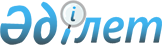 "Әкімшілік істерді қарау бойынша соттардың жұмысы туралы есептердің, электронды ақпараттық есепке алу құжаттарының нысандарын және оларды енгізу мен қалыптастыру жөніндегі нұсқаулықты бекіту туралы" Қазақстан Республикасы Бас Прокурорының 2021 жылғы 22 маусымдағы № 92 бұйрығына өзгерістер енгізу туралыҚазақстан Республикасы Бас Прокурорының 2022 жылғы 14 маусымдағы № 130 бұйрығы. Қазақстан Республикасының Әділет министрлігінде 2022 жылғы 16 маусымда № 28476 болып тіркелді.
      БҰЙЫРАМЫН:
      1. "Әкімшілік істерді қарау бойынша соттардың жұмысы туралы есептердің, электронды ақпараттық есепке алу құжаттарының нысандарын және оларды енгізу мен қалыптастыру жөніндегі нұсқаулықты бекіту туралы" Қазақстан Республикасы Бас Прокурорының 2021 жылғы 22 маусымдағы № 92 бұйрығына (Нормативтік құқықтық актілерді мемлекеттік тіркеу тізілімінде № 23196 болып тіркелген) мынадай өзгерістер енгізілсін:
      кіріспе мынадай редакцияда жазылсын:
      "Мемлекеттік құқықтық статистика және арнайы есепке алу туралы" Қазақстан Республикасы Заңының 6-бабының 1) тармақшасын басшылыққа ала отырып, БҰЙЫРАМЫН:";
      көрсетілген бұйрықпен бекітілген "Бірінші сатыдағы соттардың әкімшілік істерді қарауы жөніндегі есеп" № 5-нысаны осы бұйрықтың 1-қосымшасына сәйкес жаңа редакцияда жазылсын;
      көрсетілген бұйрықпен бекітілген "Апелляциялық сатыда әкімшілік істерді қарау жөніндегі есеп" № 5А-нысаны осы бұйрықтың 2-қосымшасына сәйкес жаңа редакцияда жазылсын;
      көрсетілген бұйрықпен бекітілген "Кассациялық сатыда әкімшілік істерді қарау жөніндегі есеп" № 5К -нысаны осы бұйрықтың 3-қосымшасына сәйкес жаңа редакцияда жазылсын;
      көрсетілген бұйрықпен бекітілген "Бірінші сатыдағы сот қараған әкімшілік іске (талап қою) 1-электронды ақпараттық есепке алу құжаты" нысаны осы бұйрықтың 4-қосымшасына сәйкес жаңа редакцияда жазылсын;
      көрсетілген бұйрықпен бекітілген "Апелляциялық сатыдағы сот қараған әкімшілік іске 2-электронды ақпараттық есепке алу құжаты" нысаны осы бұйрықтың 5-қосымшасына сәйкес жаңа редакцияда жазылсын;
      көрсетілген бұйрықпен бекітілген "Кассациялық сатыдағы сот қараған әкімшілік іске 3-электронды ақпараттық есепке алу құжаты" нысаны осы бұйрықтың 6-қосымшасына сәйкес жаңа редакцияда жазылсын;
      көрсетілген бұйрықпен бекітілген Қазақстан Республикасы сот органдарының ақпараттық жүйесіне электронды ақпараттық есепке алу құжаттарын енгізу және әкімшілік істерді қарау жөніндегі соттардың жұмысы туралы есептерді қалыптастыру жөніндегі нұсқаулықта:
      8-тармақ мынадай редакцияда жазылсын:
      "8. Жүргізілген түзетулер (әкімшілік істің (талап қоюдың) нөмірі, өзгертілетін деректеменің атауы, бұрынғы және жаңа көрсеткіш көрсетіле отырып), олардың негізінде Комитеттің автоматтандырылған ақпараттық жүйесінде (бұдан әрі – Комитеттің ААЖ) тексеру жасалатын мәліметтерді Комитетке немесе оның тиісті аумақтық органына түзету жүргізілген күннен бастап жазбаша жіберіледі.";
      10-тармақ мынадай редакцияда жазылсын:
      "10. "Талап қоюдың келіп түсуі туралы мәліметтер" 1-бөлімінде 2-ден 10, 11, 14, 15 бойынша деректемелері енгізіледі. Басқа деректемелерді істі (талап қоюды) қарау нәтижелері бойынша толтыру қажет.
      "Электрондық түрде іс жүргізу" 3-деректемесінде әкімшілік іс электрондық форматта жүргізілген жағдайда "Иә" нышандық белгісі таңдалады.";
      13-тармақ мынадай редакцияда жазылсын:
      "13. "Мәлімделген талаптың (талап қоюдың) мәні" 8-деректемесінде – істің (талап қоюдың) материалына сәйкес мәлімделген талаптың мәні қысқаша баяндалады.
      "Әкімшілік органның, лауазымды адамның жолданымдарын қарау нәтижелерімен байланысты талап қою" 15-деректемесінде "Иә" немесе "Жоқ" нышандық мәні таңдалады.";
      29-тармақ мынадай редакцияда жазылсын: 
      "29. ЭАЕҚ 2-нің 1-бөлімінде міндетті түрде 1-ден 10, 13-ке дейінгі деректемелердің енгізілуі міндетті. 
      1-бөлімнің "Келіп түсу тәртібі" 5-деректемесі сөздік деректеменің мәндеріне сәйкес толтырылады.
      "Әкімшілік органның, лауазымды адамның жауабымен келіспеумен байланысты (шағым) талап қою" 13-деректемесінде "Иә" немесе "Жоқ" нышандық мәні таңдалады.";
      36-тармақ мынадай редакцияда жазылсын:
      "36. Қазақстан Республикасының Әкімшілік рәсімдік-процестік кодексінің (бұдан әрі – ҚР ӘРПК) 169-бабының талаптарына сәйкес кассациялық шағым жасау және кассациялық сатыдағы сотта іс жүргізу тәртібі, егер осы баппен өзгеше белгіленбесе, Қазақстан Республикасының Азаматтық процестік кодексімен (бұдан әрі – ҚР АПК) айқындалады.
      ЭАЕҚ 3 әкімшілік процеске қатысушылардың шағымдары және прокурорлардың заңды күшіне енбеген сот актілеріне өтінішхаттары бойынша, сондай-ақ Қазақстан Республикасы Жоғарғы Соты Төрағасының ұсынуы және Қазақстан Республикасы Бас Прокурорының заңды күшіне енген сот актілеріне наразылығы (ҚР ӘРПК-нің 169-бабының 3, 6-бөліктері, ҚР АПК 434-бабының 3, 4-бөліктері) бойынша кассациялық сатыдағы тәртіппен Қазақстан Республикасының Жоғарғы Сотына (бұдан әрі – ҚР ЖС) келіп түскен әкімшілік іске жасалады.";
      37-тармақ мынадай редакцияда жазылсын: 
      "37. ЭАЕҚ 3-тің 1-бөлімі шағымның, наразылықтың, өтінішхаттың (істің), ұсынулардың келіп түсуі туралы мәліметтерді қамтиды, онда мынадай деректемелері толтырылуға жатады: алқадағы іс жүргізу нөмірі, алғашқы келіп түсуі, шағымдарды, өтінішхатты (наразылықты) кім берді, шағымдалған сот актілері, сот ісінің тілі, істің санаты.
      "Әкімшілік органның, лауазымды адамның жауабымен келіспеумен байланысты (шағым) талап қою" 15-деректемесінде "Иә" немесе "Жоқ" нышандық мәні таңдалады.";
      38-тармақ мынадай редакцияда жазылсын:
      "38. Егер шағым, өтінішхат (наразылық), ұсыну кері қайтарылған жағдайда 6-бөлімнің 5-деректемесінде кері қайтару себебі көрсетіле отырып 6-бөлімнің 4-деректемесі толтырылады. Шағым, өтінішхат (наразылық) қараусыз қалдырылған жағдайда 6-деректеме, алдын ала тыңдау сатысында кері шақыртылған болса – 7, 8-деректемелер толтырылады.";
      40-тармақ мынадай редакцияда жазылсын:
      "40. ҚР ӘРПК-нің 169-бабының 6-бөлігіне, ҚР АПК-нің 438-бабына сәйкес істі талап еткен жағдайда, талап ету күні (6-бөлімнің 11-деректемесі), талап етілген істер бойынша еске салу күндері (12-деректеме), істің келіп түсу күні (13-деректеме) көрсетіледі.";
      41-тармақ мынадай редакцияда жазылсын:
      "41. Қарау нәтижелері бойынша шешімі көрестіледі (6-бөлімнің 14-деректемесі). Егер іс мерзімдері бұзылып немесе бұзылмай қаралса (6-бөлімнің 16-деректемесі), онда "Иә" немесе "Жоқ" нышандық мәндерімен белгіленеді.";
      43-тармақ мынадай редакцияда жазылсын:
      "43. Өтінішхат бойынша істі қайта қарау кезінде наразылық келіп түскен (3-деректеме), істі қараусыз қайтарған (4-деректеме), жаңадан ашылған мән-жайлар бойынша наразылық немесе арыз бойынша істі қайта қарауға (қайта қараудан бас тартуға) негіздердің болмауы туралы қаулы (5-деректеме), қаулының күшін жою туралы ұйғарым шығарған және жаңадан ашылған мән-жайлар бойынша арыз бойынша кассациялық іс жүргізуді қайта жаңартқан (6-деректеме), шағымды, наразылықты немесе өтінішхатты кері шақыртқан (7-деректеме), қараусыз қалдырған (10-деректеме) жағдайда олардың күні көрсетіледі.";
      44-тармақ мынадай редакцияда жазылсын: 
      "44. Егер ҚР АПК-нің 446-бабына сәйкес, қайта қарау сатысында шағым, өтінішхат, ұсыну немесе наразылық кері шақыртылса, онда "Наразылықтың немесе өтінішхаттың кері шақыртылған күні" 7 және "Наразылықты кім кері шақыртты" 8-деректемелері толтырылады.";
      52-тармақ мынадай редакцияда жазылсын:
      "52. 32-бағанда ҚР АПК-нің 54-бабының 2-бөлігіне, ҚР ӘРПК-нің 25 және 26-тарауларына сәйкес прокурордың қатысуымен қаралған істер есепке алынады.";
      65-тармақ мынадай редакцияда жазылсын:
      "65. "Кассациялық сатыда әкімшілік істерді қарау жөніндегі есеп" № 5К нысанды есебі прокурор берген кассациялық шағымдар мен өтінішхаттар бойынша төмен тұрған соттардың сот актілерін, сондай-ақ Қазақстан Республикасы Жоғарғы Соты Төрағасының ұсынуы мен Қазақстан Республикасы Бас Прокурорының наразылығы бойынша заңды күшіне енген сот актілерін кассациялық тәртіпте қайта қарау жөніндегі ҚР ЖС жұмысын көрсетеді (ҚР ӘРПК-нің 169-бабы 3, 6-бөліктері, ҚР АПК-нің 434-бабы 3, 4-бөліктері) және ЭАЕҚ 3 негізінде қалыптастырылады.";
      66-тармақ мынадай редакцияда жазылсын: 
      "66. Есеп 8 бөлімнен тұрады.
      № 5К нысанды есептің 1-бөлімінде – әкімшілік істер бойынша прокурор шағымдарының, өтінішхаттарының қозғалысы (заңды күшіне енбеген сот актілері), 2-бөлімде – істерді қарау нәтижелері (заңды күшіне енбеген сот актілері), 3-бөлімде – ұсынуды енгізу туралы өтінішхаттардың қозғалысы (заңды күшіне енген сот актілеріне), 4-бөлімде – істерді қарау нәтижелері, 5-бөлімде – Қазақстан Республикасы Жоғарғы Сотының Төрағасы ұсынуларының қозғалысы, 6-бөлімде – наразылықтардың қозғалысы, 7-бөлімде – жаңадан ашылған мән-жайлар бойынша сот актілерін қайта қарау жөніндегі арыздардың қаралуы туралы мәліметтер, 8-бөлімде – соттылықты белгілеу туралы мәселені қайта қарау жөніндегі мәліметтер көрсетіледі.".
      2. Қазақстан Республикасы Бас прокуратурасының Құқықтық статистика және арнайы есепке алу жөніндегі комитеті (бұдан әрі – Комитет):
      1) осы бұйрықты Қазақстан Республикасының Әділет министрлігінде мемлекеттік тіркеуді;
      2) осы бұйрықты Қазақстан Республикасы Бас прокуратурасының интернет-ресурсында орналастыруды;
      3) осы бұйрықтың көшірмесін құқықтық статистика және арнайы есепке алу субъектілеріне, сондай-ақ Комитеттің аумақтық органдарына орындау үшін жіберуді қамтамасыз етсін.
      3. Осы бұйрықтың орындалуын бақылау Комитет төрағасына жүктелсін. 
      4. Осы бұйрық бірінші ресми жарияланған күннен бастап қолданысқа енгізіледі.
      нысан "Бірінші сатыдағы соттардың әкімшілік істерді қарауы жөніндегі есеп" № 5-нысаны "Әкімшілік істерді қарау нәтижелері және қозғалысы" 1-бөлім
      Жалғасы
      Кестенің жалғасы
      Кестенің жалғасы
      Кестенің жалғасы "Бірінші сатыдағы соттардың әкімшілік істерді қарауы жөніндегі есеп" № 5-нысаны "Әкімшілік органдарға, лауазымды адамдарға қатысты әкімшілік істердің қозғалысы" 2 бөлім
      Жалғасы 
      Кестенің жалғасы
      Кестенің жалғасы "Бірінші сатыдағы соттардың әкімшілік істерді қарауы жөніндегі есеп" № 5-нысаны "Мемлекеттік баж туралы мәліметтер" 3-бөлім
      Жалғасы "Бірінші сатыдағы соттардың әкімшілік істерді қарауы жөніндегі есеп" № 5-нысаны "Жаңадан ашылған мән-жайлар бойынша сот актілерін қайта қарау бойынша арыздарды қарау туралы мәліметтер" 4-бөлім "Апелляциялық сатыда әкімшілік істерді қарау жөніндегі есеп" № 5А-нысаны "Апелляциялық сатыдағы әкімшілік істердің қозғалысы" 1-бөлім
      Кестенің жалғасы
      Жалғасы 
      Кестенің жалғасы
      Кестенің жалғасы "Апелляциялық сатыда әкімшілік істерді қарау жөніндегі есеп" № 5А-нысаны "Апелляциялық шағымдар мен наразылықтар бойынша әкімшілік істерді қарау нәтижелері" 2-бөлім 
      Жалғасы 
      Кестенің жалғасы
      жалғасы
      Кестенің жалғасы "Апелляциялық сатыда әкімшілік істерді қарау жөніндегі есеп" № 5А-нысаны "Жеке шағымдар мен наразылықтар бойынша істерді қарау нәтижелері" 3-бөлім
      жалғасы
      Кестенің жалғасы
      Кестенің жалғасы "Апелляциялық сатыда әкімшілік істерді қарау жөніндегі есеп" № 5А-нысаны "Жаңадан ашылған мән-жайлар бойынша сот актілерін қайта қарау жөніндегі арыздарды қарау туралы мәліметтер" 4-бөлім "Апелляциялық сатыда әкімшілік істерді қарау жөніндегі есеп" № 5А-нысаны "Соттылықты белгілеу туралы мәселені қарау жөніндегі соттардың жұмысы" 5-бөлім "Кассациялық сатыда әкімшілік істерді қарау жөніндегі есеп" № 5К-нысаны "Әкімшілік істер бойынша прокурордың шағымдарының, өтінішхаттарының қозғалысы (заңды күшіне енбеген сот актілері)" 1-бөлім
      Жалғасы  "Кассациялық сатыда әкімшілік істерді қарау жөніндегі есеп" № 5К-нысаны "Істерді қарау нәтижелері (заңды күшіне енбеген сот актілері)" 2-бөлім
      Кестенің жалғасы
      Жалғасы
      Кестенің жалғасы
      Кестенің жалғасы
      Кестенің жалғасы
      Жалғасы
      Кестнің жалғасы "Кассациялық сатыда әкімшілік істерді қарау жөніндегі есеп" № 5К-нысаны "Ұсыныс енгізу туралы өтінішхаттар қозғалысы(заңды күшіне енген сот актілеріне)" 3-бөлім
      Кестенің жалғасы "Кассациялық сатыда әкімшілік істерді қарау жөніндегі есеп" № 5К-нысаны "Істерді қарау нәтижелері" 4-бөлім
      Кестенің жалғасы
      Жалғасы 
      Кестенің жалғасы
      Кестенің жалғасы
      Жалғасы 
      Кестенің жалғасы
      Кестенің жалғасы "Кассациялық сатыда әкімшілік істерді қарау жөніндегі есеп" № 5К-нысаны  "Жоғарғы Сот Төрағасы ұсынуларының қозғалысы" 5-бөлім
      Кестенің жалғасы "Кассациялық сатыда әкімшілік істерді қарау жөніндегі есеп" № 5К-нысаны "Наразылықтар қозғалысы" 6-бөлім "Кассациялық сатыда әкімшілік істерді қарау жөніндегі есеп" № 5К-нысаны "Жаңадан ашылған мән-жайлар бойынша сот актілерін қайта қарау жөніндегі арыздарды қарау туралы мәліметтер" 7-бөлім "Кассациялық сатыда әкімшілік істерді қарау жөніндегі есеп" № 5К-нысаны "Соттылықты белгілеу туралы мәселені қарау жөніндегі соттардың жұмысы" 8-бөлім
      Нысан Бірінші сатыдағы сот қараған әкімшілік іске (талап қою)  электронды ақпараттық есепке алу құжаты 1 нысаны 1-бөлім. Талап қоюдың келіп түсуі туралы мәліметтер
      1. Сот (соттың атауы автоматты режимде көрсетіледі)
      2. Істің № [мәтін]
      3. Электрондық түрдегі іс жүргізу [сөздік деректеме]
      4. Іс жүргізудің түрі [сөздік деректеме]
      5. Томдардың саны [мәтін]
      6. Келіп түсу тәртібі [сөздік деректеме]
      7. Талап қою кімге берілді [сөздік деректеме]
      8. Берілген талаптың (талап қоюдың) мәні [мәтін]
      9. Істің санаты [сөздік деректеме]
      10. Істің санатына қосымша [сөздік деректеме]
      11. Сот ісін жүргізу тілі [сөздік деректеме] 
      12. Істің ауырлығы [сөздік деректеме]
      13. Құпия іс [сөздік деректеме]
      14. Резонанс, істің өзектілігі [сөздік деректеме] 
      15. Әкімшілік органдардың, лауазымды адамдардың жолданымдарын қарауға байланысты талап қою [сөздік деректеме] 2-бөлім. Жауапкерге берілген талаптардағы сомалар туралы мәліметтер
      1. Даулардың жалпы сомасы [теңге]
      2. Айыппұл санкциялары [теңге] 
      3. Бересі [теңге] 
      4. Өсімпұл [теңге] 
      5. Тұрақсыздық айыбы [теңге]
      6. Залалдар [тенге]
      7. Айырылып қалған пайда [теңге]
      8. Түсіндірмелер 3-бөлім. Сот шығындары мен мемлекеттік бажды өндіріп алу туралы мәліметтер   (негізгі іс жүргізу үшін біріктірілген істер бойынша жиынтық)
      1. Төлеуге жататын мемлекеттік баж [теңге]
      2. Мемлекеттік бажды төлеуден босату негізі [сөздік деректеме]
      3. Төленген мемлекеттік баж сомасы [теңге]
      4. Сот белгілеген мемлекеттік бажды қосымша төлеу [теңге]
      5. Мемлекеттік бажды төлеуді кейінге қалдыру [кейінге қалдыру, мерзімін ұзарту]
      6. Сот шешімі бойынша бюджетке өндіріп алынған мемлекеттік баж [теңге]
      7. Сот шешімі бойынша өндіріп алынған және бюджетке нақты келіп түскен мемлекеттік баж [теңге]
      8. Төлеу күні [күні]
      9. Бюджеттен кері қайтаруға жататын мемлекеттік баж сомасы [теңге]
      10. Мемлекеттік бажды кері қайтару туралы ұйғарымның күні [күні]
      11. Төлемсіз қабылданған мемлекеттік баж сомасы [теңге]
      12. Прокурордың талап қоюлары бойынша төлемсіз қабылданды [теңге]
      13. Мемлекет мүддесіне прокурордың талап қоюлары бойынша төлемсіз қабылданды [теңге]
      14. Сот белгілеген сот шығындарының сомасы [теңге]
      15. Төленген сот шығындары [теңге] 4-бөлім. Талап қоюды қамтамасыз ету туралы мәліметтер
      1. Талап қоюды қамтамасыз ету туралы өтінішті беру күні [күні]
      2. Өтініштің қаралған күні [күні]
      3. Өтініш қанағаттандырылды [сөздік деректеме]
      4. Ұйғарымға шағымдану күні [күні]
      5. Сот ұйғарымы күшінде қалдырылды [сөздік деректеме]
      6. Талап қоюды қамтамасыз ету бойынша қабылданған шаралар [сөздік деректеме]
      7. Талап қоюды қамтамасыз ету бойынша шаралар қабылдау туралы қосымша ақпарат [мәтін]
      8. Талап қоюды қамтамасыз ету бойынша шаралардың орындалған күні [күні]  5-бөлім. Ұйғарылған ақшалай қаражатты индекстеу туралы мәліметтер
      1. Өтініш беру күні [күні] 
      2. Өтінішті қарау күні [күні]
      3. Өтініш қанағаттандырылды [сөздік деректеме]
      4. Ұйғарымның көшірмесін жолдау күні [күні]
      5. Атқару парағын жолдау күні [күні]
      6. Ұйғарымға шағымдану күні [күні]
      7. Сот ұйғарымы күшінде қалдырылды [сөздік деректеме]
      8. Орындау күні [күні]  6-бөлім. Сот шешімі бойынша өндіріп алуға жататын сомалар туралы мәліметтер
      1. Сот шешімі бойынша өндіріп алуға жататын талаптардың жалпы сомасы [теңге]
      2. Бюджетке (мемлекет мүддесіне) өндіріп алынған талаптардың жалпы сомасы [теңге]
      3. Азаматтық құқықтардың бұзылуына байланысты залалды өтеу туралы талап қоюлар бойынша өндіріп алынған сома [теңге]
      4. Мемлекеттік органдардың лауазымды тұлғаларының заңсыз әрекеттеріне байланысты мемлекетке ұйғарылған сома [теңге] 
      5. Өкілдің көмегін төлеу [теңге]
      6. Келтірілген шығындардың сот белгілеген мөлшері [теңге]  7-бөлім. Процестік мәжбүрлеу шаралары
      1. Шара кімге қолданылды [сөздік деректеме]
      2. Процестік мәжбүрлеу шараларын салу күні [күні]
      3. Процестік мәжбүрлеу шарасы қолданылды [сөздік деректеме]
      4. Тағайындалған ақшалай өндіріп алудың сомасы (теңге) [теңге]
      5. Орындау мерзімі дейін: [күні] 
      6. Ақшалай өндіріп алуды төлеуден босатылды [сөздік деректеме]
      7. Азайтылған ақшалай өндіріп алудың сомасы [теңге]
      8. Орындау күні [күні] 
      9. Кейінге қалдыру, мерзімін ұзарту дейін: [күні] 
      10. Қайталап ақшалай өндіріп алу шарасы салынды [сөздік деректеме] 
      11. Қайталап тағайындалғаннан кейінгі ақшалай өндіріп алу сомасы (теңге) [теңге] 
      12. Орындау мерзімі дейін: [күні] 
      13. Орындау күні [күні]
      14. Кейінге қалдыру, мерзімін ұзарту дейін: [күні]
      15. Салынған шараның жоғары тұрған сатыда күші жойылды [сөздік деректеме]  8-бөлім. Тараптар
      1. Қатысушының түрі [сөздік деректеме]
      2. Тұлғаның түрі [сөздік деректеме]
      3. Жеке сәйкестендіру нөмірі/Бизнес сәйкестендіру нөмірі [мәтін]
      4. Телефон [мәтін]
      5. Тегі, аты, әкесінің аты (болған жағдайда)/Атауы [мәтін] 
      6. E-MAIL [иә, жоқ] [мәтін]
      7. Жіберушінің мекенжайы: Республика, облыс, аудан, қала, көше, үй, пәтер [мәтін]
      8. Іс жүзіндегі мекенжайы: Республика, облыс, аудан, қала, көше, үй, пәтер [мәтін]
      9. Түсіндірме [мәтін]  9-бөлім. Іс жүргізудің динамикасы туралы мәліметтер (танысу)
      1. Судьяға беру күні [күні]
      2. Осы сәтте істі қарап жатқан судьяның тегі, аты, әкесінің аты (болған жағдайда) [мәтін]
      3. Кері шақырту берілген күні [күні] 
      4. Кері қайтару күні [күні] 
      5. Кері қайтару негізі [сөздік деректеме] 
      6. Соттылығы бойынша беру күні [күні]
      7. Істі сот талқылауына дайындау туралы ұйғарымның күні [күні]
      8. Дайындық жүргізу күні [күні] 
      9. Дайындықты өткізу күні [күні]
      10. Дайындықты ұзарту күні [күні] 
      11. Істі сот талқылауына дайындауды аяқтау күні [күні]
      12. Сот талқылауын тағайындау туралы ұйғарымның күні [күні]
      13. Істі қарау мерзімін ұзарту күні [күні] 
      14. Ұйғарымды орындау күні [күні] 
      15. Құжаттарды орындауға беру күні [күні] 
      16. Медиация туралы ұйғарымды шығару күні [күні] 
      17. Судья – медиатор [мәтін]
      18. Түсіндірмелер [мәтін] 
      19. № іспен біріктірілді [істің №] 10-бөлім. Тоқтата тұру
      1. Ұйғарымды шығару күні [күні]
      2. Тоқтата тұрғаннан кейін тағайындау күні [күні]
      3. Тоқтата тұруға негіздер [сөздік деректеме]
      4. Тоқтата тұру туралы ұйғарым шағымдалды (наразылық білдірілді) [сөздік деректеме]
      5. Түсіндірмелер [мәтін] 11-бөлім. Сот отырысы
      1. Отырыс күні [күні]
      2. Отырыс уақыты [уақыт]
      3. Төрағалық етуші судья [мәтін]
      4. Сот отырысының хатшысы [мәтін]
      5. Сот отырысы залының (каб.) нөмірі [мәтін]
      6. Аудио-, бейне тіркеу [сөздік деректеме]
      7. Алдын ала тыңдалым [сөздік деректеме]
      8. Отырыс кейінге қалдырылды [сөздік деректеме] 
      9. Сот отырыстарының кейінге қалдырылу себептері [сөздік деректеме]
      10. Түсіндірмелер [мәтін] 12-бөлім. Бас тартулар
      1. Судьялардан бас тарту туралы өтініштің күні [күні]
      2. Төрағалық етуші судья [мәтін]
      3. Қанағаттандырылды [сөздік деректеме]
      4. Бас тарту туралы өтінішхатты қараушы судья [мәтін]
      5. Бас тартуды алушы судьялардың тегі, аты, әкесінің аты (болған жағдайда) [мәтін]
      6. Түсіндірмелер [мәтін]  13-бөлім. Іс жүргізу динамикасы туралы мәліметтер (Сот шешімі)
      1. Сот актісінің түрі [сөздік деректеме]
      2. Қарау нәтижесі [сөздік деректеме]
      3. Талап қою бойынша шешім [сөздік деректеме]
      4. Талап қоюды кері қайтару себептері [сөздік деректеме]
      5. Шешім мерзімі бұзылып шығарылды [сөздік деректеме]
      6. Жазбаша талқылау тәртібінде қаралды [сөздік деректеме]
      7. Шешімді (ұйғарымды) құру күні [күні]
      8. Хаттаманы құру күні [күні]
      9. Шешім (ұйғарым) шығару күні [күні]
      10. Заңды күшіне енген күні [дата] 
      11. Сотта сараптама жүргізілді [сөздік деректеме]
      12. Қарар бөлім [мәтін] 
      13. Соттылығы бойынша беру күні [күні]
      14. Талап қоюды қамтамасыз ету бойынша шаралардың күшін жою туралы ұйғарым шығарылды [сөздік деректеме]
      15. Халықаралық келісімшарттар қолданылып қаралды [сөздік деректеме] 
      16. Салыстырып тексеру жасаған кеңсенің (архивтің) маманы [мәтін]
      17. Кеңсеге (архивке) істі беру күні [күні]
      18. Жабық сот процесі [сөздік деректеме] 14-бөлім. Жеке ұйғарымдар
      1. Шығару күні [күні]
      2. Прокурордың атына жеке ұйғарым [сөздік деректеме]
      3. Мәні [мәтін]
      4. Жолдау күні [күні]
      5. Жеке ұйғарым кімге жолданды [мәтін] 
      6. Жолдау күндері
      7. Жауаптары 
      8. Апелляциялық сатыдағы жеке ұйғарымның күшін жою күні [күні] 15-бөлім. Шешімді орындауға жолдау және орындау нәтижесі туралы мәліметтер
      1. Сот актісі [сөздік деректеме]
      2. Сот орындаушысы [сөздік деректеме] 
      3. Атқару парағы үзінді көшірмесінің күні [күні]
      4. Шығарылған сот актісінің заңды күшіне енген күні [күні]
      5. Сот актісін шығару күні [күні]
      6. Өндіріп алуға сома [мәтін]
      7. Ортақ [сөздік деректеме]
      8. Мемлекет кірісіне [сөздік деректеме]
      9. Атқару парағы үзінді көшірмесінің түрі [сөздік деректеме]
      10. Атқарушылық құжат бойынша талап қоюшылардың (өндіріп алушылардың) тізімі [сөздік деректеме]
      11. Атқарушылық құжат бойынша жауапкерлердің (борышкерлердің) тізімі [сөздік деректеме]
      12. Талаптардың мәні [мәтін]
      13. Судья [мәтін] 16-бөлім. Сот шешімін дереу орындау туралы мәліметтер
      1. Дереу орындау туралы өтініш беру күні [күні]
      2. Өтінішті қарау күні [күні]
      3. Өтініш қанағаттандырылды [сөздік деректеме]
      4. Ұйғарымға шағымдану күні [күні]
      5. Сот ұйғарымы күшінде қалдырылды [сөздік деректеме]
      6. Шешім дереу орындауға жатады [сөздік деректеме]  17-бөлім. Шешімді орындауды бұру туралы мәліметтер
      1. Орындауды бұру туралы өтінішті беру күні [күні]
      2. Өтінішті қарау күні [күні]
      3. Өтініш қанағаттандырылды [сөздік деректеме]
      4. Ұйғарымға шағымдану күні [күні]
      5. Сот ұйғарымы күшінде қалдырылды [сөздік деректеме]
      6. Шешімнің орындалуына бұру жүргізілді [сөздік деректеме]  18-бөлім. Орындауды кейінге қалдыру, мерзімін ұзарту және тәсілін өзгерту туралы мәліметтер
      1. Кейінге қалдыру туралы өтініш беру күні [күні]
      2. Өтінішті қарау күні [күні]
      3. Өтініш қанағаттандырылды [сөздік деректеме]
      4. Ұйғарымға шағымдану күні [күні]
      5. Сот ұйғарымы күшінде қалдырылды [сөздік деректеме]
      6. Өтініш бойынша жүргізілген әрекеттер [сөздік деректеме]  19-бөлім. Істі апелляциялық сатыда қайта қарау туралы мәліметтер
      1. Шағым немесе өтінішхат бойынша жолданды [сөздік деректеме]
      2. Істің жоғары тұрған сотқа жолданған күні [күні]
      3. Апелляциялық шағымның (өтінішхаттың) келіп түскен күні [күні] 
      4. Істің апелляциялық сатыдағы соттан кері қайтарылған күні [күні]
      5. Шағымды (өтінішхатты) берген [сөздік деректеме]
      6. Апелляциялық сатыда қарау нәтижелері [сөздік деректеме]  рассмотрении 20-бөлім. Қассациялық сатыда қарау туралы мәліметтер ВВерховного
      1. Шағым немесе өтінішхат бойынша жолданды [сөздік деректеме]
      2. Істің жоғары тұрған сотқа жолданған күні [күні]
      3. Шағымды (наразылықты) қайтарып алу күні [күні]
      4. Түсіндірмелер [мәтін]
      5. Қассациялық сатыда қарау нәтижелері [сөздік деректеме]
      Нысан Апелляциялық сатыдағы сот қараған әкімшілік іске электронды ақпараттық есепке алу құжаты 2 1-бөлім. Істің келіп түсуі туралы
      1. Сот (соттың атауы автоматты режимде көрсетіледі)
      2. Істің № (апелляциялық саты) [мәтін]
      3. Электрондық тәртібінде келіп түсті [сөздік деректеме]
      4. Шағымдалған сот актілері [сөздік деректеме]
      5. Келіп түсу тәртібі [сөздік деректеме]
      6. Іс жүргізудің түрі [сөздік деректеме]
      8. Істің санаты (статистикалық есеп үшін) [сөздік деректеме]
      9. Істің санатына қосымша [сөздік деректеме]
      10. Сот ісін жүргізу тілі [сөздік деректеме]
      11. Істің ауырлығы [сөздік деректеме]
      12. Құпия іс [сөздік деректеме]
      13. Әкімшілік органдардың, лауазымды адамдардың (шағым) жауабымен келіспеуге байланысты талап қою [сөздік деректеме] 2-бөлім. Жауапкерге берілген талаптардағы сомалар туралы мәліметтер
      1. Даулардың жалпы сомасы [мәтін]
      2. Негізгі сома [мәтін]
      3. Айыппұл санкциялары [мәтін]
      4. Бересі [мәтін]
      5. Өсімпұл [мәтін]
      6. Тұрақсыздық айыбы [мәтін]
      7. Өкілдің көмегін төлеу [мәтін]
      8. Түсіндірмелер [мәтін] 3-бөлім. Сот шешімі бойынша өндірілетін сомалар туралы мәліметтер
      1. Бірінші сатыдағы сот шешімі бойынша өндірілетін жалпы сома [мәтін]
      2. Апелляциялық сатыдағы сот шешімі бойынша өндірілетін жалпы сома [мәтін] 4-бөлім. Сот шығындары мен мемлекеттік бажды өндіріп алу туралы мәліметтер
      1. Төлеу үшін белгіленген жалпы сома [мәтін]
      2. Мемлекеттік бажды төлеуді кейінге қалдыру [мәтін]
      3. Төленген мемлекеттік баждың сомасы [мәтін]
      4. Төленген сот ұсталымдары [мәтін] 5-бөлім. Процестік мәжбүрлеу шаралары
      1. Шара кімге қолданылды [сөздік деректеме] 
      2. Процестік мәжбүрлеу шараларын салу күні [күні]
      3. Процестік мәжбүрлеу шарасы қолданылды [сөздік деректеме]
      4. Тағайындалған ақшалай өндіріп алу сомасы (теңге) [теңге]
      5. Орындау мерзімі дейін: [күні]
      6. Ақшалай өндіріп алуды төлеуден босатылды [сөздік деректеме]
      7. Төмендетілген ақшалай өндіріп алудың сомасы [теңге]
      8. Орындау күні [күні] 
      9. Кейінге қалдыру, мерзімін ұзарту дейін: [күні]
      10. Қайталап ақшалай өндіріп алу сомасы салынды [сөздік деректеме] 
      11. Қайта тағайындалғаннан кейінгі ақшалай өндіріп алудың сомасы (теңге) [теңге] 
      12. Орындау мерзімі дейін: [күні] 
      13. Орындау күні [күні] 
      14. Кейінге қалдыру, мерзімін ұзарту дейін: [күні] 
      15. Жоғары тұрған сатыда салынған шараның күші жойылды [сөздік деректеме]  6-бөлім. Тараптар
      1. Қатысушының түрі [сөздік деректеме]
      2. Тұлғаның түрі [сөздік деректеме]
      3. Жеке сәйкестендіру нөмірі/Бизнес сәйкестендіру нөмірі [мәтін]
      4. Телефон [мәтін]
      5. Тегі, аты, әкесінің аты (болған жағдайда)/Атауы [мәтін] 
      6. E-MAIL [иә, жоқ] [мәтін]
      7. Жіберушінің мекенжайы: Республика, облыс, аудан, қала, көше, үй, пәтер [мәтін]
      8. Нақты мекенжайы: Республика, облыс, аудан, қала, көше, үй, пәтер [мәтін]
      9. Түсіндірме [мәтін] 7-бөлім. Іс жүргізудің динамикасы туралы мәліметтер (танысу)
      1. Судьяға беру күні [күні]
      2. Осы сәтте істі қарап жатқан судьяның тегі, аты, әкесінің аты (болған жағдайда) [мәтін]
      3. Шағым (өтінішхат) бойынша іс жүргізуді тоқтату күні [күні]
      4. Қараусыз кері қайтару күні [күні]
      5. Кері қайтару себебі [мәтін]
      6. Барлық апелляциялықтар кері шақыртылды [сөздік деректеме]
      7. Апелляциялық шағымдардың, өтінішхаттардың кері шақыртылу күні [күні]
      8. Барлық жекелер кері шақыртылды [сөздік деректеме]
      9. Жеке шағымдардың, өтінішхаттардың кері шақыртылу күні [күні]
      10. Қайта қараудан бас тарту туралы қаулының күні [күні]
      11. Тоқтата тұру күні [күні]
      12. Соттылығы бойынша беру күні [күні]
      13. Медиация туралы ұйғарымды шығару күні [күні]
      14. Қаулының күшін жою және жаңадан ашылған мән-жайлар бойынша іс жүргізуді қайта жаңарту туралы ұйғарымның күні [күні]
      15. Жоғары тұрған сатыда күші жойылған [сөздік деректеме]
      16. Мерзімдері бұзылып қаралды [сөздік деректеме]
      17. Медиатор судьяның тегі, аты, әкесінің аты (болған жағдайда) [мәтін]
      18. Медиатор судьяның қатысуымен тараптардың татуласуы [сөздік деректеме]
      19. Түсіндірмелер [мәтін]  8-бөлім. Іс жүргізудің динамикасы туралы мәліметтер (сот отырысы)
      1. Сот отырысының күні [күні]
      2. Отырыс уақыты [мәтін]
      3. Төрағалық етуші судья [мәтін]
      4. Сот отырысының хатшысы
      5. Адвокат [мәтін]
      6. Прокурор [мәтін] 
      7. Мамандандырылған прокурор (көлік) [сөздік деректеме] 
      8. Сот отырысы залының (кабинетінің) № [мәтін]
      9. Аудио-, бейнетіркеу [сөздік деректеме]
      10. Аудиотіркеу [сөздік деректеме]
      11. Отырыс кейінге қалдырылды [сөздік деректеме]
      12. Түсіндірмелер [мәтін]  9-бөлім. Іс жүргізудің динамикасы туралы мәліметтер (сот қаулысы)
      1. Қаулыны шығару күні [күні]
      2. Шешімді қарау нәтижесі [сөздік деректеме]
      3. Ұйғарымдарды қарау нәтижесі [сөздік деректеме]
      4. Өтініш бойынша шешім [сөздік деректеме]
      5. Апелляциялық шағым бойынша шешім [сөздік деректеме]
      6. Өтінішхат бойынша шешім [сөздік деректеме]
      7. Жеке шағым бойынша шешім [сөздік деректеме]
      8. Жеке өтінішхат бойынша шешім [сөздік деректеме]
      9. Апелляциялық қарауды тоқтату туралы қаулы шығарылды [сөздік деректеме]
      10. Халықаралық шарттар қолданыла отырып қаралды [сөздік деректеме] 
      11. Бірінші сатыдағы сот шешімінің (ұйғарымының) күші жойылды (өзгертілді) [сөздік деректеме]
      12. Шешімнің күшін жоюға немесе өзгертуге негіз [сөздік деректеме]
      13. Алдыңғы апелляциялық қараудың қаулысы бойынша нәтиже [сөздік деректеме]
      14. Қарар бөлім [мәтін]  10-бөлім. Іс жүргізудің динамикасы туралы мәліметтер (жеке ұйғарымдар)
      1. Шығару күні [күні]
      2. Прокурордың мекен-жайына жеке ұйғарым [сөздік деректеме]
      3. Мәні [мәтін]
      4. Жолдау күні [күні]
      5. Жеке ұйғарым кімге жолданды [мәтін]
      6. Жолдау күндері [күні]
      7. Жауаптар 11-бөлім. Іс жүргізудің аяқталуы
      1. Хаттаманы толтыру күні [күні]
      2. Шешімді (қаулыны) толтыру күні [күні]
      3. Шешімнің (қаулының) көшірмесін тапсыру күні [күні]
      4. Шешімнің (қаулының) заңды күшіне енген күні [күні]
      5. Істі кеңсеге беру күні [күні]
      6. Істі бірінші сатыдағы сотқа жолдау күні [күні]
      7. Салыстырып тексеру жасаған алқа маманы [мәтін]
      8. Кассациялық сатыда шешімнің күші жойылды [сөздік деректеме]
      9. Кассациялық сатыда шешім өзгертілді [сөздік деректеме] 12-бөлім. Істің келіп түсу негіздері мен істің қаралуы туралы
      1. Бірінші сатыдағы сот [мәтін]
      2. Судьяның тегі, аты, әкесінің аты (болған жағдайда) [мәтін]
      3. Бірінші сатыдағы сот ісінің № [мәтін]
      4. Томдар саны [мәтін]
      5. Шешім шығару күні [күні]
      6. Сот актісінің түрі [сөздік деректеме]
      7. Қарау нәтижесі [сөздік деректеме]
      8. Жазбаша іс жүргізу тәртібінде қаралды [сөздік деректеме]
      9. Іс жүргізу түрі [сөздік деректеме]
      10. Істің санаты (статистикалық есеп үшін) [сөздік деректеме]
      11. Істің санатына қосымша (статистикалық есеп үшін) [сөздік деректеме]
      12. Берілген талаптың (талап қоюдың) мәні [мәтін] 13-бөлім. Кассациялық сатыда қарау туралы мәліметтер
      1. Істі жоғарғы сотқа жолдау күні [күні]
      2. Бірінші сатыдағы сот шешімін, қаулысын қайта қарау нәтижесі [сөздік деректеме]
      3. Апелляциялық сатыдағы қаулыны қайта қарау нәтижесі [сөздік деректеме]
      4. Түсіндірмелер [мәтін]
      Нысан Кассациялық сатыдағы сот қараған әкімшілік іске  электронды ақпараттық есепке алу құжаты 3 1-бөлім. Наразылықтың, өтінішхаттың (істің) келіп түсуі туралы
      1. Сот (соттың атауы автоматты режимде көрсетіледі)
      2. Алдын ала қарау № [мәтін]
      3. Алқадағы іс жүргізу № [мәтін]
      4. Қайта қарау бойынша іс жүргізу № [мәтін]
      5. Бастапқы келіп түсуі [сөздік деректеме]
      6. Қайталап [сөздік деректеме]
      7. Өтінішхатты, наразылықты кім берді [сөздік деректеме]
      8. Шағымдалған сот актілері [сөздік деректеме]
      9. Сот ісін жүргізу тілі [словарный реквизит]
      10. Істің ауырлығы [сөздік деректеме] 
      11. Наразылықтың (өтінішхаттың) мәні [мәтін]
      12. Іс жүргізу түрі [сөздік деректеме]
      13. Істің санаты (статистикалық есеп үшін) [сөздік деректеме]
      14. Істің санатына қосымша [сөздік деректеме]
      15. Әкімшілік органдардың, лауазымды адамдардың (шағым) жауабымен келіспеуге байланысты талап қою [сөздік деректеме] 2-бөлім. Жауапкерге берілген талаптардағы сомалар туралы мәліметтер
      1. Даулардың жалпы сомасы [мәтін]
      2. Негізгі сома [мәтін]
      3. Айыппұл санкциялары [мәтін]
      4. Бересі [мәтін]
      5. Өсімпұл [мәтін]
      6. Тұрақсыздық айыбы [мәтін]
      7. Өкілдің көмегін төлеу [мәтін]
      8. Түсіндірмелер [мәтін]  3-бөлім. Сот шығындары
      1. Төлеуге жататын мемлекеттік баж [теңге]
      2. Мемлекеттік бажды төлеуден босату негізі [сөздік деректеме]
      3. Төленген мемлекеттік баж сомасы [теңге]
      4. Сот белгілеген мемлекеттік бажды қосымша төлеу [теңге]
      5. Мемлекеттік бажды төлеуді кейінге қалдыру [сөздік деректеме]
      6. Сот шешімі бойынша бюджетке өндіріп алынған мемлекеттік баж [теңге]
      7. Сот шешімі бойынша өндірілген және бюджетке нақты түскен мемлекеттік баж [теңге]
      8. Төлеген күні [күні]
      9. Бюджеттен кері қайтаруға жататын мемлекеттік баж сомасы [теңге]
      10. Мемлекеттік бажды кері қайтару туралы ұйғарымның күні [күні]
      11. Төлемсіз қабылданған мемлекеттік баж сомасы[теңге]
      12. Прокурордың талап қоюлары бойынша төлемсіз қабылданды [теңге]
      13. Мемлекет мүддесіне прокрордың талап қоюлары бойынша төлемсіз қабылданды [теңге]
      14 Сот белгілеген сот ұсталымдарының сомасы [теңге]
      15. Төленген сот ұсталымдары [теңге] 4-бөлім. Процестік мәжбүрлеу шаралары
      1. Шара кімге қолданылды [сөздік деректеме]
      2. Процестік мәжбүрлеу шараларын салу күні [күні]
      3. Процестік мәжбүрлеу шарасы қолданылды [сөздік деректеме]
      4. Тағайындалған ақшалай өндіріп алу сомасы [теңге]
      5. Орындау мерзімі дейін: [күні]
      6. Ақшалай өндіріп алуды төлеуден босатылды [сөздік деректеме]
      7. Төмендетілген ақшалай өндіріп алудың сомасы [теңге]
      8. Орындау күні [күні] 
      9. Кейінге қалдыру, мерзімін ұзарту дейін: [күні] 
      10. Қайталап ақшалай өндіріп алу шарасы салынды [сөздік деректеме] 
      11. Қайталап тағайындалғаннан кейінгі ақшалай өндіріп алу сомасы (теңге) [теңге] 
      12. Орындау мерзімі дейін: [күні] 
      13. Орындау күні [күні]
      14. Кейінге қалдыру, мерзімін ұзарту дейін: [күні]
      15. Салынған шараның жоғары тұрған сатыда күші жойылды [сөздік деректеме] 5-бөлім. Тараптар
      1. Қатысушының түрі [сөздік деректеме]
      2. Тұлғаның түрі [сөздік деректеме]
      3. Жеке сәйкестендіру нөмірі/Бизнес сәйкестендіру нөмірі [мәтін]
      4. Телефон [мәтін]
      5. Тегі, аты, әкесінің аты (болған жағдайда)/Атауы [мәтін]
      6. E-MAIL [сөздік деректеме] [мәтін]
      7. Жіберушінің мекенжайы: Республика, облыс, аудан, қала, көше, үй, пәтер [мәтін]
      8. Нақты мекенжайы: Республика, облыс, аудан, қала, көше, үй, пәтер [мәтін]
      9. Түсіндірме [мәтін]  6-бөлім. Іс жүргізудің динамикасы туралы мәліметтер (алдын ала қарау)
      1. Өтінішхаттарды бөлімге беру күні [күні]
      2. Алқаға беру күні [күні]
      3. Судьяға беру күні [күні]
      4. Кері қайтару күні [күні]
      5. Кері қайтару себебі [сөздік деректеме]
      6. Қараусыз қалдыру күні [күні]
      7. Кері шақырту күні [күні]
      8. Кім кері шақыртты [сөздік деректеме]
      9. Ұсынысты енгізуден бас тарту туралы хаттың күні [күні]
      10. Азаматтық істер бойынша алқаға өтінішхатты беру күні [күні] 
      11. Істі талап ету күні [күні]
      12. Талап етілген істер бойынша еске салу күндері [күні]
      13. Істің келіп түскен күні [күні]
      14. Алдын ала қарау бойынша шешімі [сөздік деректеме]
      15. Алдын ала қарау бойынша шешімнің күні [күні]
      16. Мерзімдері бұзылып қаралды [күні]
      17. Алдын ала қарау бойынша түсіндірмелер [мәтін]
      18. № іс жүргізумен біріктірілді [мәтін]
      19. Біріктіру күні [күні]
      20. № іспен біріктірілді [мәтін] 7-бөлім. Іс жүргізудің динамикасы туралы мәліметтер (сот актілерін қайта қарау)
      1. Алқаға келіп түскен күні [күні]
      2. Шешімді қайта қарауға негіз [сөздік деректеме]
      3. Өтінішхат бойынша істі қайта қарау кезінде наразылықтың келіп түсу күні [күні]
      4. Қараусыз кері қайтару күні [күні]
      5. Жаңадан ашылған мән-жайлар бойынша наразылық немесе өтініш бойынша істі қайта қарау (қайта қараудан бас тарту) негіздерінің болмауы туралы қаулының күні [күні]
      6. Шешімнің күшін жою және жаңадан ашылған мән-жайлар бойынша өтініш бойынша кассациялық іс жүргізуді қайта жаңарту туралы қаулының күні [күні]
      7. Наразылықты немесе өтінішхатты кері шақырту күні [күні]
      8. Наразылықты кім кері шақыртты [сөздік деректеме]
      9. Қайта қарау сатысында кері шақыртылды [сөздік деректеме]
      10. Қараусыз қалдыру күні [күні] 
      11. № іс жүргізумен біріктірілді [мәтін]
      12. Түсіндірмелер [мәтін]
      13. № іспен біріктірілді [мәтін]  8-бөлім. Іс жүргізудің динамикасы туралы мәліметтер (сот отырысы)
      1. Сот отырысының күні [күні]
      2. Отырыс уақыты [мәтін]
      3. Төрағалық етуші судья [мәтін] 
      4. Сот отырысының хатшысы [мәтін]
      5. Адвокат [мәтін]
      6. Прокурор [мәтін] 
      7. Мамандырылған прокурор (көлік) [сөздік деректеме] 
      8. Сот отырысы залының (кабинетінің) № [мәтін]
      9. Аудио-, бейнетіркеу [сөздік деректеме]
      10. Аудиотіркеу [сөздік деректеме]
      11. Отырыс кейінге қалдырылды [сөздік деректеме]
      12. Түсіндірмелер [мәтін]  9-бөлім. Іс жүргізудің динамикасы туралы мәліметтер (сот шешімі)
      1. Бірінші сатыдағы соттың шешіміне (ұйғарымына) қатысты сот қаулысы [сөздік деректеме]
      2. Апелляциялық сатыдағы соттың шешіміне (ұйғарымына) қатысты сот қаулысы [сөздік деректеме]
      3. Алдыңғы кассациялық қарауда бірінші сатыдағы сот шешіміне қатысты сот қаулысы [сөздік деректеме]
      4. Бірінші, апелляциялық және кассациялық сатыдағы сот шешімі күшін жойды (өзгертілді) [сөздік деректеме]
      5. Шағым бойынша шешім [сөздік деректеме]
      6. Наразылық бойынша шешім [сөздік деректеме]
      7. Талап қоюды қараусыз қалдыру негіздері [мәтін] 
      8. Қазақстан Республикасы Жоғарғы Сотының (бұдан әрі – ҚР ЖС) алдыңғы қаулысын қарау нәтижесі [мәтін]
      9. Төрағаның ұсынысы бойынша шешім [сөздік деректеме]
      10. ЖС кассациялық сатыдағы қаулыға қатысты қаулысы [сөздік деректеме]
      11. ЖС мамандандырылған алқа қаулысына қатысты сот қаулысы [сөздік деректеме]
      12. Өзге де қаулылар шығарылды [мәтін]
      13. Қарар бөлік (жаңа шешім) [мәтін]  10-бөлім. Кассациялық сатыдағы сот шығарған жеке ұйғарымдар
      1. Жеке ұйғарымды шығару күні [күні]
      2. Жеке ұйғарымның мәні [мәтін]
      3. Жеке ұйғарымды жолдау күні [күні]
      4. Жеке ұйғарым кімге жолданды [мәтін]
      5. Жеке ұйғарымға жауаптардың келіп түсу күні [күні]
      6. Жауаптардың мәні [мәтін]  11-бөлім. Іс жүргізудің аяқталуы
      1. Судьяның алдын ала қарау қаулысын беру күні [күні]
      2. Судьяның қайта қарау жөніндегі қаулыны беру күні [күні]
      3. Талап етілген істі кері қайтару күні [күні]
      4. Салыстыру жасаған алқа маманы [мәтін]
      5. Архивке (кеңсеге) беру күні [күні]
      6. Архивте (кеңседе) салыстырып тексеру күні [күні]
      7. Салыстырып тексеруді жасаған архивтің маманы [мәтін] 12-бөлім. Алдыңғы сатыларда қарау 1-бөлімше. Бірінші сатыда қарау
      1. Бірінші сатыдағы соттың атауы [мәтін]
      2. Бітірші сатыдағы соттың азаматтық ісінің № [мәтін]
      3. Бірінші сатыдағы соттың іс жүргізу түрі [сөздік деректеме]
      4. Бірінші сатыдағы судьяның тегі, аты, әкесінің аты (болған жағдайда) [мәтін] 
      5. Істің санаты (статистикалық есеп үшін) [сөздік деректеме]
      6. Істің санатына қосымша [мәтін]
      7. Шешімнің (ұйғарымның) күні [күні]
      8. Бірінші сатыдағы соттың шешімі (ұйғарымы) [сөздік деректеме]
      9. Талап қоюдың мәні [мәтін] 2-бөлімше. Апелляциялық сатыда қарау
      1. Апелляциялық тәртіпте қаралды [сөздік деректеме]
      2. Қаулының күні [күні]
      3. Апелляциялық сатыдағы соттағы судьяның тегі, аты, әкесінің аты (болған жағдайда) [мәтін] 
      4. Бірінші сатыдағы соттың шешімі мен ұйғарымына қатысты сот қаулысы [сөздік деректеме]
      5. Шағым, өтінішхат бойынша шешім [сөздік деректеме]
      6. Апелляциялық сатыдағы қаулының қарар бөлігі [мәтін] 3-бөлімше. Кассациялық сатыда қарау
      1. Қаулының күні [күні]
      2. Кассациялық сатыдағы соттағы судья-баяндамашы [мәтін]
      3. Бірінші сатыдағы соттың шешімін (ұйғарымын) қарау нәтижесі [мәтін]
      4. Апелляциялық сатыдағы соттың қаулысына (ұйғарымына) қатысты сот қаулысы [сөздік деректеме]
      5. Шағым, наразылық бойынша шешім [сөздік деректеме]
      6. Кассациялық сатыдағы қаулының қарар бөлігі [мәтін] 
					© 2012. Қазақстан Республикасы Әділет министрлігінің «Қазақстан Республикасының Заңнама және құқықтық ақпарат институты» ШЖҚ РМК
				
                  Қазақстан Республикасы            Бас  Прокуроры 

Б. Асылов

      "КЕЛІСІЛДІ" Қазақстан РеспубликасыЖоғарғы Сотының жанындағыСоттардың қызметін қамтамасыз ету департаменті (Қазақстан Республикасы Жоғарғы Сотының аппараты)
Қазақстан Республикасы
Бас Прокуроры
2022 жылғы 14 маусымдағы
№ 130 бұйрығына
1 қосымша
Қазақстан Республикасы
Бас Прокурорының 2021 жылғы
22 маусымдағы № 92
Бұйрықтың 1-қосымшасы
Атауы
Атауы
Атауы
Есептік кезеңнің басындағы аяқталмаған істердің қалдығы
Есептік кезеңде келіп түскен істер (талап қоюлар)
Жаңадан ашылған мән-жайлар бойынша бастапқы
сот актілерінің күші жойылуына байланысты істер бойынша қайта жаңартылған іс жүргізулер
1-3-бағандардан
1-3-бағандардан
Іс (талап қою) соттылығы бойынша жіберілді
Шешім шығарылып қаралды
Ұйғарым шығарылып қаралды
оның ішінде
7-8-бағандардан
оның ішінде
7-8-бағандардан
Атауы
Атауы
Атауы
Есептік кезеңнің басындағы аяқталмаған істердің қалдығы
Есептік кезеңде келіп түскен істер (талап қоюлар)
Жаңадан ашылған мән-жайлар бойынша бастапқы
сот актілерінің күші жойылуына байланысты істер бойынша қайта жаңартылған іс жүргізулер
прокурордың талап қоюлары бойынша
кері қайтарылды
Іс (талап қою) соттылығы бойынша жіберілді
Шешім шығарылып қаралды
Ұйғарым шығарылып қаралды
талап қоюды қанағаттандыра отырып
талап қоюдан бас тарта отырып
А
А
А
Б
1
2
3
4
5
6
7
8
9
10
Әкімшілік органдардың, лауазымды адамдардың шешімдерін, әрекеттерін (әрекетсіздігін) даулау туралы
Әкімшілік органдардың, лауазымды адамдардың шешімдерін, әрекеттерін (әрекетсіздігін) даулау туралы
Әкімшілік органдардың, лауазымды адамдардың шешімдерін, әрекеттерін (әрекетсіздігін) даулау туралы
1
еңбек даулары бойынша
еңбек даулары бойынша
2
тұрғын-үй даулары бойынша
тұрғын-үй даулары бойынша
3
жер даулары бойынша
жер даулары бойынша
4
мүліктік даулар бойынша
мүліктік даулар бойынша
5
мемлекеттік сатып алулар саласында
мемлекеттік сатып алулар саласында
6
оның ішінде
шартты бекіткенге дейінгі даулар бойынша
7
оның ішінде
шартты бекітуге қатысты даулар бойынша
8
оның ішінде
мемлекеттік сатып алулардың жауапсыз қатысушыларын тізілімге қосу бойынша
9
салық даулары бойынша
салық даулары бойынша
10
оның ішінде
салық органдарына жеке тұлғалардың талап қоюлары
11
оның ішінде
салық органдарына заңды тұлғалардың талап қоюлары
12
кедендік даулар бойынша
кедендік даулар бойынша
13
зейнетақы даулары, жәрдемақылар және өзге де әлеуметтік төлемдер бойынша
зейнетақы даулары, жәрдемақылар және өзге де әлеуметтік төлемдер бойынша
14
тұтынушының құқықтарын қорғау бойынша
тұтынушының құқықтарын қорғау бойынша
15
зияткерлік меншікке байланысты
зияткерлік меншікке байланысты
16
оның ішінде
тауар белгілері бойынша
17
оның ішінде
авторлық және аралас құқықтар бойынша
18
қоршаған ортаны қорғауға байланысты
қоршаған ортаны қорғауға байланысты
19
сот орындаушыларының әрекеттерін (әрекетсіздігін) даулау туралы
сот орындаушыларының әрекеттерін (әрекетсіздігін) даулау туралы
20
оның ішінде
жеке сот орындаушыларының
21
Құқық қорғау саласында
Құқық қорғау саласында
22
Лицензиялау саласында
Лицензиялау саласында
23
Денсаулық сақтау саласында
Денсаулық сақтау саласында
24
оның ішінде
санитарлық дәрігердің қаулысына шағымдану бойынша
25
Агроөнеркәсіптік кешен және ауылдық аумақтар саласында
Агроөнеркәсіптік кешен және ауылдық аумақтар саласында
26
Жер қойнауын пайдалану саласында
Жер қойнауын пайдалану саласында
27
Монополияға қарсы даулар бойынша
Монополияға қарсы даулар бойынша
28
Ғылым және білім беру саласында
Ғылым және білім беру саласында
29
Мемлекеттік қызметтер саласында
Мемлекеттік қызметтер саласында
30
оның ішінде
"Азаматтарға арналған үкімет" Коммерциялық емес акционерлік қоғамының (бұдан әрі – КеАҚ) әрекеттерін даулау бойынша
31
Аудит және қаржылық бақылау бойынша
Аудит және қаржылық бақылау бойынша
32
Сәулет және қала құрылысы қызметі бойынша
Сәулет және қала құрылысы қызметі бойынша
33
Сақтандыру және сақтандыру қызметі бойынша
Сақтандыру және сақтандыру қызметі бойынша
34
Валюталық реттеу, валюталық операциялар және бақылау бойынша
Валюталық реттеу, валюталық операциялар және бақылау бойынша
35
өзге де даулар
өзге де даулар
36
Сайлауларға, республикалық референдумға қатысатын азаматтардың және қоғамдық бірлестіктердің сайлау құқықтарын қорғау туралы арыздар бойынша іс жүргізу
Сайлауларға, республикалық референдумға қатысатын азаматтардың және қоғамдық бірлестіктердің сайлау құқықтарын қорғау туралы арыздар бойынша іс жүргізу
Сайлауларға, республикалық референдумға қатысатын азаматтардың және қоғамдық бірлестіктердің сайлау құқықтарын қорғау туралы арыздар бойынша іс жүргізу
37
Алқаби ретінде қылмыстық сот ісіне қатысуға азаматтардың құқықтарын бұзатын жергілікті атқарушы органдардың шешімдерін, әрекеттерін (әрекетсіздігін) даулау туралы арыздар бойынша іс жүргізу
Алқаби ретінде қылмыстық сот ісіне қатысуға азаматтардың құқықтарын бұзатын жергілікті атқарушы органдардың шешімдерін, әрекеттерін (әрекетсіздігін) даулау туралы арыздар бойынша іс жүргізу
Алқаби ретінде қылмыстық сот ісіне қатысуға азаматтардың құқықтарын бұзатын жергілікті атқарушы органдардың шешімдерін, әрекеттерін (әрекетсіздігін) даулау туралы арыздар бойынша іс жүргізу
38
Әкімшілік істердің барлығы (1, 37, 38-жолдардың сомасы)
Әкімшілік істердің барлығы (1, 37, 38-жолдардың сомасы)
Әкімшілік істердің барлығы (1, 37, 38-жолдардың сомасы)
39
олардың ішінде
босқындардың талап қоюлары бойынша
босқындардың талап қоюлары бойынша
40
олардың ішінде
мемлекеттік тілдегі істер
мемлекеттік тілдегі істер
41
олардың ішінде
мүгедектердің талап қоюлары бойынша
мүгедектердің талап қоюлары бойынша
42
олардың ішінде
кәмелетке толмағандардың мүддесіне берілген талап қоюлар бойынша
кәмелетке толмағандардың мүддесіне берілген талап қоюлар бойынша
43
олардың ішінде
әйел адамдардың талап қоюлары бойынша
әйел адамдардың талап қоюлары бойынша
44
олардың ішінде
шетелдік адамдардың қатысуымен
шетелдік адамдардың қатысуымен
45
олардың ішінде
кәсіпкерлік субъектілерінің қатысуымен
кәсіпкерлік субъектілерінің қатысуымен
46
олардың ішінде
жынысына байланысты әйелдерді кемсіту туралы
жынысына байланысты әйелдерді кемсіту туралы
47
олардың ішінде
инвестициялық даулар бойынша
инвестициялық даулар бойынша
48
олардың ішінде
әкімшілік органдардағы арыз иелерінің арыздарын қарау нәтижелеріне байланысты талап қоюлар бойынша
әкімшілік органдардағы арыз иелерінің арыздарын қарау нәтижелеріне байланысты талап қоюлар бойынша
49
Материалдар, ұсынулар және тағы сол сияқты
Материалдар, ұсынулар және тағы сол сияқты
Материалдар, ұсынулар және тағы сол сияқты
50
оның ішінде
сот шешімін орындау тәсілі мен тәртібін өзгерту туралы, оның ішінде борышкерді (өндіріп алушыны) ауыстыру туралы
сот шешімін орындау тәсілі мен тәртібін өзгерту туралы, оның ішінде борышкерді (өндіріп алушыны) ауыстыру туралы
51
оның ішінде
сот шешімін орындауды бұру туралы
сот шешімін орындауды бұру туралы
52
оның ішінде
сот тапсырмасы
сот тапсырмасы
53
оның ішінде
төреліктің (аралық соттың) шешімдері бойынша атқару парағын (телнұсқасын) беру туралы
төреліктің (аралық соттың) шешімдері бойынша атқару парағын (телнұсқасын) беру туралы
54
оның ішінде
ұйғарылған ақшалай соманы индекстеу туралы
ұйғарылған ақшалай соманы индекстеу туралы
55
оның ішінде
атқару парағын ұсыну мерзімін қалпына келтіру туралы
атқару парағын ұсыну мерзімін қалпына келтіру туралы
56
оның ішінде
басқа да материалдар, ұсынулар
басқа да материалдар, ұсынулар
57
Істер мен материалдардың барлығы
Істер мен материалдардың барлығы
Істер мен материалдардың барлығы
58
Халықаралық шарт қолданылды
Халықаралық шарт қолданылды
Халықаралық шарт қолданылды
59
олардың ішінде
Азаматтық, саяси құқықтар туралы халықаралық пакті
Азаматтық, саяси құқықтар туралы халықаралық пакті
60
олардың ішінде
Әйелдерге қатысты кемсітудің барлық нысандарын жою туралы халықаралық пакті
Әйелдерге қатысты кемсітудің барлық нысандарын жою туралы халықаралық пакті
61
олардың ішінде
Экономикалық, әлеуметтік және мәдени құқықтар туралы халықаралық пакті
Экономикалық, әлеуметтік және мәдени құқықтар туралы халықаралық пакті
62
олардың ішінде
Нәсілдік кемсітудің барлық нысандарын жою туралы халықаралық конвенция
Нәсілдік кемсітудің барлық нысандарын жою туралы халықаралық конвенция
63
олардың ішінде
Бала құқықтары туралы халықаралық конвенция
Бала құқықтары туралы халықаралық конвенция
64
олардың ішінде
Мүгедектердің құқықтары туралы халықаралық конвенция
Мүгедектердің құқықтары туралы халықаралық конвенция
65
олардың ішінде
Орхусс конвенциясын іске асыру шеңберінде
Орхусс конвенциясын іске асыру шеңберінде
66
7-бағаннан
7-бағаннан
7-бағаннан
7-бағаннан
7-бағаннан
7-бағаннан
7-бағаннан
7-бағаннан
7-бағаннан
7-бағаннан
даулау туралы талап қою бойынша
даулау туралы талап қою бойынша
даулау туралы талап қою бойынша
мәжбүрлеу туралы талап қою бойынша
мәжбүрлеу туралы талап қою бойынша
әрекет жасалғаны туралы талап қою бойынша
әрекет жасалғаны туралы талап қою бойынша
мойындау туралы талап қою бойынша
мойындау туралы талап қою бойынша
мойындау туралы талап қою бойынша
әкімшілік актінің күшін жоя отырып
олардың ішінде
олардың ішінде
әкімшілік актіні қабылдау міндеттерін жүктей отырып
ауыртпалық салатын әкімшілік актіні қабылдамау міндеттемесін сала отырып
нақты әрекеттер жасауды міндеттей отырып
нақты әрекеттер жасауға тыйым сала отырып
құқықтық қатынастың болуын мойындай отырып
құқықтық қатынастың жоқтығын мойындай отырып
ауыртпалық салатын актіні заңсыз деп тани отырып
әкімшілік актінің күшін жоя отырып
толық
Ішінара
әкімшілік актіні қабылдау міндеттерін жүктей отырып
ауыртпалық салатын әкімшілік актіні қабылдамау міндеттемесін сала отырып
нақты әрекеттер жасауды міндеттей отырып
нақты әрекеттер жасауға тыйым сала отырып
құқықтық қатынастың болуын мойындай отырып
құқықтық қатынастың жоқтығын мойындай отырып
ауыртпалық салатын актіні заңсыз деп тани отырып
11
12
13
14
15
16
17
18
19
20
Жауапкердің мойындауымен талап қоюы қаралды
Талап қою кері қайтарылып қаралды
оның ішінде
оның ішінде
оның ішінде
оның ішінде
Жауапкердің мойындауымен талап қоюы қаралды
Талап қою кері қайтарылып қаралды
талап қоюды қайтарып алуға байланысты
бітімгершілік келісімін бекітуге байланысты
медиация тәртібінде дауды реттеу туралы келісімді бекітуге байланысты
партисипативтік рәсім тәртібінде дауды реттеу туралы келісімді бекітуге байланысты
21
22
23
24
25
26
Аяқталған істердің барлығы (6, 7, 8, 21, 22-бағандардың сомасы)
олардың ішінде жазбаша талқылаумен
оның ішінде Қазақстан Республикасының Әкімшілік рәсімдік-процестік кодексінде (бұдан әрі – ҚР ӘРПК) белгіленген мерзімдерді бұзып
есептік кезеңнің соңында аяқталмаған істердің қалдығы
оның ішінде
Бір іс жүргізуге біріктірілді
Прокурордың қатысуы
Жеке ұйғарымдар шығарылды
Жеке ұйғарымдар бойынша жауаптар келіп түсті
Келтірілген залалдың сот анықтаған мөлшері
Аяқталған істердің барлығы (6, 7, 8, 21, 22-бағандардың сомасы)
олардың ішінде жазбаша талқылаумен
оның ішінде Қазақстан Республикасының Әкімшілік рәсімдік-процестік кодексінде (бұдан әрі – ҚР ӘРПК) белгіленген мерзімдерді бұзып
есептік кезеңнің соңында аяқталмаған істердің қалдығы
тоқтата тұрылды
Бір іс жүргізуге біріктірілді
Прокурордың қатысуы
Жеке ұйғарымдар шығарылды
Жеке ұйғарымдар бойынша жауаптар келіп түсті
Келтірілген залалдың сот анықтаған мөлшері
27
28
29
30
31
32
33
34
35
36
Ақшалай өндіріп алу түріндегі процестік мәжбүрлеу шаралары қолданылды
Ақшалай өндіріп алу түріндегі процестік мәжбүрлеу шаралары қолданылды
Ақшалай өндіріп алу түріндегі процестік мәжбүрлеу шаралары қолданылды
Ақшалай өндіріп алу түріндегі процестік мәжбүрлеу шаралары қолданылды
Ақшалай өндіріп алу түріндегі процестік мәжбүрлеу шаралары қолданылды
Ақшалай өндіріп алу түріндегі процестік мәжбүрлеу шаралары қолданылды
Ақшалай өндіріп алу түріндегі процестік мәжбүрлеу шаралары қолданылды
Ақшалай өндіріп алу түріндегі процестік мәжбүрлеу шаралары қолданылды
Ақшалай өндіріп алу түріндегі процестік мәжбүрлеу шаралары қолданылды
Ақшалай өндіріп алу түріндегі процестік мәжбүрлеу шаралары қолданылды
Ақшалай өндіріп алу түріндегі процестік мәжбүрлеу шаралары қолданылды
Ақшалай өндіріп алу түріндегі процестік мәжбүрлеу шаралары қолданылды
Әкімшілік органдардағы арыз иелерінің жолданымдарын қарау нәтижелеріне байланысты талап қоюлар бойынша
талап қоюшыларға
талап қоюшыларға
талап қоюшыларға
талап қоюшыларға
жауапкерлерге
жауапкерлерге
жауапкерлерге
жауапкерлерге
басқа қатысушыларға (талап қоюшы немесе жауапкер болып табылмайтын мамандарға, сарапшыларға)
Салынған өндіріп алудың жалпы сомасы (теңге)
Мәжбүрлеп өндіріп алуға жіберілді
Сомада орындалды (теңге)
Әкімшілік органдардағы арыз иелерінің жолданымдарын қарау нәтижелеріне байланысты талап қоюлар бойынша
жеке тұлғаға
лауазымды адамға
заңды тұлғаға
заңды тұлғаның өкіліне
жеке тұлғаға
лауазымды адамға
заңды тұлғаға
заңды тұлғаның өкіліне
басқа қатысушыларға (талап қоюшы немесе жауапкер болып табылмайтын мамандарға, сарапшыларға)
Салынған өндіріп алудың жалпы сомасы (теңге)
Мәжбүрлеп өндіріп алуға жіберілді
Сомада орындалды (теңге)
Әкімшілік органдардағы арыз иелерінің жолданымдарын қарау нәтижелеріне байланысты талап қоюлар бойынша
37
38
39
40
41
42
43
44
45
46
47
48
49
Атауы
Атауы
Есептік кезеңнің басындағы аяқталмаған істердің қалдығы
Есептік кезеңде келіп түскен істер
Жаңадан ашылған мән-жайлар бойынша бастапқы сот актілерінің күші жойылуына байланысты істер бойынша қайта жаңартылған іс жүргізулер
1-3-бағандардан
1-3-бағандардан
Іс (арыз) соттылығы бойынша жіберілді
Шешім шығарылып қаралды
Ұйғарым шығарылып қаралды
оның ішінде (7-8 бағандардан)
оның ішінде (7-8 бағандардан)
Атауы
Атауы
Есептік кезеңнің басындағы аяқталмаған істердің қалдығы
Есептік кезеңде келіп түскен істер
Жаңадан ашылған мән-жайлар бойынша бастапқы сот актілерінің күші жойылуына байланысты істер бойынша қайта жаңартылған іс жүргізулер
прокурордың талап қоюы бойынша
кері қайтарылды
Іс (арыз) соттылығы бойынша жіберілді
Шешім шығарылып қаралды
Ұйғарым шығарылып қаралды
талап қоюды қанағаттандыра отырып
талап қоюдан бас тарта отырып
А
А
Б
1
2
3
4
5
6
7
8
9
10
БАРЛЫҒЫ
БАРЛЫҒЫ
1
Қазақстан Республикасы Парламенті Сенатының Аппараты
Қазақстан Республикасы Парламенті Сенатының Аппараты
2
Қазақстан Республикасы Парламенті Мәжілісінің Аппараты
Қазақстан Республикасы Парламенті Мәжілісінің Аппараты
3
Тұңғыш Президент - Қазақстан Республикасы Елбасының Кеңсесі
Тұңғыш Президент - Қазақстан Республикасы Елбасының Кеңсесі
4
Қазақстан Республикасы Президентінің Іс басқармасы
Қазақстан Республикасы Президентінің Іс басқармасы
5
Қазақстан Республикасы Премьер-Министрінің Кеңсесі
Қазақстан Республикасы Премьер-Министрінің Кеңсесі
6
Қазақстан Республикасы Конституциялық Кеңесінің Аппараты
Қазақстан Республикасы Конституциялық Кеңесінің Аппараты
7
Қазақстан Республикасы Жоғарғы Сотының жанындағы Соттар қызметін қамтамасыз ету департаменті (Қазақстан Республикасы Жоғарғы Соты аппараты)
Қазақстан Республикасы Жоғарғы Сотының жанындағы Соттар қызметін қамтамасыз ету департаменті (Қазақстан Республикасы Жоғарғы Соты аппараты)
8
оның ішінде
аумақтық бөлімшелер
9
Қазақстан Республикасы Қауіпсіздік Кеңесінің Аппараты
Қазақстан Республикасы Қауіпсіздік Кеңесінің Аппараты
10
Қазақстан Республикасының Ұлттық банкі
Қазақстан Республикасының Ұлттық банкі
11
Қазақстан Республикасының Орталық сайлау комиссиясының Аппараты
Қазақстан Республикасының Орталық сайлау комиссиясының Аппараты
12
Қазақстан Республикасы Жоғарғы сот Кеңесінің Аппараты
Қазақстан Республикасы Жоғарғы сот Кеңесінің Аппараты
13
Қазақстан Республикасының Бас прокуратурасы
Қазақстан Республикасының Бас прокуратурасы
14
оның ішінде
аумақтық бөлімшелер
15
Қазақстан Республикасының Ұлттық қауіпсіздік комитеті
Қазақстан Республикасының Ұлттық қауіпсіздік комитеті
16
оның ішінде
аумақтық бөлімшелер
17
Қазақстан Республикасы Республикалық бюджеттің атқарылуын бақылау жөніндегі есеп комитеті
Қазақстан Республикасы Республикалық бюджеттің атқарылуын бақылау жөніндегі есеп комитеті
18
Қазақстан Республикасы Президентінің Мемлекеттік Күзет қызметі
Қазақстан Республикасы Президентінің Мемлекеттік Күзет қызметі
19
оның ішінде
Айырықша мақсаттағы күштері
20
Қазақстан Республикасының Мемлекеттік қызмет істері агенттігі
Қазақстан Республикасының Мемлекеттік қызмет істері агенттігі
21
оның ішінде
аумақтық бөлімшелер
22
Қазақстан Республикасының Сыбайлас жемқорлыққа қарсы іс-қимыл агенттігі (Сыбайлас жемқорлыққа қарсы қызметі)
Қазақстан Республикасының Сыбайлас жемқорлыққа қарсы іс-қимыл агенттігі (Сыбайлас жемқорлыққа қарсы қызметі)
23
оның ішінде
аумақтық бөлімшелер
24
Қазақстан Республикасының Қаржы нарығын реттеу және дамыту агенттігі
Қазақстан Республикасының Қаржы нарығын реттеу және дамыту агенттігі
25
Қазақстан Республикасының Стратегиялық жоспарлау және реформалар агенттігі
Қазақстан Республикасының Стратегиялық жоспарлау және реформалар агенттігі
26
оның ішінде
Ұлттық статистика бюросы және оның аумақтық бөлімшелері
27
Қазақстан Республикасының Бәсекелестікті қорғау және дамыту агенттігі
Қазақстан Республикасының Бәсекелестікті қорғау және дамыту агенттігі
28
Қазақстан Республикасының Қаржылық мониторинг агенттігі және оның аумақтық бөлімшелері
Қазақстан Республикасының Қаржылық мониторинг агенттігі және оның аумақтық бөлімшелері
29
Қазақстан Республикасының Сыртқы істер министрлігі
Қазақстан Республикасының Сыртқы істер министрлігі
30
оның ішінде
Инвестиция комитеті
31
оның ішінде
Халықаралық ақпарат комитеті
32
оның ішінде
министрлік пен оның ведомстволарының басқаруындағы ұйымдар
33
Қазақстан Республикасының Ішкі істер министрлігі
Қазақстан Республикасының Ішкі істер министрлігі
34
оның ішінде
Ұлттық ұланның Бас қолбасшылығы
35
оның ішінде
Қылмыстық-атқару жүйесі комитеті және оның аумақтық бөлімшелері
36
оның ішінде
Әкімшілік полиция комитеті және оның аумақтық бөлімшелері
37
оның ішінде
Көші-қон қызметі комитеті
38
оның ішінде
министрлік пен оның ведомстволарының басқаруындағы ұйымдар
39
Қазақстан Республикасының Қорғаныс министрлігі
Қазақстан Республикасының Қорғаныс министрлігі
40
оның ішінде
министрлік пен оның ведомстволарының басқаруындағы ұйымдар
41
Қазақстан Республикасының Ақпарат және қоғамдық даму министрлігі
Қазақстан Республикасының Ақпарат және қоғамдық даму министрлігі
42
оның ішінде
Ақпарат комитеті
43
оның ішінде
Азаматтық қоғам істері комитеті
44
оның ішінде
Жастар және отбасы істері комитеті
45
оның ішінде
Дін істері комитеті
46
оның ішінде
Этносаралық қатынастарды дамыту комитеті
47
оның ішінде
министрлік пен оның ведомстволарының басқаруындағы ұйымдар
48
Қазақстан Республикасының Ауылшаруашылық министрлігі
Қазақстан Республикасының Ауылшаруашылық министрлігі
49
оның ішінде
Ветеринариялық бақылау және қадағалау комитеті және оның аумақтық бөлімшелері
50
оның ішінде
Агроөнеркәсіптік кешендегі мемлекеттік инспекция комитеті мен оның аумақтық бөлімшелері
51
оның ішінде
Жер ресурстарын басқару комитеті
52
оның ішінде
министрлік пен оның ведомстволарының басқаруындағы ұйымдар
53
Қазақстан Республикасының Әділет министрлігі
Қазақстан Республикасының Әділет министрлігі
54
оның ішінде
аумақтық бөлімшелер
55
оның ішінде
министрлік пен оның ведомстволарының басқаруындағы ұйымдар
56
Қазақстан Республикасының Білім және ғылым министрлігі
Қазақстан Республикасының Білім және ғылым министрлігі
57
оның ішінде
Білім және ғылым саласында сапаны қамтамасыз ету комитеті және оның аумақтық бөлімшелері
58
оның ішінде
Ғылым комитеті
59
оның ішінде
Балалардың құқығын қорғау комитеті
60
оның ішінде
Мектепке дейінгі және орта білім комитеті
61
оның ішінде
министрлік пен оның ведомстволарының басқаруындағы ұйымдар
62
Қазақстан Республикасының Денсаулық сақтау министрлігі
Қазақстан Республикасының Денсаулық сақтау министрлігі
63
оның ішінде
Медициналық және фармацевтикалық бақылау комитеті және оның аумақтық бөлімшелері
64
оның ішінде
Санитарлық-эпидемиологиялық бақылау комитеті және оның аумақтық бөлімшелері
65
оның ішінде
министрлік пен оның ведомстволарының басқаруындағы ұйымдар
66
Қазақстан Республикасының Еңбек және халықты әлеуметтік қорғау министрлігі
Қазақстан Республикасының Еңбек және халықты әлеуметтік қорғау министрлігі
67
оның ішінде
Еңбек, әлеуметтік қорғау және көші-қон комитеті және оның аумақтық бөлімшелері
68
оның ішінде
министрлік пен оның ведомстволарының басқаруындағы ұйымдар
69
Қазақстан Республикасының Индустрия және инфрақұрылымдық даму министрлігі
Қазақстан Республикасының Индустрия және инфрақұрылымдық даму министрлігі
70
оның ішінде
Қазынашылық комитеті және оның аумақтық бөлімшелері
71
оның ішінде
Автомобиль жолдары комитеті
72
оның ішінде
Азаматтық авиация комитеті
73
оның ішінде
Көлік комитеті
74
оның ішінде
Құрылыс және тұрғын үй коммуналдық шаруашылық істері комитеті
75
оның ішінде
Мемлекеттік қорғаныстық тапсырыс комитеті
76
оның ішінде
министрлік пен оның ведомстволарының басқаруындағы ұйымдар
77
Қазақстан Республикасының Қаржы министрлігі
Қазақстан Республикасының Қаржы министрлігі
78
оның ішінде
Қазынашылық комитеті және оның аумақтық бөлімшелері
79
оның ішінде
Ішкі мемлекеттік аудит комитеті және оның аумақтық бөлімшелері
80
оның ішінде
Мемлекеттік мүлік және жекешелендіру комитеті және оның аумақтық бөлімшелері
81
оның ішінде
Мемлекеттік кірістер комитеті және оның аумақтық бөлімшелері
82
оның ішінде
министрлік пен оның ведомстволарының басқаруындағы ұйымдар
83
Қазақстан Республикасының Мәдениет және спорт министрлігі
Қазақстан Республикасының Мәдениет және спорт министрлігі
84
оның ішінде
Тіл саясаты комитеті
85
оның ішінде
Спорт және дене шынықтыру істері комитеті
86
оның ішінде
Туризм индустриясы комитеті
87
оның ішінде
министрлік пен оның ведомстволарының басқаруындағы ұйымдар
88
Қазақстан Республикасының Сауда және интеграция министрлігі
Қазақстан Республикасының Сауда және интеграция министрлігі
89
оның ішінде
Тұтынушылардың құқықтарын қорғау комитеті және оның аумақтық бөлімшелері
90
оның ішінде
Техникалық реттеу және метрология комитеті және оның аумақтық бөлімшелері
91
оның ішінде
министрлік пен оның ведомстволарының басқаруындағы ұйымдар
92
Қазақстан Республикасының Төтенше жағдайлар министрлігі
Қазақстан Республикасының Төтенше жағдайлар министрлігі
93
оның ішінде
Азаматтық қорғаныс және әскери бөлімдер комитеті
94
оның ішінде
Өртке қарсы қызмет комитеті
95
оның ішінде
Өнеркәсіптік қауіпсіздік комитеті
96
оның ішінде
Мемлекеттік материалдық резервтер жөніндегі комитет
97
оның ішінде
аумақтық бөлімшелер
98
оның ішінде
министрлік пен оның ведомстволарының басқаруындағы ұйымдар
99
Қазақстан Республикасының Ұлттық экономика министрлігі
Қазақстан Республикасының Ұлттық экономика министрлігі
100
оның ішінде
Табиғи монополияларды реттеу комитеті және оның аумақтық бөлімшелері
101
оның ішінде
министрлік пен оның ведомстволарының басқаруындағы ұйымдар
102
Қазақстан Республикасының Цифрлық даму, инновациялар және аэроғарыш өнеркәсібі министрлігі
Қазақстан Республикасының Цифрлық даму, инновациялар және аэроғарыш өнеркәсібі министрлігі
103
оның ішінде
Аэроғарыш комитеті
104
оның ішінде
Ақпараттық қауіпсіздік комитеті
105
оның ішінде
Телекоммуникациялар комитеті
106
оның ішінде
Геодезия және картография комитеті
107
оның ішінде
Мемлекеттік көрсетілетін қызметтер комитеті
108
оның ішінде
министрлік пен оның ведомстволарының басқаруындағы ұйымдар
109
Қазақстан Республикасының Экология, геология және табиғи ресурстар министрлігі
Қазақстан Республикасының Экология, геология және табиғи ресурстар министрлігі
110
оның ішінде
Геология комитеті және оның аумақтық бөлімшелері
111
оның ішінде
Орман шаруашылығы және жануарлар дүниесі комитеті және оның аумақтық бөлімшелері
112
оның ішінде
Су ресурстары комитеті және оның аумақтық бөлімшелері
113
оның ішінде
Экологиялық реттеу және бақылау комитеті және оның аумақтық бөлімшелері
114
оның ішінде
министрлік пен оның ведомстволарының басқаруындағы ұйымдар
115
Қазақстан Республикасының Энергетика министрлігі
Қазақстан Республикасының Энергетика министрлігі
116
оның ішінде
Атомдық және энергетикалық қадағалау комитеті және оның аумақтық бөлімшелері
117
оның ішінде
министрлік пен оның ведомстволарының басқаруындағы ұйымдар
118
Әкім, әкімнің аппараты
Әкім, әкімнің аппараты
119
оның ішінде
Әкімдіктер мен оның ведомстволарының басқаруындағы ұйымдар
120
Өзге де әкімшілік органдар (өзін-өзі реттейтін ұйымдар)
Өзге де әкімшілік органдар (өзін-өзі реттейтін ұйымдар)
121
оның ішінде
Мемлекеттік мекемелер, республикалық мемлекеттік кәсіпорындар
122
оның ішінде
коммерциялық ұйымдар
123
оның ішінде
коммерциялық емес ұйымдар
124
Басқалары
Басқалары
125
7-бағаннан
7-бағаннан
7-бағаннан
7-бағаннан
7-бағаннан
7-бағаннан
7-бағаннан
7-бағаннан
7-бағаннан
7-бағаннан
даулау туралы талап қою бойынша
даулау туралы талап қою бойынша
даулау туралы талап қою бойынша
мәжбүрлеу туралы талап қою бойынша
мәжбүрлеу туралы талап қою бойынша
әрекет жасалғаны туралы талап қою бойынша
әрекет жасалғаны туралы талап қою бойынша
мойындау туралы талап қою бойынша
мойындау туралы талап қою бойынша
мойындау туралы талап қою бойынша
әкімшілік актінің күшін жоя отырып
олардың ішінде
олардың ішінде
әкімшілік актіні қабылдау міндеттерін жүктей отырып
ауыртпалық салатын әкімшілік актіні қабылдамау міндеттемесін сала отырып
нақты әрекеттер жасауды міндеттей отырып
нақты әрекеттер жасауға тыйым сала отырып
құқықтық қатынастың болуын мойындай отырып
құқықтық қатынастың жоқтығын мойындай отырып
ауыртпалық салатын актіні заңсыз деп тани отырып
әкімшілік актінің күшін жоя отырып
толық
ішінара
әкімшілік актіні қабылдау міндеттерін жүктей отырып
ауыртпалық салатын әкімшілік актіні қабылдамау міндеттемесін сала отырып
нақты әрекеттер жасауды міндеттей отырып
нақты әрекеттер жасауға тыйым сала отырып
құқықтық қатынастың болуын мойындай отырып
құқықтық қатынастың жоқтығын мойындай отырып
ауыртпалық салатын актіні заңсыз деп тани отырып
11
12
13
14
15
16
17
18
19
20
Жауапкердің мойындауымен талап қоюы қаралды
Талап қою кері қайтарылып қаралды
Талап қою кері қайтарылып қаралды
оның ішінде
оның ішінде
оның ішінде
оның ішінде
оның ішінде
Аяқталған істердің барлығы (6, 7, 8, 21, 22-бағандардың сомасы)
Аяқталған істердің барлығы (6, 7, 8, 21, 22-бағандардың сомасы)
Аяқталған істердің барлығы (6, 7, 8, 21, 22-бағандардың сомасы)
Аяқталған істердің барлығы (6, 7, 8, 21, 22-бағандардың сомасы)
Аяқталған істердің барлығы (6, 7, 8, 21, 22-бағандардың сомасы)
Аяқталған істердің барлығы (6, 7, 8, 21, 22-бағандардың сомасы)
олардың ішінде жазбаша талқылаумен
олардың ішінде жазбаша талқылаумен
оның ішінде ҚР ӘРПК-де белгіленген мерзімдерді бұзып
оның ішінде ҚР ӘРПК-де белгіленген мерзімдерді бұзып
есептік кезеңнің соңында аяқталмаған істердің қалдығы
есептік кезеңнің соңында аяқталмаған істердің қалдығы
оның ішінде
Жауапкердің мойындауымен талап қоюы қаралды
Талап қою кері қайтарылып қаралды
Талап қою кері қайтарылып қаралды
талап қоюды қайтарып алуға байланысты
бітімгершілік келісімін бекітуге байланысты
медиация тәртібінде дауды реттеу туралы келісімді бекітуге байланысты
медиация тәртібінде дауды реттеу туралы келісімді бекітуге байланысты
партисипативтік рәсім тәртібінде дауды реттеу туралы келісімді бекітуге байланысты
партисипативтік рәсім тәртібінде дауды реттеу туралы келісімді бекітуге байланысты
Аяқталған істердің барлығы (6, 7, 8, 21, 22-бағандардың сомасы)
Аяқталған істердің барлығы (6, 7, 8, 21, 22-бағандардың сомасы)
Аяқталған істердің барлығы (6, 7, 8, 21, 22-бағандардың сомасы)
Аяқталған істердің барлығы (6, 7, 8, 21, 22-бағандардың сомасы)
Аяқталған істердің барлығы (6, 7, 8, 21, 22-бағандардың сомасы)
Аяқталған істердің барлығы (6, 7, 8, 21, 22-бағандардың сомасы)
олардың ішінде жазбаша талқылаумен
олардың ішінде жазбаша талқылаумен
оның ішінде ҚР ӘРПК-де белгіленген мерзімдерді бұзып
оның ішінде ҚР ӘРПК-де белгіленген мерзімдерді бұзып
есептік кезеңнің соңында аяқталмаған істердің қалдығы
есептік кезеңнің соңында аяқталмаған істердің қалдығы
тоқтата тұрылды
21
22
22
23
24
25
25
26
26
27
27
27
27
27
27
28
28
29
29
30
30
31
Бір іс жүргізуге біріктірілді
Бір іс жүргізуге біріктірілді
Прокурордың қатысуы
Прокурордың қатысуы
Жеке ұйғарымдар шығарылды
Жеке ұйғарымдар шығарылды
Жеке ұйғарымдар бойынша жауаптар келіп түсті
Жеке ұйғарымдар бойынша жауаптар келіп түсті
Келтірілген залалдың сот анықтаған мөлшері
Келтірілген залалдың сот анықтаған мөлшері
Ақшалай өндіріп алу түріндегі процестік мәжбүрлеу шаралары қолданылды
Ақшалай өндіріп алу түріндегі процестік мәжбүрлеу шаралары қолданылды
Ақшалай өндіріп алу түріндегі процестік мәжбүрлеу шаралары қолданылды
Ақшалай өндіріп алу түріндегі процестік мәжбүрлеу шаралары қолданылды
Ақшалай өндіріп алу түріндегі процестік мәжбүрлеу шаралары қолданылды
Ақшалай өндіріп алу түріндегі процестік мәжбүрлеу шаралары қолданылды
Ақшалай өндіріп алу түріндегі процестік мәжбүрлеу шаралары қолданылды
Ақшалай өндіріп алу түріндегі процестік мәжбүрлеу шаралары қолданылды
Ақшалай өндіріп алу түріндегі процестік мәжбүрлеу шаралары қолданылды
Ақшалай өндіріп алу түріндегі процестік мәжбүрлеу шаралары қолданылды
Ақшалай өндіріп алу түріндегі процестік мәжбүрлеу шаралары қолданылды
Ақшалай өндіріп алу түріндегі процестік мәжбүрлеу шаралары қолданылды
Бір іс жүргізуге біріктірілді
Бір іс жүргізуге біріктірілді
Прокурордың қатысуы
Прокурордың қатысуы
Жеке ұйғарымдар шығарылды
Жеке ұйғарымдар шығарылды
Жеке ұйғарымдар бойынша жауаптар келіп түсті
Жеке ұйғарымдар бойынша жауаптар келіп түсті
Келтірілген залалдың сот анықтаған мөлшері
Келтірілген залалдың сот анықтаған мөлшері
талап қоюшыларға
талап қоюшыларға
талап қоюшыларға
талап қоюшыларға
жауапкерлерге
жауапкерлерге
жауапкерлерге
жауапкерлерге
жауапкерлерге
жауапкерлерге
жауапкерлерге
жауапкерлерге
Бір іс жүргізуге біріктірілді
Бір іс жүргізуге біріктірілді
Прокурордың қатысуы
Прокурордың қатысуы
Жеке ұйғарымдар шығарылды
Жеке ұйғарымдар шығарылды
Жеке ұйғарымдар бойынша жауаптар келіп түсті
Жеке ұйғарымдар бойынша жауаптар келіп түсті
Келтірілген залалдың сот анықтаған мөлшері
Келтірілген залалдың сот анықтаған мөлшері
жеке тұлғаға
лауазымды адамға
заңды тұлғаға
заңды тұлғаның өкіліне
жеке тұлғаға
жеке тұлғаға
лауазымды адамға
лауазымды адамға
заңды тұлғаға
заңды тұлғаға
заңды тұлғаның өкіліне
заңды тұлғаның өкіліне
32
32
33
33
34
34
35
35
36
36
37
38
39
40
41
41
42
42
43
43
44
44
Ақшалай өндіріп алу түріндегі процестік мәжбүрлеу шаралары қолданылды
Ақшалай өндіріп алу түріндегі процестік мәжбүрлеу шаралары қолданылды
Ақшалай өндіріп алу түріндегі процестік мәжбүрлеу шаралары қолданылды
Ақшалай өндіріп алу түріндегі процестік мәжбүрлеу шаралары қолданылды
Әкімшілік органдардағы арыз иелерінің арыздарын қарау нәтижелеріне байланысты талап қоюлар бойынша
басқа қатысушыларға (талап қоюшы немесе жауапкер болып табылмайтын мамандарға, сарапшыларға)
Салынған өндіріп алудың жалпы сомасы (теңге)
Мәжбүрлеп өндіріп алуға жіберілді
Сомада орындалды (теңге)
Әкімшілік органдардағы арыз иелерінің арыздарын қарау нәтижелеріне байланысты талап қоюлар бойынша
45
46
47
48
49
ДАУЛАРДЫҢ САНАТЫ
ДАУЛАРДЫҢ САНАТЫ
ДАУЛАРДЫҢ САНАТЫ
№
5-нысаны А-кестесінің 26-бағанынан қаралған істердің барлығы
Арыз берген кездегі талап қою талаптарының сомасы
Төлеуге жататын мемлекеттік баждың барлық сомасы (3-бағанның сомасы 4,5-бағандардың сомасына тең және азайту 7-баған)
олардың ішінде
олардың ішінде
ДАУЛАРДЫҢ САНАТЫ
ДАУЛАРДЫҢ САНАТЫ
ДАУЛАРДЫҢ САНАТЫ
№
5-нысаны А-кестесінің 26-бағанынан қаралған істердің барлығы
Арыз берген кездегі талап қою талаптарының сомасы
Төлеуге жататын мемлекеттік баждың барлық сомасы (3-бағанның сомасы 4,5-бағандардың сомасына тең және азайту 7-баған)
төленген мемлекеттік баждар
төлемсіз қабылданды (5-баған 8, 10-бағандардың сомасына тең)
А
А
А
Б
1
2
3
4
5
Мемлекеттік органдардың, жергілікті өзін-өзі басқару органдарының, қоғамдық бірлестіктердің, ұйымдардың, лауазымды адамдардың, мемлекеттік қызметшілердің шешімдерін, әрекеттерін (әрекетсіздігін) даулау туралы
Мемлекеттік органдардың, жергілікті өзін-өзі басқару органдарының, қоғамдық бірлестіктердің, ұйымдардың, лауазымды адамдардың, мемлекеттік қызметшілердің шешімдерін, әрекеттерін (әрекетсіздігін) даулау туралы
Мемлекеттік органдардың, жергілікті өзін-өзі басқару органдарының, қоғамдық бірлестіктердің, ұйымдардың, лауазымды адамдардың, мемлекеттік қызметшілердің шешімдерін, әрекеттерін (әрекетсіздігін) даулау туралы
1
еңбек даулары бойынша
еңбек даулары бойынша
2
тұрғын үй даулары бойынша
тұрғын үй даулары бойынша
3
жер даулары бойынша
жер даулары бойынша
4
мүліктік даулар бойынша
мүліктік даулар бойынша
5
мемлекеттік сатып алулар саласында
мемлекеттік сатып алулар саласында
6
оның ішінде
шартты бекіткенге дейінгі даулар бойынша
7
оның ішінде
шартты бекітуге қатысты даулар бойынша
8
оның ішінде
мемлекеттік сатып алулардың жосықсыз қатысушыларының тізіліміне қосу бойынша
9
салық даулары бойынша
салық даулары бойынша
10
оның ішінде
салық органдарына жеке тұлғалардың талап қоюлары
11
оның ішінде
салық органдарына заңды тұлғалардың талап қоюлары
12
кедендік даулар бойынша
кедендік даулар бойынша
13
зейнетақы даулары, жәрдемақылар бойынша
зейнетақы даулары, жәрдемақылар бойынша
14
тұтынушының құқықтарын қорғау бойынша
тұтынушының құқықтарын қорғау бойынша
15
зияткерлік меншікке байланысты
зияткерлік меншікке байланысты
16
оның ішінде
тауар белгілері бойынша
17
оның ішінде
авторлық және аралас құқықтар бойынша
18
қоршаған ортаны қорғауға байланысты
қоршаған ортаны қорғауға байланысты
19
сот орындаушыларының әрекеттерін (әрекетсіздігін) даулау туралы
сот орындаушыларының әрекеттерін (әрекетсіздігін) даулау туралы
20
оның ішінде
жеке сот орындаушыларының
21
Құқық қорғау саласында
Құқық қорғау саласында
22
Лицензиялау саласында
Лицензиялау саласында
23
Денсаулық сақтау саласында
Денсаулық сақтау саласында
24
оның ішінде
санитарлық дәрігердің қаулысына шағымдану бойынша
25
Агроөнеркәсіптік кешен және ауылдық аумақтар саласында
Агроөнеркәсіптік кешен және ауылдық аумақтар саласында
26
Жер қойнауын пайдалану саласында
Жер қойнауын пайдалану саласында
27
Монополияға қарсы даулар бойынша
Монополияға қарсы даулар бойынша
28
Ғылым және білім беру саласында
Ғылым және білім беру саласында
29
Мемлекеттік қызметтер саласында
Мемлекеттік қызметтер саласында
30
оның ішінде
"Азаматтарға арналған үкімет" ҰАҚ әрекеттерін даулау бойынша
31
Аудит және қаржылық бақылау бойынша
Аудит және қаржылық бақылау бойынша
32
Сәулет және қала құрылысы қызметі бойынша
Сәулет және қала құрылысы қызметі бойынша
33
Сақтандыру және сақтандыру қызметі бойынша
Сақтандыру және сақтандыру қызметі бойынша
34
Валюталық реттеу, валюталық операциялар және бақылау бойынша
Валюталық реттеу, валюталық операциялар және бақылау бойынша
35
өзге де даулар
өзге де даулар
36
Сайлауларға, республикалық референдумға қатысатын азаматтардың және қоғамдық бірлестіктердің сайлау құқықтарын қорғау туралы арыздар бойынша іс жүргізу
Сайлауларға, республикалық референдумға қатысатын азаматтардың және қоғамдық бірлестіктердің сайлау құқықтарын қорғау туралы арыздар бойынша іс жүргізу
Сайлауларға, республикалық референдумға қатысатын азаматтардың және қоғамдық бірлестіктердің сайлау құқықтарын қорғау туралы арыздар бойынша іс жүргізу
37
Алқаби ретінде қылмыстық сот ісіне қатысуға азаматтардың құқықтарын бұзатын жергілікті атқарушы органдардың шешімдерін, әрекеттерін (әрекетсіздігін) даулау туралы арыздар бойынша іс жүргізу
Алқаби ретінде қылмыстық сот ісіне қатысуға азаматтардың құқықтарын бұзатын жергілікті атқарушы органдардың шешімдерін, әрекеттерін (әрекетсіздігін) даулау туралы арыздар бойынша іс жүргізу
Алқаби ретінде қылмыстық сот ісіне қатысуға азаматтардың құқықтарын бұзатын жергілікті атқарушы органдардың шешімдерін, әрекеттерін (әрекетсіздігін) даулау туралы арыздар бойынша іс жүргізу
38
Әкімшілік істердің барлығы (1, 37, 38-жолдардың сомасы)
Әкімшілік істердің барлығы (1, 37, 38-жолдардың сомасы)
Әкімшілік істердің барлығы (1, 37, 38-жолдардың сомасы)
39
Сот шешімі бойынша өндіріп алынған мемлекеттік баж сомасы
Сот шешімдері, ұйғарымдары бойынша бюджеттен кері қайтарылуға жататын мемлекеттік баждың сомасы
оның ішінде 5-бағаннан
оның ішінде 5-бағаннан
оның ішінде 5-бағаннан
Сот шешімі бойынша өндіріп алынған мемлекеттік баж сомасы
Сот шешімдері, ұйғарымдары бойынша бюджеттен кері қайтарылуға жататын мемлекеттік баждың сомасы
прокурордың талап қоюлары бойынша сомасы
Басқалары
Сот шешімі бойынша өндіріп алынған мемлекеттік баж сомасы
Сот шешімдері, ұйғарымдары бойынша бюджеттен кері қайтарылуға жататын мемлекеттік баждың сомасы
прокурордың талап қоюлары бойынша сомасы
мемлекет мүддесіне орай
Басқалары
6
7
8
9
10
Есептік кезеңнің басындағы арыздардың қалдығы
Есептік кезеңде жаңадан ашылған мән-жайлар бойынша келіп түскен арыздар
Кері қайтарылды
Қарау нәтижесі
Қарау нәтижесі
Жоғары тұрған сот ұйғарымның күшін жойды
Есептік кезеңнің соңындағы арыздардың қалдығы
Есептік кезеңнің басындағы арыздардың қалдығы
Есептік кезеңде жаңадан ашылған мән-жайлар бойынша келіп түскен арыздар
Кері қайтарылды
күші жойылды
істі қайта қараудан бас тарту туралы
Жоғары тұрған сот ұйғарымның күшін жойды
Есептік кезеңнің соңындағы арыздардың қалдығы
1
2
3
4
5
6
7Қазақстан Республикасы 
Бас Прокуроры
2022 жылғы 14 маусымдағы 
№ 130 бұйрығына 2 қосымша
Қазақстан Республикасы
Бас Прокурорының 
2021 жылғы 22 маусымдағы
№ 92 Бұйрықтың
2-қосымшасы
нысан
Атауы
Атауы
Атауы
Есептік кезеңнің басындағы аяқталмаған істердің қалдығы
Есептік кезеңде келіп түскен істердің барлығы
оның ішінде
оның ішінде
оның ішінде
Жаңадан ашылған мән-жайлар бойынша арыздар бойынша іс жүргізуге қабылданды
Олар бойынша кері шақыртылған істердің саны
Олар бойынша кері шақыртылған істердің саны
Атауы
Атауы
Атауы
Есептік кезеңнің басындағы аяқталмаған істердің қалдығы
Есептік кезеңде келіп түскен істердің барлығы
прокурордың өтінішхаттары бойынша
шағымдар бойынша
шағымдар мен өтінішхаттар бойынша
Жаңадан ашылған мән-жайлар бойынша арыздар бойынша іс жүргізуге қабылданды
прокурордың өтінішхаттары
шағымдар
А
А
А
Б
1
2
3
4
5
6
7
8
Әкімшілік органдардың, лауазымды адамдардың шешімдерін, әрекеттерін (әрекетсіздігін) даулау туралы
Әкімшілік органдардың, лауазымды адамдардың шешімдерін, әрекеттерін (әрекетсіздігін) даулау туралы
Әкімшілік органдардың, лауазымды адамдардың шешімдерін, әрекеттерін (әрекетсіздігін) даулау туралы
1
еңбек даулары бойынша
еңбек даулары бойынша
2
тұрғын-үй даулары бойынша
тұрғын-үй даулары бойынша
3
жер даулары бойынша
жер даулары бойынша
4
мүліктік даулар бойынша
мүліктік даулар бойынша
5
мемлекеттік сатып алулар саласында
мемлекеттік сатып алулар саласында
6
оның ішінде
шартты бекіткенге дейінгі даулар бойынша
7
оның ішінде
шартты бекітуге қатысты даулар бойынша
8
оның ішінде
мемлекеттік сатып алулардың жауапсыз қатысушыларын тізілімге қосу бойынша
9
салық даулары бойынша
салық даулары бойынша
10
оның ішінде
салық органдарына жеке тұлғалардың талап қоюлары
11
оның ішінде
салық органдарына заңды тұлғалардың талап қоюлары
12
кедендік даулар бойынша
кедендік даулар бойынша
13
зейнетақы даулары, жәрдемақылар және өзге де әлеуметтік төлемдер бойынша
зейнетақы даулары, жәрдемақылар және өзге де әлеуметтік төлемдер бойынша
14
тұтынушының құқықтарын қорғау бойынша
тұтынушының құқықтарын қорғау бойынша
15
зияткерлік меншікке байланысты
зияткерлік меншікке байланысты
16
оның ішінде
тауар белгілері бойынша
17
оның ішінде
авторлық және аралас құқықтар бойынша
18
қоршаған ортаны қорғауға байланысты
қоршаған ортаны қорғауға байланысты
19
сот орындаушыларының әрекеттерін (әрекетсіздігін) даулау туралы
сот орындаушыларының әрекеттерін (әрекетсіздігін) даулау туралы
20
оның ішінде
жеке сот орындаушыларының
21
Құқық қорғау саласында
Құқық қорғау саласында
22
Лицензиялау саласында
Лицензиялау саласында
23
Денсаулық сақтау саласында
Денсаулық сақтау саласында
24
оның ішінде
санитарлық дәрігердің қаулысына шағымдану бойынша
25
Агроөнеркәсіптік кешен және ауылдық аумақтар саласында
Агроөнеркәсіптік кешен және ауылдық аумақтар саласында
26
Жер қойнауын пайдалану саласында
Жер қойнауын пайдалану саласында
27
Монополияға қарсы заңнама саласында
Монополияға қарсы заңнама саласында
28
Ғылым және білім беру саласында
Ғылым және білім беру саласында
29
Мемлекеттік қызметтер саласында
Мемлекеттік қызметтер саласында
30
оның ішінде
"Азаматтарға арналған үкімет" коммерциялық емес акционерлік қоғамының (бұдан әрі – КеАҚ) әрекеттерін даулау бойынша
31
Аудит және қаржылық бақылау бойынша
Аудит және қаржылық бақылау бойынша
32
Сәулет және қала құрылысы қызметі бойынша
Сәулет және қала құрылысы қызметі бойынша
33
Сақтандыру және сақтандыру қызметі бойынша
Сақтандыру және сақтандыру қызметі бойынша
34
Валюталық реттеу, валюталық операциялар және бақылау бойынша
Валюталық реттеу, валюталық операциялар және бақылау бойынша
35
өзге де даулар
өзге де даулар
36
Сайлауларға, республикалық референдумға қатысатын азаматтардың және қоғамдық бірлестіктердің сайлау құқықтарын қорғау туралы арыздар бойынша іс жүргізу
Сайлауларға, республикалық референдумға қатысатын азаматтардың және қоғамдық бірлестіктердің сайлау құқықтарын қорғау туралы арыздар бойынша іс жүргізу
Сайлауларға, республикалық референдумға қатысатын азаматтардың және қоғамдық бірлестіктердің сайлау құқықтарын қорғау туралы арыздар бойынша іс жүргізу
37
Алқаби ретінде қылмыстық сот ісіне қатысуға азаматтардың құқықтарын бұзатын жергілікті атқарушы органдардың шешімдерін, әрекеттерін (әрекетсіздігін) даулау туралы арыздар бойынша іс жүргізу
Алқаби ретінде қылмыстық сот ісіне қатысуға азаматтардың құқықтарын бұзатын жергілікті атқарушы органдардың шешімдерін, әрекеттерін (әрекетсіздігін) даулау туралы арыздар бойынша іс жүргізу
Алқаби ретінде қылмыстық сот ісіне қатысуға азаматтардың құқықтарын бұзатын жергілікті атқарушы органдардың шешімдерін, әрекеттерін (әрекетсіздігін) даулау туралы арыздар бойынша іс жүргізу
38
Әкімшілік істердің барлығы (1, 37, 38-жолдардың сомасы)
Әкімшілік істердің барлығы (1, 37, 38-жолдардың сомасы)
Әкімшілік істердің барлығы (1, 37, 38-жолдардың сомасы)
39
оның ішінде
босқындардың талап қоюлары бойынша
босқындардың талап қоюлары бойынша
40
оның ішінде
мемлекеттік тілдегі істер
мемлекеттік тілдегі істер
41
оның ішінде
мүгедектердің талап қоюлары бойынша
мүгедектердің талап қоюлары бойынша
42
оның ішінде
кәмелетке толмағандардың мүддесіне берілген талап қоюлар бойынша
кәмелетке толмағандардың мүддесіне берілген талап қоюлар бойынша
43
оның ішінде
әйел адамдардың талап қоюлары бойынша
әйел адамдардың талап қоюлары бойынша
44
оның ішінде
шетел адамдардың қатысуымен
шетел адамдардың қатысуымен
45
оның ішінде
шағын және орта кәсіпкерлік субъектілерінің қатысуымен
шағын және орта кәсіпкерлік субъектілерінің қатысуымен
46
оның ішінде
жынысына байланысты әйелдерді кемсіту туралы
жынысына байланысты әйелдерді кемсіту туралы
47
оның ішінде
инвестициялық даулар бойынша
инвестициялық даулар бойынша
48
оның ішінде
әкімшілік органдардағы арыз иелерінің жолданымдарын қарау нәтижелеріне байланысты талап қоюлар бойынша
әкімшілік органдардағы арыз иелерінің жолданымдарын қарау нәтижелеріне байланысты талап қоюлар бойынша
49
Материалдар, ұсынулар және тағы сол сияқты
Материалдар, ұсынулар және тағы сол сияқты
Материалдар, ұсынулар және тағы сол сияқты
50
оның ішінде
сот шешімін орындау тәсілі мен тәртібін өзгерту туралы, оның ішінде борышкерді (өндіріп алушыны) ауыстыру туралы
сот шешімін орындау тәсілі мен тәртібін өзгерту туралы, оның ішінде борышкерді (өндіріп алушыны) ауыстыру туралы
51
оның ішінде
сот шешімін орындауды бұру туралы
сот шешімін орындауды бұру туралы
52
оның ішінде
сот тапсырмасы
сот тапсырмасы
53
оның ішінде
төреліктің (аралық соттың) шешімдері бойынша атқару парағын (телнұсқасын) беру туралы
төреліктің (аралық соттың) шешімдері бойынша атқару парағын (телнұсқасын) беру туралы
54
оның ішінде
ұйғарылған ақшалай соманы индекстеу туралы
ұйғарылған ақшалай соманы индекстеу туралы
55
оның ішінде
атқару парағын ұсыну мерзімін қалпына келтіру туралы
атқару парағын ұсыну мерзімін қалпына келтіру туралы
56
оның ішінде
басқа да материалдар, ұсынулар
басқа да материалдар, ұсынулар
57
Істер мен материалдардың барлығы
Істер мен материалдардың барлығы
Істер мен материалдардың барлығы
58
Халықаралық шарт қолданылды
Халықаралық шарт қолданылды
Халықаралық шарт қолданылды
59
олардың ішінде
Азаматтық, саяси құқықтар туралы халықаралық пакті
Азаматтық, саяси құқықтар туралы халықаралық пакті
60
олардың ішінде
Әйелдерге қатысты кемсітудің барлық нысандарын жою туралы халықаралық пакті
Әйелдерге қатысты кемсітудің барлық нысандарын жою туралы халықаралық пакті
61
олардың ішінде
Экономикалық, әлеуметтік және мәдени құқықтар туралы халықаралық пакті
Экономикалық, әлеуметтік және мәдени құқықтар туралы халықаралық пакті
62
олардың ішінде
Нәсілдік кемсітудің барлық нысандарын жою туралы халықаралық конвенция
Нәсілдік кемсітудің барлық нысандарын жою туралы халықаралық конвенция
63
олардың ішінде
Бала құқықтары туралы халықаралық конвенция
Бала құқықтары туралы халықаралық конвенция
64
олардың ішінде
Мүгедектердің құқықтары туралы халықаралық конвенция
Мүгедектердің құқықтары туралы халықаралық конвенция
65
олардың ішінде
Орхусс конвенциясын іске асыру шеңберінде
Орхусс конвенциясын іске асыру шеңберінде
66
Прокурордың шағымы мен өтінішхаты бойынша бір уақытта келіп түскендерден кері шақыртылды
Прокурордың шағымы мен өтінішхаты бойынша бір уақытта келіп түскендерден кері шақыртылды
Прокурордың шағымы мен өтінішхаты бойынша бір уақытта келіп түскендерден кері шақыртылды
прокурордың шағымдары мен өтінішхаттары
шағымдары
прокурордың өтінішхаттары
9
10
11
2-бағаннан, жоғары тұрған сот шешімнің (ұйғарымның) күшін жойғаннан кейін
Шағым (прокурордың өтінішхаты) бойынша іс жүргізу тоқтатылды
Қараусыз қайтарылған істер
Істерді қарау нәтижелері
Істерді қарау нәтижелері
Істерді қарау нәтижелері
Істерді қарау нәтижелері
Істерді қарау нәтижелері
Істерді қарау нәтижелері
Істерді қарау нәтижелері
Істерді қарау нәтижелері
Істерді қарау нәтижелері
Істерді қарау нәтижелері
2-бағаннан, жоғары тұрған сот шешімнің (ұйғарымның) күшін жойғаннан кейін
Шағым (прокурордың өтінішхаты) бойынша іс жүргізу тоқтатылды
Қараусыз қайтарылған істер
прокурордың өтінішхаттары бойынша
прокурордың өтінішхаттары бойынша
шағымдар бойынша
шағымдар бойынша
шағымдар мен наразылықтар бойынша
шағымдар мен наразылықтар бойынша
шағымдар мен наразылықтар бойынша
шағымдар мен наразылықтар бойынша
шағымдар мен наразылықтар бойынша
шағымдар мен наразылықтар бойынша
2-бағаннан, жоғары тұрған сот шешімнің (ұйғарымның) күшін жойғаннан кейін
Шағым (прокурордың өтінішхаты) бойынша іс жүргізу тоқтатылды
Қараусыз қайтарылған істер
барлығы
олардың ішінде қанағаттандырылды
барлығы
олардың ішінде қанағаттандырылды
барлығы
олардың ішінде
олардың ішінде
олардың ішінде
прокурордың өтінішхаттары бойынша қаралғандардың барлығы
олардың ішінде
2-бағаннан, жоғары тұрған сот шешімнің (ұйғарымның) күшін жойғаннан кейін
Шағым (прокурордың өтінішхаты) бойынша іс жүргізу тоқтатылды
Қараусыз қайтарылған істер
барлығы
олардың ішінде қанағаттандырылды
барлығы
олардың ішінде қанағаттандырылды
барлығы
бір уақытта прокурордың шағымы, өтінішхаттары бойынша қанағаттандырылды
шағымдар қанағаттандырылды
прокурордың өтінішхаттары қанағаттандырылды
прокурордың өтінішхаттары бойынша қаралғандардың барлығы
прокурордың өтінішхаты бойынша қанағаттандырылды
12
13
14
15
16
17
18
19
20
21
22
23
24
Істерді қарау нәтижелері
Істерді қарау нәтижелері
Істерді қарау нәтижелері
Істерді қарау нәтижелері
Істерді қарау нәтижелері
Істерді қарау нәтижелері
Істерді қарау нәтижелері
Істерді қарау нәтижелері
Істерді қарау нәтижелері
Істерді қарау нәтижелері
Істерді қарау нәтижелері
шағымдар мен наразылықтар бойынша
шағымдар мен наразылықтар бойынша
шағымдар мен наразылықтар бойынша
шағымдар мен наразылықтар бойынша
шағымдар мен наразылықтар бойынша
шағымдар мен наразылықтар бойынша
шағымдар мен наразылықтар бойынша
шағымдар мен наразылықтар бойынша
шағымдар мен наразылықтар бойынша
шағымдар мен наразылықтар бойынша
шағымдар мен наразылықтар бойынша
шағым бойынша қаралғандардың барлығы
шағым бойынша қаралғандардың барлығы
шағым бойынша қаралғандардың барлығы
шағым бойынша қаралғандардың барлығы
шағым бойынша қаралғандардың барлығы
шағым бойынша қаралғандардың барлығы
шағым бойынша қаралғандардың барлығы
олардың ішінде
олардың ішінде
олардың ішінде
олардың ішінде
шағым бойынша қаралғандардың барлығы
шағым бойынша қаралғандардың барлығы
шағым бойынша қаралғандардың барлығы
шағым бойынша қаралғандардың барлығы
шағым бойынша қаралғандардың барлығы
шағым бойынша қаралғандардың барлығы
шағым бойынша қаралғандардың барлығы
шағым бойынша қанағаттандырылды
шағым бойынша қанағаттандырылды
шағым бойынша қанағаттандырылды
шағым бойынша қанағаттандырылды
25
25
25
25
25
25
25
26
26
26
26
Бір уақытта келіп түскен прокурордың шағымдары мен өтінішхаттары бойынша кері шақыртылды + қаралды
Жоғары тұрған саты күшін жойғаннан кейін қаралған істер
Жаңадан ашылған мән-жайлар бойынша апелляцияда қаралды
жеке ұйғарымдар шығарылды
Шешімге берілген шағымдар қаралды
Ұйғарымға берілген шағымдар қаралды
Есептік кезеңде аяқталған істердің барлығы (13, 15, 17, 19, 23,25, 28, 29 -бағандардың сомасын азайту 27)
Есептік кезеңде аяқталған істердің барлығы (13, 15, 17, 19, 23,25, 28, 29 -бағандардың сомасын азайту 27)
оның ішінде Қазақстан Республикасының Әкімшілік рәсімдік-процестік кодексінде (бұдан әрі – ҚР ӘРПК) белгіленген мерзімдерді бұзып
Прокурордың қатысуы
Есептік кезеңнің соңындағы аяқталмаған істердің қалдығы
27
28
29
30
31
32
33
33
34
35
36
Талап қоюлар бойынша істердің барлығы
Талап қоюлар бойынша істердің барлығы
Талап қоюлар бойынша істердің барлығы
Талап қоюлар бойынша істердің барлығы
мүгедектердің
кәмелетке толмағандардың мүддесіне
әйел адамдардың
әкімшілік органдардағы арыз иелерінің жолданымдарын қарау нәтижелеріне байланысты талап қоюлар бойынша
37
38
39
40
Атауы
Атауы
Атауы
Есептік кезеңнің басындағы аяқталмаған істердің қалдығы
Есептік кезеңде келіп түскен істердің барлығы
Жаңадан ашылған мән-жайлар бойынша бастапқы сот актілерінің күші жойылғаннан кейін қайта жаңартылған апелляциялық іс жүргізулер
Жоғары тұрған сот шешімдердің (ұйғарымдардың) күшін жойды
Шағым (прокурордың өтінішхаты) бойынша тоқтатылды
Прокурордың апелляциялық шағымдары мен өтінішхаттары кері шақыртылды
Қараусыз қайтарылды
Шешім өзгеріссіз қалдырылды
Жоғары тұрған саты күшін жойғаннан кейін қаралған істер
22, 23-бағандарды қоспағанда барлық күші жойылғандар (11, 12-бағандардың сомасы)
А
А
А
Б
1
2
3
4
5
6
7
8
9
10
Әкімшілік органдардың, лауазымды адамдардың шешімдерін, әрекеттерін (әрекетсіздігін) даулау туралы
Әкімшілік органдардың, лауазымды адамдардың шешімдерін, әрекеттерін (әрекетсіздігін) даулау туралы
Әкімшілік органдардың, лауазымды адамдардың шешімдерін, әрекеттерін (әрекетсіздігін) даулау туралы
1
еңбек даулары бойынша
еңбек даулары бойынша
2
тұрғын-үй даулары бойынша
тұрғын-үй даулары бойынша
3
жер даулары бойынша
жер даулары бойынша
4
мүліктік даулар бойынша
мүліктік даулар бойынша
5
мемлекеттік сатып алулар саласында
мемлекеттік сатып алулар саласында
6
оның ішінде
шартты бекіткенге дейінгі даулар бойынша
7
оның ішінде
шартты бекітуге қатысты даулар бойынша
8
оның ішінде
мемлекеттік сатып алулардың жауапсыз қатысушыларын тізілімге қосу бойынша
9
салық даулары бойынша
салық даулары бойынша
10
оның ішінде
салық органдарына жеке тұлғалардың талап қоюлары
11
оның ішінде
салық органдарына заңды тұлғалардың талап қоюлары
12
кедендік даулар бойынша
кедендік даулар бойынша
13
зейнетақы даулары, жәрдемақылар және өзге де әлеуметтік төлемдер бойынша
зейнетақы даулары, жәрдемақылар және өзге де әлеуметтік төлемдер бойынша
14
тұтынушының құқықтарын қорғау бойынша
тұтынушының құқықтарын қорғау бойынша
15
зияткерлік меншікке байланысты
зияткерлік меншікке байланысты
16
оның ішінде
тауар белгілері бойынша
17
оның ішінде
авторлық және аралас құқықтар бойынша
18
қоршаған ортаны қорғауға байланысты
қоршаған ортаны қорғауға байланысты
19
сот орындаушыларының әрекеттерін (әрекетсіздігін) даулау туралы
сот орындаушыларының әрекеттерін (әрекетсіздігін) даулау туралы
20
оның ішінде
жеке сот орындаушыларының
21
Құқық қорғау саласында
Құқық қорғау саласында
22
Лицензиялау саласында
Лицензиялау саласында
23
Денсаулық сақтау саласында
Денсаулық сақтау саласында
24
оның ішінде
санитарлық дәрігердің қаулысына шағымдану бойынша
25
Агроөнеркәсіптік кешен және ауылдық аумақтар саласында
Агроөнеркәсіптік кешен және ауылдық аумақтар саласында
26
Жер қойнауын пайдалану саласында
Жер қойнауын пайдалану саласында
27
Монополияға қарсы даулар бойынша
Монополияға қарсы даулар бойынша
28
Ғылым және білім беру саласында
Ғылым және білім беру саласында
29
Мемлекеттік қызметтер саласында
Мемлекеттік қызметтер саласында
30
оның ішінде
"Азаматтарға арналған үкімет" КеАҚ-ның әрекеттерін даулау бойынша
31
Аудит және қаржылық бақылау бойынша
Аудит және қаржылық бақылау бойынша
32
Сәулет және қала құрылысы қызметі бойынша
Сәулет және қала құрылысы қызметі бойынша
33
Сақтандыру және сақтандыру қызметі бойынша
Сақтандыру және сақтандыру қызметі бойынша
34
Валюталық реттеу, валюталық операциялар және бақылау бойынша
Валюталық реттеу, валюталық операциялар және бақылау бойынша
35
өзге де даулар
өзге де даулар
36
Сайлауларға, республикалық референдумға қатысатын азаматтардың және қоғамдық бірлестіктердің сайлау құқықтарын қорғау туралы арыздар бойынша іс жүргізу
Сайлауларға, республикалық референдумға қатысатын азаматтардың және қоғамдық бірлестіктердің сайлау құқықтарын қорғау туралы арыздар бойынша іс жүргізу
Сайлауларға, республикалық референдумға қатысатын азаматтардың және қоғамдық бірлестіктердің сайлау құқықтарын қорғау туралы арыздар бойынша іс жүргізу
37
Алқаби ретінде қылмыстық сот ісіне қатысуға азаматтардың құқықтарын бұзатын жергілікті атқарушы органдардың шешімдерін, әрекеттерін (әрекетсіздігін) даулау туралы арыздар бойынша іс жүргізу
Алқаби ретінде қылмыстық сот ісіне қатысуға азаматтардың құқықтарын бұзатын жергілікті атқарушы органдардың шешімдерін, әрекеттерін (әрекетсіздігін) даулау туралы арыздар бойынша іс жүргізу
Алқаби ретінде қылмыстық сот ісіне қатысуға азаматтардың құқықтарын бұзатын жергілікті атқарушы органдардың шешімдерін, әрекеттерін (әрекетсіздігін) даулау туралы арыздар бойынша іс жүргізу
38
Әкімшілік істердің барлығы (1, 37, 38-жолдардың сомасы)
Әкімшілік істердің барлығы (1, 37, 38-жолдардың сомасы)
Әкімшілік істердің барлығы (1, 37, 38-жолдардың сомасы)
39
олардың ішінде
босқындардың талап қоюлары бойынша
босқындардың талап қоюлары бойынша
40
олардың ішінде
мемлекеттік тілдегі істер
мемлекеттік тілдегі істер
41
олардың ішінде
мүгедектердің талап қоюлары бойынша
мүгедектердің талап қоюлары бойынша
42
олардың ішінде
кәмелетке толмағандардың мүддесіне берілген талап қоюлар бойынша
кәмелетке толмағандардың мүддесіне берілген талап қоюлар бойынша
43
олардың ішінде
әйел адамдардың талап қоюлары бойынша
әйел адамдардың талап қоюлары бойынша
44
олардың ішінде
шетелдік адамдардың қатысуымен
шетелдік адамдардың қатысуымен
45
олардың ішінде
кәсіпкерлік субъектілерінің қатысуымен
кәсіпкерлік субъектілерінің қатысуымен
46
олардың ішінде
жынысына байланысты әйелдерді кемсіту туралы
жынысына байланысты әйелдерді кемсіту туралы
47
олардың ішінде
инвестициялық даулар бойынша
инвестициялық даулар бойынша
48
олардың ішінде
әкімшілік органдардағы арыз иелерінің жолданымдарын қарау нәтижелеріне байланысты талап қоюлар бойынша
әкімшілік органдардағы арыз иелерінің жолданымдарын қарау нәтижелеріне байланысты талап қоюлар бойынша
49
Материалдар, ұсынулар және тағы сол сияқты
Материалдар, ұсынулар және тағы сол сияқты
Материалдар, ұсынулар және тағы сол сияқты
50
оның ішінде
сот шешімін орындау тәсілі мен тәртібін өзгерту туралы, оның ішінде борышкерді (өндіріп алушыны) ауыстыру туралы
сот шешімін орындау тәсілі мен тәртібін өзгерту туралы, оның ішінде борышкерді (өндіріп алушыны) ауыстыру туралы
51
оның ішінде
сот шешімін орындауды бұру туралы
сот шешімін орындауды бұру туралы
52
оның ішінде
сот тапсырмасы
сот тапсырмасы
53
оның ішінде
төреліктің (аралық соттың) шешімдері бойынша атқару парағын (телнұсқасын) беру туралы
төреліктің (аралық соттың) шешімдері бойынша атқару парағын (телнұсқасын) беру туралы
54
оның ішінде
ұйғарылған ақшалай соманы индекстеу туралы
ұйғарылған ақшалай соманы индекстеу туралы
55
оның ішінде
атқару парағын ұсыну мерзімін қалпына келтіру туралы
атқару парағын ұсыну мерзімін қалпына келтіру туралы
56
оның ішінде
басқа да материалдар, ұсынулар
басқа да материалдар, ұсынулар
57
Істер мен материалдардың барлығы
Істер мен материалдардың барлығы
Істер мен материалдардың барлығы
58
Халықаралық шарт қолданылды
Халықаралық шарт қолданылды
Халықаралық шарт қолданылды
59
олардың ішінде
Азаматтық, саяси құқықтар туралы халықаралық пакті
Азаматтық, саяси құқықтар туралы халықаралық пакті
60
олардың ішінде
Әйелдерге қатысты кемсітудің барлық нысандарын жою туралы халықаралық пакті
Әйелдерге қатысты кемсітудің барлық нысандарын жою туралы халықаралық пакті
61
олардың ішінде
Экономикалық, әлеуметтік және мәдени құқықтар туралы халықаралық пакті
Экономикалық, әлеуметтік және мәдени құқықтар туралы халықаралық пакті
62
олардың ішінде
Нәсілдік кемсітудің барлық нысандарын жою туралы халықаралық конвенция
Нәсілдік кемсітудің барлық нысандарын жою туралы халықаралық конвенция
63
олардың ішінде
Бала құқықтары туралы халықаралық конвенция
Бала құқықтары туралы халықаралық конвенция
64
олардың ішінде
Мүгедектердің құқықтары туралы халықаралық конвенция
Мүгедектердің құқықтары туралы халықаралық конвенция
65
олардың ішінде
Орхусс конвенциясын іске асыру шеңберінде
Орхусс конвенциясын іске асыру шеңберінде
66
Шешімінің күші жойылды
Шешімінің күші жойылды
Шешімінің күші жойылды
Шешімінің күші жойылды
Шешімінің күші жойылды
Шешімінің күші жойылды
Шешімінің күші жойылды
Шешімінің күші жойылды
Шешімінің күші жойылды
Шешімінің күші жойылды
Шешімінің күші жойылды
толық
ішінара
шағымдар бойынша
бір уақытта прокурордың шағымы мен өтінішхаты бойынша
прокурордың өтінішхаты бойынша
олардың ішінде
олардың ішінде
істі жаңадан қарауға жолдай отырып
жаңа шешім шығара отырып
арызды қараусыз қалдыра отырып
іс бойынша іс жүргізуді тоқтата отырып
толық
ішінара
шағымдар бойынша
бір уақытта прокурордың шағымы мен өтінішхаты бойынша
прокурордың өтінішхаты бойынша
прокурор өтінішхатының дәлелдері толық қанағаттандырылып
прокурор өтінішхатының дәлелдері ішінара қанағаттандырылып
істі жаңадан қарауға жолдай отырып
жаңа шешім шығара отырып
арызды қараусыз қалдыра отырып
іс бойынша іс жүргізуді тоқтата отырып
11
12
13
14
15
16
17
18
19
20
21
Шешімінің күші жойылды
Шешімінің күші жойылды
Шешімінің күші жойылды
Шешімінің күші жойылды
Шешімінің күші жойылды
Шешімінің күші жойылды
Шешімінің күші жойылды
Шешімінің күші жойылды
Шешімінің күші жойылды
олардың ішінде
олардың ішінде
олардың ішінде
олардың ішінде
іс үшін маңызы бар жағдайлардың аясын қате белгілеу мен анықтау
Бірінші сатыдағы сот белгілеген іс үшін маңызы бар жағдайлардың дәлелсіздігі
бірінші сатыдағы соттың шешімде баяндаған тұжырымының істің жағдайларына сәйкес келмеуі
материалдық құқық нормаларын немесе іс жүргізу құқығының нормаларын бұзу немесе қате қолдану
ҚР ӘРПК жүргізу міндеттілігі көзделген сот отырысының хаттамасының, жеке іс жүргізу әрекетінің істе болмауы
талап қоюдан бас тарта отырып
бітімгершілік келісімін бекіте отырып
медиация тәртібінде дауды реттеу туралы келісімді бекіте отырып
партисипативтік рәсім тәртібінде дауды реттеу туралы келісімді бекіте отырып
іс үшін маңызы бар жағдайлардың аясын қате белгілеу мен анықтау
Бірінші сатыдағы сот белгілеген іс үшін маңызы бар жағдайлардың дәлелсіздігі
бірінші сатыдағы соттың шешімде баяндаған тұжырымының істің жағдайларына сәйкес келмеуі
материалдық құқық нормаларын немесе іс жүргізу құқығының нормаларын бұзу немесе қате қолдану
ҚР ӘРПК жүргізу міндеттілігі көзделген сот отырысының хаттамасының, жеке іс жүргізу әрекетінің істе болмауы
22
23
24
25
26
27
28
29
30
Шешім өзгертілді
олардың ішінде
олардың ішінде
олардың ішінде
олардың ішінде
олардың ішінде
Апелляциялық сатыдағы сот актілеріне жаңадан ашылған мән-жайлар бойынша қаралды
Есептік кезеңде аяқталған істердің барлығы (5, 8, 9, 11, 12, 31-бағандардың сомасы)
олардың ішінде ҚР ӘРПК-де белгіленген мерзімдердің бұзылуы
Жеке ұйғарымдар шығарылды
олардың ішінде келіп түскен жауаптар
Есептік кезеңнің соңындағы аяқталмаған істердің қалдығы
Шешім өзгертілді
шағым бойынша
бір уақытта шағым мен өтінішхат бойынша
прокурордың өтінішхаты бойынша
олардың ішінде
олардың ішінде
Апелляциялық сатыдағы сот актілеріне жаңадан ашылған мән-жайлар бойынша қаралды
Есептік кезеңде аяқталған істердің барлығы (5, 8, 9, 11, 12, 31-бағандардың сомасы)
олардың ішінде ҚР ӘРПК-де белгіленген мерзімдердің бұзылуы
Жеке ұйғарымдар шығарылды
олардың ішінде келіп түскен жауаптар
Есептік кезеңнің соңындағы аяқталмаған істердің қалдығы
Шешім өзгертілді
шағым бойынша
бір уақытта шағым мен өтінішхат бойынша
прокурордың өтінішхаты бойынша
өтінішхат дәлелдерін толық қанағаттандырып
өтінішхат дәлелдерін ішінара қанағаттандырып
Апелляциялық сатыдағы сот актілеріне жаңадан ашылған мән-жайлар бойынша қаралды
Есептік кезеңде аяқталған істердің барлығы (5, 8, 9, 11, 12, 31-бағандардың сомасы)
олардың ішінде ҚР ӘРПК-де белгіленген мерзімдердің бұзылуы
Жеке ұйғарымдар шығарылды
олардың ішінде келіп түскен жауаптар
Есептік кезеңнің соңындағы аяқталмаған істердің қалдығы
31
32
33
34
35
36
37
38
39
40
41
42
Талап қоюлар бойынша барлық істер
Талап қоюлар бойынша барлық істер
Талап қоюлар бойынша барлық істер
Талап қоюлар бойынша барлық істер
мүгедектердің
кәмелетке толмағандардың мүддесіне
әйел адамдардың
әкімшілік органдардағы арыз иелерінің жолданымдарын қарау нәтижелеріне байланысты талап қоюлар бойынша
43
44
45
46
Атауы
Атауы
Атауы
Есептік кезеңнің басындағы аяқталмаған істердің қалдығы
Есептік кезеңде келіп түскен істердің барлығы
Жаңадан ашылған мән-жайлар бойынша бастапқы сот актілерінің күші жойылғаннан кейін қайта жаңартылған апелляциялық іс жүргізулер
Жоғары тұрған сот ұйғарымдардың күшін жойды
Шағым (өтінішхат) бойынша іс жүргізулер тоқтатылды
Жеке шағымдар мен өтінішхаттар кері қайтарылып алынды
Қараусыз қайтарылды
Өзгеріссіз қалдырылған ұйғарымдар
Жоғары сатыда тұрған күшін жойғаннан кейін қаралған істер
Күші жойылған ұйғарымдардың барлығы (11, 12-бағандардың сомасы)
А
А
А
Б
1
2
3
4
5
6
7
8
9
10
Әкімшілік органдардың, лауазымды адамдардың шешімдерін, әрекеттерін (әрекетсіздігін) даулау туралы
Әкімшілік органдардың, лауазымды адамдардың шешімдерін, әрекеттерін (әрекетсіздігін) даулау туралы
Әкімшілік органдардың, лауазымды адамдардың шешімдерін, әрекеттерін (әрекетсіздігін) даулау туралы
1
еңбек даулары бойынша
еңбек даулары бойынша
2
тұрғын-үй даулары бойынша
тұрғын-үй даулары бойынша
3
жер даулары бойынша
жер даулары бойынша
4
мүліктік даулар бойынша
мүліктік даулар бойынша
5
мемлекеттік сатып алулар саласында
мемлекеттік сатып алулар саласында
6
оның ішінде
шартты бекіткенге дейінгі даулар бойынша
7
оның ішінде
шартты бекітуге қатысты даулар бойынша
8
оның ішінде
мемлекеттік сатып алулардың жауапсыз қатысушыларын тізілімге қосу бойынша
9
салық даулары бойынша
салық даулары бойынша
10
оның ішінде
салық органдарына жеке тұлғалардың талап қоюлары
11
оның ішінде
салық органдарына заңды тұлғалардың талап қоюлары
12
кедендік даулар бойынша
кедендік даулар бойынша
13
зейнетақы даулары, жәрдемақылар және өзге де әлеуметтік төлемдер бойынша
зейнетақы даулары, жәрдемақылар және өзге де әлеуметтік төлемдер бойынша
14
тұтынушының құқықтарын қорғау бойынша
тұтынушының құқықтарын қорғау бойынша
15
зияткерлік меншікке байланысты
зияткерлік меншікке байланысты
16
оның ішінде
тауар белгілері бойынша
17
оның ішінде
авторлық және аралас құқықтар бойынша
18
қоршаған ортаны қорғауға байланысты
қоршаған ортаны қорғауға байланысты
19
сот орындаушыларының әрекеттерін (әрекетсіздігін) даулау туралы
сот орындаушыларының әрекеттерін (әрекетсіздігін) даулау туралы
20
оның ішінде
жеке сот орындаушыларының
21
Құқық қорғау саласында
Құқық қорғау саласында
22
Лицензиялау саласында
Лицензиялау саласында
23
Денсаулық сақтау саласында
Денсаулық сақтау саласында
24
оның ішінде
санитарлық дәрігердің қаулысына шағымдану бойынша
25
Агроөнеркәсіптік кешен және ауылдық аумақтар саласында
Агроөнеркәсіптік кешен және ауылдық аумақтар саласында
26
Жер қойнауын пайдалану саласында
Жер қойнауын пайдалану саласында
27
Монополияға қарсы даулар бойынша
Монополияға қарсы даулар бойынша
28
Ғылым және білім беру саласында
Ғылым және білім беру саласында
29
Мемлекеттік қызметтер саласында
Мемлекеттік қызметтер саласында
30
оның ішінде
"Азаматтарға арналған үкімет" КеАҚ-ның әрекеттерін даулау бойынша
31
Аудит және қаржылық бақылау бойынша
Аудит және қаржылық бақылау бойынша
32
Сәулет және қала құрылысы қызметі бойынша
Сәулет және қала құрылысы қызметі бойынша
33
Сақтандыру және сақтандыру қызметі бойынша
Сақтандыру және сақтандыру қызметі бойынша
34
Валюталық реттеу, валюталық операциялар және бақылау бойынша
Валюталық реттеу, валюталық операциялар және бақылау бойынша
35
өзге де даулар
өзге де даулар
36
Сайлауларға, республикалық референдумға қатысатын азаматтардың және қоғамдық бірлестіктердің сайлау құқықтарын қорғау туралы арыздар бойынша іс жүргізу
Сайлауларға, республикалық референдумға қатысатын азаматтардың және қоғамдық бірлестіктердің сайлау құқықтарын қорғау туралы арыздар бойынша іс жүргізу
Сайлауларға, республикалық референдумға қатысатын азаматтардың және қоғамдық бірлестіктердің сайлау құқықтарын қорғау туралы арыздар бойынша іс жүргізу
37
Алқаби ретінде қылмыстық сот ісіне қатысуға азаматтардың құқықтарын бұзатын жергілікті атқарушы органдардың шешімдерін, әрекеттерін (әрекетсіздігін) даулау туралы арыздар бойынша іс жүргізу
Алқаби ретінде қылмыстық сот ісіне қатысуға азаматтардың құқықтарын бұзатын жергілікті атқарушы органдардың шешімдерін, әрекеттерін (әрекетсіздігін) даулау туралы арыздар бойынша іс жүргізу
Алқаби ретінде қылмыстық сот ісіне қатысуға азаматтардың құқықтарын бұзатын жергілікті атқарушы органдардың шешімдерін, әрекеттерін (әрекетсіздігін) даулау туралы арыздар бойынша іс жүргізу
38
Әкімшілік істердің барлығы (1, 37, 38-жолдардың сомасы)
Әкімшілік істердің барлығы (1, 37, 38-жолдардың сомасы)
Әкімшілік істердің барлығы (1, 37, 38-жолдардың сомасы)
39
олардың ішінде
босқындардың талап қоюлары бойынша
босқындардың талап қоюлары бойынша
40
олардың ішінде
мемлекеттік тілдегі істер
мемлекеттік тілдегі істер
41
олардың ішінде
мүгедектердің талап қоюлары бойынша
мүгедектердің талап қоюлары бойынша
42
олардың ішінде
кәмелетке толмағандардың мүддесіне берілген талап қоюлар бойынша
кәмелетке толмағандардың мүддесіне берілген талап қоюлар бойынша
43
олардың ішінде
әйел адамдардың талап қоюлары бойынша
әйел адамдардың талап қоюлары бойынша
44
олардың ішінде
шетелдік адамдардың қатысуымен
шетелдік адамдардың қатысуымен
45
олардың ішінде
кәсіпкерлік субъектілерінің қатысуымен
кәсіпкерлік субъектілерінің қатысуымен
46
олардың ішінде
жынысына байланысты әйелдерді кемсіту туралы
жынысына байланысты әйелдерді кемсіту туралы
47
олардың ішінде
инвестициялық даулар бойынша
инвестициялық даулар бойынша
48
әкімшілік органдардағы арыз иелерінің жолданымдарын қарау нәтижелеріне байланысты талап қоюлар бойынша
әкімшілік органдардағы арыз иелерінің жолданымдарын қарау нәтижелеріне байланысты талап қоюлар бойынша
49
Материалдар, ұсынулар және тағы сол сияқты
Материалдар, ұсынулар және тағы сол сияқты
Материалдар, ұсынулар және тағы сол сияқты
50
оның ішінде
сот шешімін орындау тәсілі мен тәртібін өзгерту туралы, оның ішінде борышкерді (өндіріп алушыны) ауыстыру туралы
сот шешімін орындау тәсілі мен тәртібін өзгерту туралы, оның ішінде борышкерді (өндіріп алушыны) ауыстыру туралы
51
оның ішінде
сот шешімін орындауды бұру туралы
сот шешімін орындауды бұру туралы
52
оның ішінде
сот тапсырмасы
сот тапсырмасы
53
оның ішінде
төреліктің (аралық соттың) шешімдері бойынша атқару парағын (телнұсқасын) беру туралы
төреліктің (аралық соттың) шешімдері бойынша атқару парағын (телнұсқасын) беру туралы
54
оның ішінде
ұйғарылған ақшалай соманы индекстеу туралы
ұйғарылған ақшалай соманы индекстеу туралы
55
оның ішінде
атқару парағын ұсыну мерзімін қалпына келтіру туралы
атқару парағын ұсыну мерзімін қалпына келтіру туралы
56
оның ішінде
басқа да материалдар, ұсынулар
басқа да материалдар, ұсынулар
57
Істер мен материалдардың барлығы
Істер мен материалдардың барлығы
Істер мен материалдардың барлығы
58
Халықаралық шарт қолданылды
Халықаралық шарт қолданылды
Халықаралық шарт қолданылды
59
олардың ішінде
Азаматтық, саяси құқықтар туралы халықаралық пакті
Азаматтық, саяси құқықтар туралы халықаралық пакті
60
олардың ішінде
Әйелдерге қатысты кемсітудің барлық нысандарын жою туралы халықаралық пакті
Әйелдерге қатысты кемсітудің барлық нысандарын жою туралы халықаралық пакті
61
олардың ішінде
Экономикалық, әлеуметтік және мәдени құқықтар туралы халықаралық пакті
Экономикалық, әлеуметтік және мәдени құқықтар туралы халықаралық пакті
62
олардың ішінде
Нәсілдік кемсітудің барлық нысандарын жою туралы халықаралық конвенция
Нәсілдік кемсітудің барлық нысандарын жою туралы халықаралық конвенция
63
олардың ішінде
Бала құқықтары туралы халықаралық конвенция
Бала құқықтары туралы халықаралық конвенция
64
олардың ішінде
Мүгедектердің құқықтары туралы халықаралық конвенция
Мүгедектердің құқықтары туралы халықаралық конвенция
65
олардың ішінде
Орхусс конвенциясын іске асыру шеңберінде
Орхусс конвенциясын іске асыру шеңберінде
66
Ұйғарымның күші жойылды
Ұйғарымның күші жойылды
Ұйғарымның күші жойылды
Ұйғарымның күші жойылды
Ұйғарымның күші жойылды
Ұйғарымның күші жойылды
Ұйғарымның күші жойылды
Ұйғарымның күші жойылды
Ұйғарымның күші жойылды
Ұйғарымның күші жойылды
Ұйғарымның күші жойылды
толық
ішінара
шағым бойынша
бір уақытта шағым мен өтінішхат бойынша
прокурордың өтінішхаты бойынша
олардың ішінде
олардың ішінде
істі жаңа қарауға жолдап
жаңа шешім шығара отырып
арызды қараусыз қалдыра отырып
іс бойынша іс жүргізуді тоқтата отырып
толық
ішінара
шағым бойынша
бір уақытта шағым мен өтінішхат бойынша
прокурордың өтінішхаты бойынша
өтінішхат дәлелдері толық қанағаттандырылып
өтінішхат дәлелдері ішінара қанағаттандырылып
істі жаңа қарауға жолдап
жаңа шешім шығара отырып
арызды қараусыз қалдыра отырып
іс бойынша іс жүргізуді тоқтата отырып
11
12
13
14
15
16
17
18
19
20
21
Ұйғарымның күші жойылды
Ұйғарымның күші жойылды
Ұйғарымның күші жойылды
Ұйғарымның күші жойылды
Мәселені мәні бойынша шеше отырып ұйғарымның күші жойылды
Мәселені мәні бойынша шеше отырып ұйғарымның күші жойылды
Мәселені мәні бойынша шеше отырып ұйғарымның күші жойылды
Ұйғарым өзгертілді
Ұйғарым өзгертілді
олардың ішінде
олардың ішінде
олардың ішінде
олардың ішінде
олардың ішінде
олардың ішінде
олардың ішінде
олардың ішінде
олардың ішінде
олардың ішінде
апелляциялық сатының сот актілеріне жаңадан ашылған мән-жайлар бойынша қаралды
апелляциялық сатының сот актілеріне жаңадан ашылған мән-жайлар бойынша қаралды
олардың ішінде
олардың ішінде
олардың ішінде
олардың ішінде
Мәселені мәні бойынша шеше отырып ұйғарымның күші жойылды
Мәселені мәні бойынша шеше отырып ұйғарымның күші жойылды
Мәселені мәні бойынша шеше отырып ұйғарымның күші жойылды
Ұйғарым өзгертілді
Ұйғарым өзгертілді
шағымдар бойынша
шағымдар бойынша
бір уақытта шағым мен өтінішхат бойынша
бір уақытта шағым мен өтінішхат бойынша
бір уақытта шағым мен өтінішхат бойынша
прокурордың өтінішхаты бойынша
прокурордың өтінішхаты бойынша
олардың ішінде
олардың ішінде
олардың ішінде
апелляциялық сатының сот актілеріне жаңадан ашылған мән-жайлар бойынша қаралды
апелляциялық сатының сот актілеріне жаңадан ашылған мән-жайлар бойынша қаралды
талап қоюдан бас тарта отырып
бітімшершілік келісімін бекіте отырып
медиация тәртібінде дауды реттеу туралы келісімді бекіте отырып
партисипативтік рәсім тәртібінде дауды реттеу туралы келісімді бекіте отырып
Мәселені мәні бойынша шеше отырып ұйғарымның күші жойылды
Мәселені мәні бойынша шеше отырып ұйғарымның күші жойылды
Мәселені мәні бойынша шеше отырып ұйғарымның күші жойылды
Ұйғарым өзгертілді
Ұйғарым өзгертілді
шағымдар бойынша
шағымдар бойынша
бір уақытта шағым мен өтінішхат бойынша
бір уақытта шағым мен өтінішхат бойынша
бір уақытта шағым мен өтінішхат бойынша
прокурордың өтінішхаты бойынша
прокурордың өтінішхаты бойынша
өтінішхат дәлелдерін толық қанағаттандырып
өтінішхат дәлелдерін толық қанағаттандырып
өтінішхат дәлелдерін ішінара қанағаттандырып
апелляциялық сатының сот актілеріне жаңадан ашылған мән-жайлар бойынша қаралды
апелляциялық сатының сот актілеріне жаңадан ашылған мән-жайлар бойынша қаралды
22
23
24
25
26
26
26
27
27
28
28
29
29
29
30
30
31
31
32
33
33
Есептік кезеңде аяқталған істердің барлығы (5, 8, 9, 10, 27-бағандардың сомасы)
Есептік кезеңде аяқталған істердің барлығы (5, 8, 9, 10, 27-бағандардың сомасы)
Есептік кезеңде аяқталған істердің барлығы (5, 8, 9, 10, 27-бағандардың сомасы)
Есептік кезеңде аяқталған істердің барлығы (5, 8, 9, 10, 27-бағандардың сомасы)
Есептік кезеңде аяқталған істердің барлығы (5, 8, 9, 10, 27-бағандардың сомасы)
олардың ішінде ҚР ӘРПК белгіленген мерзімдері бұзылып
Жеке ұйғарымдар шығарылды
Жеке ұйғарымдар шығарылды
олардың ішінде келіп түскен жауаптар
олардың ішінде келіп түскен жауаптар
Есептік кезеңнің соңындағы аяқталмаған істердің қалдығы
Есептік кезеңнің соңындағы аяқталмаған істердің қалдығы
Талап қоюлар бойынша барлық істер
Талап қоюлар бойынша барлық істер
Талап қоюлар бойынша барлық істер
Талап қоюлар бойынша барлық істер
Талап қоюлар бойынша барлық істер
Талап қоюлар бойынша барлық істер
Талап қоюлар бойынша барлық істер
Талап қоюлар бойынша барлық істер
Ақшалай өндіріп алу түріндегі процестік мәжбүрлеу шараларын қолдану туралы ұйғарымның күші жойылды
Есептік кезеңде аяқталған істердің барлығы (5, 8, 9, 10, 27-бағандардың сомасы)
Есептік кезеңде аяқталған істердің барлығы (5, 8, 9, 10, 27-бағандардың сомасы)
Есептік кезеңде аяқталған істердің барлығы (5, 8, 9, 10, 27-бағандардың сомасы)
Есептік кезеңде аяқталған істердің барлығы (5, 8, 9, 10, 27-бағандардың сомасы)
Есептік кезеңде аяқталған істердің барлығы (5, 8, 9, 10, 27-бағандардың сомасы)
олардың ішінде ҚР ӘРПК белгіленген мерзімдері бұзылып
Жеке ұйғарымдар шығарылды
Жеке ұйғарымдар шығарылды
олардың ішінде келіп түскен жауаптар
олардың ішінде келіп түскен жауаптар
Есептік кезеңнің соңындағы аяқталмаған істердің қалдығы
Есептік кезеңнің соңындағы аяқталмаған істердің қалдығы
мүгедектердің
кәмелетке толмағандардың мүддесіне
кәмелетке толмағандардың мүддесіне
әйел адамдардың
әйел адамдардың
әкімшілік органдардағы арыз иелерінің жолданымдарын қарау нәтижелеріне байланысты талап қоюлар бойынша
әкімшілік органдардағы арыз иелерінің жолданымдарын қарау нәтижелеріне байланысты талап қоюлар бойынша
әкімшілік органдардағы арыз иелерінің жолданымдарын қарау нәтижелеріне байланысты талап қоюлар бойынша
Ақшалай өндіріп алу түріндегі процестік мәжбүрлеу шараларын қолдану туралы ұйғарымның күші жойылды
34
34
34
34
34
35
36
36
37
37
38
38
39
40
40
41
41
42
42
42
43
Ақшалай өндіріп алу түріндегі процестік мәжбүрлеу шаралары қолданылды
Ақшалай өндіріп алу түріндегі процестік мәжбүрлеу шаралары қолданылды
Ақшалай өндіріп алу түріндегі процестік мәжбүрлеу шаралары қолданылды
Ақшалай өндіріп алу түріндегі процестік мәжбүрлеу шаралары қолданылды
Ақшалай өндіріп алу түріндегі процестік мәжбүрлеу шаралары қолданылды
Ақшалай өндіріп алу түріндегі процестік мәжбүрлеу шаралары қолданылды
Ақшалай өндіріп алу түріндегі процестік мәжбүрлеу шаралары қолданылды
Ақшалай өндіріп алу түріндегі процестік мәжбүрлеу шаралары қолданылды
Ақшалай өндіріп алу түріндегі процестік мәжбүрлеу шаралары қолданылды
Ақшалай өндіріп алу түріндегі процестік мәжбүрлеу шаралары қолданылды
Ақшалай өндіріп алу түріндегі процестік мәжбүрлеу шаралары қолданылды
талап қоюшыларға
талап қоюшыларға
талап қоюшыларға
талап қоюшыларға
жауапкерлерге
жауапкерлерге
жауапкерлерге
жауапкерлерге
басқа қатысушыларға (талап қоюшы немесе жауапкер болып табылмайтын мамандарға, сарапшыларға)
Салынған өндіріп алудың жалпы сомасы (теңге)
Сомада орындалды (теңге)
жеке тұлғаға
лауазымды адамға
заңды тұлғаға
заңды тұлғаның өкіліне
жеке тұлғаға
лауазымды адамға
заңды тұлғаға
заңды тұлғаның өкіліне
басқа қатысушыларға (талап қоюшы немесе жауапкер болып табылмайтын мамандарға, сарапшыларға)
Салынған өндіріп алудың жалпы сомасы (теңге)
Сомада орындалды (теңге)
44
45
46
47
48
49
50
51
52
53
54
Есептік кезеңнің басындағы арыздардың қалдығы
Есептік кезеңде жаңадан ашылған мән-жайлар бойынша келіп түскен арыздар
Кері қайтарылды
Қарау нәтижелері бойынша шешім
Қарау нәтижелері бойынша шешім
Жоғары тұрған сот ұйғарымдардың күшін жойды
Есептік кезеңнің соңындағы арыздардың қалдығы
Есептік кезеңнің басындағы арыздардың қалдығы
Есептік кезеңде жаңадан ашылған мән-жайлар бойынша келіп түскен арыздар
Кері қайтарылды
күші жойылды
істі қайта қараудан бас тарту туралы
Жоғары тұрған сот ұйғарымдардың күшін жойды
Есептік кезеңнің соңындағы арыздардың қалдығы
1
2
3
4
5
6
7
Келіп түскен материалдар
Қаралды
1
2Қазақстан Республикасы
Бас Прокуроры
2022 жылғы 14 маусымдағы
№ 130 бұйрығына
3 қосымша
Қазақстан Республикасы
Бас Прокурорының 
2021 жылғы 22 маусымдағы
№ 92 Бұйрықтың 3-қосымшасы
нысан 
Атауы
Атауы
Атауы
Есептік кезеңнің басындағы қалдығы
олардың ішінде
олардың ішінде
Есептік кезеңде келіп түскен
олардың ішінде
олардың ішінде
олардың ішінде
түсіндірумелермен кері қайтарылды
кері қайтарылды
Атауы
Атауы
Атауы
Есептік кезеңнің басындағы қалдығы
шағым бойынша
прокурордың өтінішхаты бойынша
Есептік кезеңде келіп түскен
шағым бойынша
прокурордың өтінішхаты бойынша
жеке ұйғарымдар, қаулылар бойынша
түсіндірумелермен кері қайтарылды
кері қайтарылды
А
А
А
Б
1
2
3
4
5
6
7
8
9
Әкімшілік органдардың, лауазымды адамдардың шешімдерін, әрекеттерін (әрекетсіздігін) даулау туралы
Әкімшілік органдардың, лауазымды адамдардың шешімдерін, әрекеттерін (әрекетсіздігін) даулау туралы
Әкімшілік органдардың, лауазымды адамдардың шешімдерін, әрекеттерін (әрекетсіздігін) даулау туралы
1
еңбек даулары бойынша
еңбек даулары бойынша
2
тұрғын-үй даулары бойынша
тұрғын-үй даулары бойынша
3
жер даулары бойынша
жер даулары бойынша
4
мүліктік даулар бойынша
мүліктік даулар бойынша
5
мемлекеттік сатып алулар саласында
мемлекеттік сатып алулар саласында
6
оның ішінде
шартты бекіткенге дейінгі даулар бойынша
7
оның ішінде
шартты бекітуге қатысты даулар бойынша
8
оның ішінде
мемлекеттік сатып алулардың жауапсыз қатысушыларын тізілімге қосу бойынша
9
салық даулары бойынша
салық даулары бойынша
10
оның ішінде
салық органдарына жеке тұлғалардың талап қоюлары
11
оның ішінде
салық органдарына заңды тұлғалардың талап қоюлары
12
кедендік даулар бойынша
кедендік даулар бойынша
13
зейнетақы даулары, жәрдемақылар және өзге де әлеуметтік төлемдер бойынша
зейнетақы даулары, жәрдемақылар және өзге де әлеуметтік төлемдер бойынша
14
тұтынушының құқықтарын қорғау бойынша
тұтынушының құқықтарын қорғау бойынша
15
зияткерлік меншікке байланысты
зияткерлік меншікке байланысты
16
оның ішінде
тауар белгілері бойынша
17
оның ішінде
авторлық және аралас құқықтар бойынша
18
қоршаған ортаны қорғауға байланысты
қоршаған ортаны қорғауға байланысты
19
сот орындаушыларының әрекеттерін (әрекетсіздігін) даулау туралы
сот орындаушыларының әрекеттерін (әрекетсіздігін) даулау туралы
20
оның ішінде
жеке сот орындаушыларының
21
Құқық қорғау саласында
Құқық қорғау саласында
22
Лицензиялау саласында
Лицензиялау саласында
23
Денсаулық сақтау саласында
Денсаулық сақтау саласында
24
оның ішінде
санитарлық дәрігердің қаулысына шағымдану бойынша
25
Агроөнеркәсіптік кешен және ауылдық аумақтар саласында
Агроөнеркәсіптік кешен және ауылдық аумақтар саласында
26
Жер қойнауын пайдалану саласында
Жер қойнауын пайдалану саласында
27
Монополияға қарсы заңнама саласында
Монополияға қарсы заңнама саласында
28
Ғылым және білім беру саласында
Ғылым және білім беру саласында
29
Мемлекеттік қызметтер саласында
Мемлекеттік қызметтер саласында
30
оның ішінде
"Азаматтарға арналған үкімет" коммерциялық емес акционерлік қоғамының (бұдан әрі – КеАҚ) әрекеттерін даулау бойынша
31
Аудит және қаржылық бақылау бойынша
Аудит және қаржылық бақылау бойынша
32
Сәулет және қала құрылысы қызметі бойынша
Сәулет және қала құрылысы қызметі бойынша
33
Сақтандыру және сақтандыру қызметі бойынша
Сақтандыру және сақтандыру қызметі бойынша
34
Валюталық реттеу, валюталық операциялар және бақылау бойынша
Валюталық реттеу, валюталық операциялар және бақылау бойынша
35
өзге де даулар
өзге де даулар
36
Сайлауларға, республикалық референдумға қатысатын азаматтардың және қоғамдық бірлестіктердің сайлау құқықтарын қорғау туралы арыздар бойынша іс жүргізу
Сайлауларға, республикалық референдумға қатысатын азаматтардың және қоғамдық бірлестіктердің сайлау құқықтарын қорғау туралы арыздар бойынша іс жүргізу
Сайлауларға, республикалық референдумға қатысатын азаматтардың және қоғамдық бірлестіктердің сайлау құқықтарын қорғау туралы арыздар бойынша іс жүргізу
37
Алқаби ретінде қылмыстық сот ісіне қатысуға азаматтардың құқықтарын бұзатын жергілікті атқарушы органдардың шешімдерін, әрекеттерін (әрекетсіздігін) даулау туралы арыздар бойынша іс жүргізу
Алқаби ретінде қылмыстық сот ісіне қатысуға азаматтардың құқықтарын бұзатын жергілікті атқарушы органдардың шешімдерін, әрекеттерін (әрекетсіздігін) даулау туралы арыздар бойынша іс жүргізу
Алқаби ретінде қылмыстық сот ісіне қатысуға азаматтардың құқықтарын бұзатын жергілікті атқарушы органдардың шешімдерін, әрекеттерін (әрекетсіздігін) даулау туралы арыздар бойынша іс жүргізу
38
Әкімшілік істердің барлығы (1, 37, 38-жолдардың сомасы)
Әкімшілік істердің барлығы (1, 37, 38-жолдардың сомасы)
Әкімшілік істердің барлығы (1, 37, 38-жолдардың сомасы)
39
оның ішінде
босқындардың талап қоюлары бойынша
босқындардың талап қоюлары бойынша
40
оның ішінде
мемлекеттік тілдегі істер
мемлекеттік тілдегі істер
41
оның ішінде
мүгедектердің талап қоюлары бойынша
мүгедектердің талап қоюлары бойынша
42
оның ішінде
кәмелетке толмағандардың мүддесіне берілген талап қоюлар бойынша
кәмелетке толмағандардың мүддесіне берілген талап қоюлар бойынша
43
оның ішінде
әйел адамдардың талап қоюлары бойынша
әйел адамдардың талап қоюлары бойынша
44
оның ішінде
шетел адамдардың қатысуымен
шетел адамдардың қатысуымен
45
оның ішінде
шағын және орта кәсіпкерлік субъектілерінің қатысуымен
шағын және орта кәсіпкерлік субъектілерінің қатысуымен
46
оның ішінде
жынысына байланысты әйелдерді кемсіту туралы
жынысына байланысты әйелдерді кемсіту туралы
47
оның ішінде
инвестициялық даулар бойынша
инвестициялық даулар бойынша
48
оның ішінде
әкімшілік органдардағы арыз иелерінің жолданымдарын қарау нәтижелеріне байланысты талап қоюлар бойынша
әкімшілік органдардағы арыз иелерінің жолданымдарын қарау нәтижелеріне байланысты талап қоюлар бойынша
49
Материалдар, ұсынулар және тағы сол сияқты
Материалдар, ұсынулар және тағы сол сияқты
Материалдар, ұсынулар және тағы сол сияқты
50
оның ішінде
сот шешімін орындау тәсілі мен тәртібін өзгерту туралы, оның ішінде борышкерді (өндіріп алушыны) ауыстыру туралы
сот шешімін орындау тәсілі мен тәртібін өзгерту туралы, оның ішінде борышкерді (өндіріп алушыны) ауыстыру туралы
51
оның ішінде
сот шешімін орындауды бұру туралы
сот шешімін орындауды бұру туралы
52
оның ішінде
сот тапсырмасы
сот тапсырмасы
53
оның ішінде
төреліктің (аралық соттың) шешімдері бойынша атқару парағын (телнұсқасын) беру туралы
төреліктің (аралық соттың) шешімдері бойынша атқару парағын (телнұсқасын) беру туралы
54
оның ішінде
ұйғарылған ақшалай соманы индекстеу туралы
ұйғарылған ақшалай соманы индекстеу туралы
55
оның ішінде
атқару парағын ұсыну мерзімін қалпына келтіру туралы
атқару парағын ұсыну мерзімін қалпына келтіру туралы
56
оның ішінде
басқа да материалдар, ұсынулар
басқа да материалдар, ұсынулар
57
Істер мен материалдардың барлығы
Істер мен материалдардың барлығы
Істер мен материалдардың барлығы
58
Халықаралық шарт қолданылды
Халықаралық шарт қолданылды
Халықаралық шарт қолданылды
59
олардың ішінде
Азаматтық, саяси құқықтар туралы халықаралық пакті
Азаматтық, саяси құқықтар туралы халықаралық пакті
60
олардың ішінде
Әйелдерге қатысты кемсітудің барлық нысандарын жою туралы халықаралық пакті
Әйелдерге қатысты кемсітудің барлық нысандарын жою туралы халықаралық пакті
61
олардың ішінде
Экономикалық, әлеуметтік және мәдени құқықтар туралы халықаралық пакті
Экономикалық, әлеуметтік және мәдени құқықтар туралы халықаралық пакті
62
олардың ішінде
Нәсілдік кемсітудің барлық нысандарын жою туралы халықаралық конвенция
Нәсілдік кемсітудің барлық нысандарын жою туралы халықаралық конвенция
63
олардың ішінде
Бала құқықтары туралы халықаралық конвенция
Бала құқықтары туралы халықаралық конвенция
64
олардың ішінде
Мүгедектердің құқықтары туралы халықаралық конвенция
Мүгедектердің құқықтары туралы халықаралық конвенция
65
олардың ішінде
Орхусс конвенциясын іске асыру шеңберінде
Орхусс конвенциясын іске асыру шеңберінде
66
Прокурордың барлық берілген шағымдары, өтінішхаттары
оның ішінде Қазақстан Республикасының Әкімшілік рәсімдік-процестік кодексінде (бұдан әрі – ҚР ӘРПК) белгіленген мерзімдерді бұзып
Есептік кезеңнің соңындағы қаралмаған қалдығы
Біріктірілген өтінішхаттардың саны
10-бағаннан (талап қоюлар бойынша)
10-бағаннан (талап қоюлар бойынша)
10-бағаннан (талап қоюлар бойынша)
10-бағаннан (талап қоюлар бойынша)
Прокурордың барлық берілген шағымдары, өтінішхаттары
оның ішінде Қазақстан Республикасының Әкімшілік рәсімдік-процестік кодексінде (бұдан әрі – ҚР ӘРПК) белгіленген мерзімдерді бұзып
Есептік кезеңнің соңындағы қаралмаған қалдығы
Біріктірілген өтінішхаттардың саны
мүгедектердің
кәмелетке толмағандардың мүддесіне
әйел адамдардың
әкімшілік органдардағы арыз иелерінің жолданымдарын қарау нәтижелеріне байланысты талап қоюлар бойынша
10
11
12
13
14
15
16
17
Атауы
Атауы
Атауы
Есептік кезеңнің басындағы істердің қалдығы
олардың ішінде
олардың ішінде
Келіп түскен істер
олардың ішінде
олардың ішінде
Кассациялық саты қаулысының күші жойылғаннан кейін жаңадан ашылған мән-жайлар бойынша қайта жаңартылды
Атауы
Атауы
Атауы
Есептік кезеңнің басындағы істердің қалдығы
шағым бойынша
прокурордың өтінішхаты бойынша
Келіп түскен істер
шағым бойынша
прокурордың өтінішхаты бойынша
Кассациялық саты қаулысының күші жойылғаннан кейін жаңадан ашылған мән-жайлар бойынша қайта жаңартылды
А
А
А
Б
1
2
3
4
5
6
7
Әкімшілік органдардың, лауазымды адамдардың шешімдерін, әрекеттерін (әрекетсіздігін) даулау туралы
Әкімшілік органдардың, лауазымды адамдардың шешімдерін, әрекеттерін (әрекетсіздігін) даулау туралы
Әкімшілік органдардың, лауазымды адамдардың шешімдерін, әрекеттерін (әрекетсіздігін) даулау туралы
1
еңбек даулары бойынша
еңбек даулары бойынша
2
тұрғын-үй даулары бойынша
тұрғын-үй даулары бойынша
3
жер даулары бойынша
жер даулары бойынша
4
мүліктік даулар бойынша
мүліктік даулар бойынша
5
мемлекеттік сатып алулар саласында
мемлекеттік сатып алулар саласында
6
оның ішінде
шартты бекіткенге дейінгі даулар бойынша
7
оның ішінде
шартты бекітуге қатысты даулар бойынша
8
оның ішінде
мемлекеттік сатып алулардың жауапсыз қатысушыларын тізілімге қосу бойынша
9
салық даулары бойынша
салық даулары бойынша
10
оның ішінде
салық органдарына жеке тұлғалардың талап қоюлары
11
оның ішінде
салық органдарына заңды тұлғалардың талап қоюлары
12
кедендік даулар бойынша
кедендік даулар бойынша
13
зейнетақы даулары, жәрдемақылар және өзге де әлеуметтік төлемдер бойынша
зейнетақы даулары, жәрдемақылар және өзге де әлеуметтік төлемдер бойынша
14
тұтынушының құқықтарын қорғау бойынша
тұтынушының құқықтарын қорғау бойынша
15
зияткерлік меншікке байланысты
зияткерлік меншікке байланысты
16
оның ішінде
тауар белгілері бойынша
17
оның ішінде
авторлық және аралас құқықтар бойынша
18
қоршаған ортаны қорғауға байланысты
қоршаған ортаны қорғауға байланысты
19
сот орындаушыларының әрекеттерін (әрекетсіздігін) даулау туралы
сот орындаушыларының әрекеттерін (әрекетсіздігін) даулау туралы
20
оның ішінде
жеке сот орындаушыларының
21
Құқық қорғау саласында
Құқық қорғау саласында
22
Лицензиялау саласында
Лицензиялау саласында
23
Денсаулық сақтау саласында
Денсаулық сақтау саласында
24
оның ішінде
санитарлық дәрігердің қаулысына шағымдану бойынша
25
Агроөнеркәсіптік кешен және ауылдық аумақтар саласында
Агроөнеркәсіптік кешен және ауылдық аумақтар саласында
26
Жер қойнауын пайдалану саласында
Жер қойнауын пайдалану саласында
27
Монополияға қарсы заңнама саласында
Монополияға қарсы заңнама саласында
28
Ғылым және білім беру саласында
Ғылым және білім беру саласында
29
Мемлекеттік қызметтер саласында
Мемлекеттік қызметтер саласында
30
оның ішінде
"Азаматтарға арналған үкімет" КеАҚ-ның әрекеттерін даулау бойынша
31
Аудит және қаржылық бақылау бойынша
Аудит және қаржылық бақылау бойынша
32
Сәулет және қала құрылысы қызметі бойынша
Сәулет және қала құрылысы қызметі бойынша
33
Сақтандыру және сақтандыру қызметі бойынша
Сақтандыру және сақтандыру қызметі бойынша
34
Валюталық реттеу, валюталық операциялар және бақылау бойынша
Валюталық реттеу, валюталық операциялар және бақылау бойынша
35
өзге де даулар
өзге де даулар
36
Сайлауларға, республикалық референдумға қатысатын азаматтардың және қоғамдық бірлестіктердің сайлау құқықтарын қорғау туралы арыздар бойынша іс жүргізу
Сайлауларға, республикалық референдумға қатысатын азаматтардың және қоғамдық бірлестіктердің сайлау құқықтарын қорғау туралы арыздар бойынша іс жүргізу
Сайлауларға, республикалық референдумға қатысатын азаматтардың және қоғамдық бірлестіктердің сайлау құқықтарын қорғау туралы арыздар бойынша іс жүргізу
37
Алқаби ретінде қылмыстық сот ісіне қатысуға азаматтардың құқықтарын бұзатын жергілікті атқарушы органдардың шешімдерін, әрекеттерін (әрекетсіздігін) даулау туралы арыздар бойынша іс жүргізу
Алқаби ретінде қылмыстық сот ісіне қатысуға азаматтардың құқықтарын бұзатын жергілікті атқарушы органдардың шешімдерін, әрекеттерін (әрекетсіздігін) даулау туралы арыздар бойынша іс жүргізу
Алқаби ретінде қылмыстық сот ісіне қатысуға азаматтардың құқықтарын бұзатын жергілікті атқарушы органдардың шешімдерін, әрекеттерін (әрекетсіздігін) даулау туралы арыздар бойынша іс жүргізу
38
Әкімшілік істердің барлығы (1, 37, 38-жолдардың сомасы)
Әкімшілік істердің барлығы (1, 37, 38-жолдардың сомасы)
Әкімшілік істердің барлығы (1, 37, 38-жолдардың сомасы)
39
оның ішінде
босқындардың талап қоюлары бойынша
босқындардың талап қоюлары бойынша
40
оның ішінде
мемлекеттік тілдегі істер
мемлекеттік тілдегі істер
41
оның ішінде
мүгедектердің талап қоюлары бойынша
мүгедектердің талап қоюлары бойынша
42
оның ішінде
кәмелетке толмағандардың мүддесіне берілген талап қоюлар бойынша
кәмелетке толмағандардың мүддесіне берілген талап қоюлар бойынша
43
оның ішінде
әйел адамдардың талап қоюлары бойынша
әйел адамдардың талап қоюлары бойынша
44
оның ішінде
шетел адамдардың қатысуымен
шетел адамдардың қатысуымен
45
оның ішінде
шағын және орта кәсіпкерлік субъектілерінің қатысуымен
шағын және орта кәсіпкерлік субъектілерінің қатысуымен
46
оның ішінде
жынысына байланысты әйелдерді кемсіту туралы
жынысына байланысты әйелдерді кемсіту туралы
47
оның ішінде
инвестициялық даулар бойынша
инвестициялық даулар бойынша
48
оның ішінде
әкімшілік органдардағы арыз иелерінің жолданымдарын қарау нәтижелеріне байланысты талап қоюлар бойынша
әкімшілік органдардағы арыз иелерінің жолданымдарын қарау нәтижелеріне байланысты талап қоюлар бойынша
49
Материалдар, ұсынулар және тағы сол сияқты
Материалдар, ұсынулар және тағы сол сияқты
Материалдар, ұсынулар және тағы сол сияқты
50
оның ішінде
сот шешімін орындау тәсілі мен тәртібін өзгерту туралы, оның ішінде борышкерді (өндіріп алушыны) ауыстыру туралы
сот шешімін орындау тәсілі мен тәртібін өзгерту туралы, оның ішінде борышкерді (өндіріп алушыны) ауыстыру туралы
51
оның ішінде
сот шешімін орындауды бұру туралы
сот шешімін орындауды бұру туралы
52
оның ішінде
сот тапсырмасы
сот тапсырмасы
53
оның ішінде
төреліктің (аралық соттың) шешімдері бойынша атқару парағын (телнұсқасын) беру туралы
төреліктің (аралық соттың) шешімдері бойынша атқару парағын (телнұсқасын) беру туралы
54
оның ішінде
ұйғарылған ақшалай соманы индекстеу туралы
ұйғарылған ақшалай соманы индекстеу туралы
55
оның ішінде
атқару парағын ұсыну мерзімін қалпына келтіру туралы
атқару парағын ұсыну мерзімін қалпына келтіру туралы
56
оның ішінде
басқа да материалдар, ұсынулар
басқа да материалдар, ұсынулар
57
Істер мен материалдардың барлығы
Істер мен материалдардың барлығы
Істер мен материалдардың барлығы
58
Халықаралық шарт қолданылды
Халықаралық шарт қолданылды
Халықаралық шарт қолданылды
59
олардың ішінде
Азаматтық, саяси құқықтар туралы халықаралық пакті
Азаматтық, саяси құқықтар туралы халықаралық пакті
60
олардың ішінде
Әйелдерге қатысты кемсітудің барлық нысандарын жою туралы халықаралық пакті
Әйелдерге қатысты кемсітудің барлық нысандарын жою туралы халықаралық пакті
61
олардың ішінде
Экономикалық, әлеуметтік және мәдени құқықтар туралы халықаралық пакті
Экономикалық, әлеуметтік және мәдени құқықтар туралы халықаралық пакті
62
олардың ішінде
Нәсілдік кемсітудің барлық нысандарын жою туралы халықаралық конвенция
Нәсілдік кемсітудің барлық нысандарын жою туралы халықаралық конвенция
63
олардың ішінде
Бала құқықтары туралы халықаралық конвенция
Бала құқықтары туралы халықаралық конвенция
64
олардың ішінде
Мүгедектердің құқықтары туралы халықаралық конвенция
Мүгедектердің құқықтары туралы халықаралық конвенция
65
олардың ішінде
Орхусс конвенциясын іске асыру шеңберінде
Орхусс конвенциясын іске асыру шеңберінде
66
4-бағаннан
4-бағаннан
4-бағаннан
4-бағаннан
Прокурордың шағымдары /өтінішхаттары кері қайтарылды
Қараусыз кері қайтарылған істер
бірінші сатыдағы соттың шешімдерін қайта қарау бойынша
бірінші сатыдағы сот шешімін және апелляциялық қаулыны қайта қарау бойынша
апелляциялық шешімді қайта қарау бойынша
апелляциялық қаулыны қайта қарау бойынша
Прокурордың шағымдары /өтінішхаттары кері қайтарылды
Қараусыз кері қайтарылған істер
8
9
10
11
12
13
олардың ішінде
олардың ішінде
барлық қаралған істер
олардың ішінде
олардың ішінде
Шағымдар, өтінішхаттар қанағаттандырылған барлық істер
олардың ішінде
олардың ішінде
Сот актілері күшінде қалдырылған барлық істер
олардың ішінде
олардың ішінде
шағым бойынша
прокурордың өтінішхаты бойынша
барлық қаралған істер
шағым бойынша
п прокурордың өтінішхаты бойынша
Шағымдар, өтінішхаттар қанағаттандырылған барлық істер
шағымдар
прокурордың өтінішхаты
Сот актілері күшінде қалдырылған барлық істер
шағым бойынша
прокурордың өтінішхаты бойынша
14
15
16
17
18
19
20
21
22
23
24
Бірінші сатыдағы сот шешімдері өзгеріссіз қалдырылды
Апелляциялық сатыдағы шешімдер өзгеріссіз қалдырылды
Апелляциялық сатыдағы сот қаулылары өзгеріссіз қалдырылды
Барлық күші жойылғандар
25
26
27
28
Шешімдердің күші жойылды
Шешімдердің күші жойылды
Шешімдердің күші жойылды
Шешімдердің күші жойылды
Шешімдердің күші жойылды
Шешімдердің күші жойылды
Шешімдердің күші жойылды
Шешімдердің күші жойылды
Шешімдердің күші жойылды
Шешімдердің күші жойылды
Шешімдердің күші жойылды
істі жаңа қарауға жібере отырып
олардың ішінде
олардың ішінде
талап қоюды қайтарумен
олардың ішінде
олардың ішінде
олардың ішінде
олардың ішінде
шығарылған шешімдердің бірін күшінде қалдыра отырып
жаңа шешім шығара отырып
прокурордың өтінішхаты бойынша
істі жаңа қарауға жібере отырып
бірінші сатыдағы сотқа
апелляциялық сатыдағы сотқа
талап қоюды қайтарумен
талап қоюды қайтарып алуға байланысты
бітімгершілік келісімін бекітуге байланысты
медиация тәртібінде дауды реттеу туралы келісімді бекіте отырып
партисипативтік рәсім тәртібінде дауды реттеу туралы келісімді бекітуге байланысты
шығарылған шешімдердің бірін күшінде қалдыра отырып
жаңа шешім шығара отырып
прокурордың өтінішхаты бойынша
29
30
31
32
33
34
35
36
37
38
39
Шешімдердің күші жойылды
Шешімдердің күші жойылды
Шешімдердің күші жойылды
Шешімдердің күші жойылды
Шешімдердің күші жойылды
Шешімдердің күші жойылды
барлық өзгертілгендер
олардың ішінде
олардың ішінде
олардың ішінде
олардың ішінде
олардың ішінде
28-бағаннан
28-бағаннан
28-бағаннан
28-бағаннан
28-бағаннан
барлық өзгертілгендер
бірінші сатыдағы сот шешімдері
апелляциялық сатыдағы сот шешімдері
апелляциялық сатыдағы сот қаулылары
олардың ішінде
Өтінішхат дәлелдерін қанағаттандыра отырып
32-бағандарды қоспағанда бірінші сатыдағы соттың күші жойылған шешімдерінің барлығы
32-бағандарды қоспағанда апелляциялық сатыдағы соттың күші жойылған шешімдерінің барлығы
32-бағандарды қоспағанда апелляциялық сатыдағы соттың күші жойылған қаулыларының барлығы
олардың ішінде
олардың ішінде
барлық өзгертілгендер
бірінші сатыдағы сот шешімдері
апелляциялық сатыдағы сот шешімдері
апелляциялық сатыдағы сот қаулылары
бірінші сатыдағы соттың бастапқы шешімін қалпына келтіре отырып
Өтінішхат дәлелдерін қанағаттандыра отырып
32-бағандарды қоспағанда бірінші сатыдағы соттың күші жойылған шешімдерінің барлығы
32-бағандарды қоспағанда апелляциялық сатыдағы соттың күші жойылған шешімдерінің барлығы
32-бағандарды қоспағанда апелляциялық сатыдағы соттың күші жойылған қаулыларының барлығы
бұрын апелляциялық саты күшін жойған бірінші сатыдағы соттың бастапқы шешімін қалпына келтіре отырып
бұрын апелляциялық саты өзгерткен бірінші сатыдағы соттың бастапқы шешімін қалпына келтіре отырып
барлық өзгертілгендер
бірінші сатыдағы сот шешімдері
апелляциялық сатыдағы сот шешімдері
апелляциялық сатыдағы сот қаулылары
бірінші сатыдағы соттың бастапқы шешімін қалпына келтіре отырып
40
41
42
43
44
45
46
47
48
49
50
Ұйғарымды өзгертпей қалғандардың барлығы
олардың ішінде
олардың ішінде
Барлық күші жойылған ұйғарымдар
олардың ішінде
олардың ішінде
Барлық өзгертілген ұйғарымдар
олардың ішінде
олардың ішінде
Прокурордың қатысуымен
Басқа шығарылған қаулылар
қаралған жеке ұйғарымдар бойынша
Жеке ұйғарымдар шығарылды
Ұйғарымды өзгертпей қалғандардың барлығы
бірінші сатыдағы соттың
апелляциялық сатыдағы соттың
Барлық күші жойылған ұйғарымдар
бірінші сатыдағы соттың
апелляциялық сатыдағы соттың
Барлық өзгертілген ұйғарымдар
бірінші сатыдағы соттың
апелляциялық сатыдағы соттың
Прокурордың қатысуымен
Басқа шығарылған қаулылар
қаралған жеке ұйғарымдар бойынша
Жеке ұйғарымдар шығарылды
51
52
53
54
55
56
57
58
59
60
61
62
63
Ақшалай өндіріп алу түріндегі процестік мәжбүрлеу шаралары қолданылды (барлығы)
олардың ішінде
олардың ішінде
олардың ішінде
олардың ішінде
олардың ішінде
олардың ішінде
олардың ішінде
олардың ішінде
олардың ішінде
олардың ішінде
Есептік кезеңнің соңындағы істердің қалдығы
әкімшілік органдардағы арыз иелерінің жолданымдарын қарау нәтижелеріне байланысты талап қоюлар бойынша
Ақшалай өндіріп алу түріндегі процестік мәжбүрлеу шаралары қолданылды (барлығы)
талап қоюшыларға
талап қоюшыларға
талап қоюшыларға
талап қоюшыларға
жауапкерлерге
жауапкерлерге
жауапкерлерге
жауапкерлерге
басқа да қатысушыларға
Қолданылған жазаның жалпы сомасы (теңге)
Есептік кезеңнің соңындағы істердің қалдығы
әкімшілік органдардағы арыз иелерінің жолданымдарын қарау нәтижелеріне байланысты талап қоюлар бойынша
Ақшалай өндіріп алу түріндегі процестік мәжбүрлеу шаралары қолданылды (барлығы)
жеке тұлғаға
лауазымды адамға
заңды тұлғаға / заңды тұлғаның өкіліне
әкімшілік органға
жеке тұлғаға
лауазымды адамға
заңды тұлғаға / заңды тұлғаның өкіліне
әкімшілік органға
басқа да қатысушыларға
Қолданылған жазаның жалпы сомасы (теңге)
Есептік кезеңнің соңындағы істердің қалдығы
әкімшілік органдардағы арыз иелерінің жолданымдарын қарау нәтижелеріне байланысты талап қоюлар бойынша
64
65
66
67
68
69
70
71
72
73
74
75
76
Атауы
Атауы
Атауы
Есептік кезеңнің басындағы өтінішхаттардың қалдығы
Есептік кезеңде келіп түскен өтінішхаттар
оның ішінде
түсіндірумелермен кері қайтарылды
2-бағаннан кері шақыртылды
Қаралған барлық өтінішхаттар
істерді талап ете отырып шешілген өтінішхаттардың саны
Атауы
Атауы
Атауы
Есептік кезеңнің басындағы өтінішхаттардың қалдығы
Есептік кезеңде келіп түскен өтінішхаттар
жеке ұйғарымдар, қаулылар бойынша
түсіндірумелермен кері қайтарылды
2-бағаннан кері шақыртылды
Қаралған барлық өтінішхаттар
істерді талап ете отырып шешілген өтінішхаттардың саны
А
А
А
Б
1
2
3
4
5
6
7
Әкімшілік органдардың, лауазымды адамдардың шешімдерін, әрекеттерін (әрекетсіздігін) даулау туралы
Әкімшілік органдардың, лауазымды адамдардың шешімдерін, әрекеттерін (әрекетсіздігін) даулау туралы
Әкімшілік органдардың, лауазымды адамдардың шешімдерін, әрекеттерін (әрекетсіздігін) даулау туралы
1
еңбек даулары бойынша
еңбек даулары бойынша
2
тұрғын-үй даулары бойынша
тұрғын-үй даулары бойынша
3
жер даулары бойынша
жер даулары бойынша
4
мүліктік даулар бойынша
мүліктік даулар бойынша
5
мемлекеттік сатып алулар саласында
мемлекеттік сатып алулар саласында
6
оның ішінде
шартты бекіткенге дейінгі даулар бойынша
7
оның ішінде
шартты бекітуге қатысты даулар бойынша
8
оның ішінде
мемлекеттік сатып алулардың жауапсыз қатысушыларын тізілімге қосу бойынша
9
салық даулары бойынша
салық даулары бойынша
10
оның ішінде
салық органдарына жеке тұлғалардың талап қоюлары
11
оның ішінде
салық органдарына заңды тұлғалардың талап қоюлары
12
кедендік даулар бойынша
кедендік даулар бойынша
13
зейнетақы даулары, жәрдемақылар және өзге де әлеуметтік төлемдер бойынша
зейнетақы даулары, жәрдемақылар және өзге де әлеуметтік төлемдер бойынша
14
тұтынушының құқықтарын қорғау бойынша
тұтынушының құқықтарын қорғау бойынша
15
зияткерлік меншікке байланысты
зияткерлік меншікке байланысты
16
оның ішінде
тауар белгілері бойынша
17
оның ішінде
авторлық және аралас құқықтар бойынша
18
қоршаған ортаны қорғауға байланысты
қоршаған ортаны қорғауға байланысты
19
сот орындаушыларының әрекеттерін (әрекетсіздігін) даулау туралы
сот орындаушыларының әрекеттерін (әрекетсіздігін) даулау туралы
20
оның ішінде
жеке сот орындаушыларының
21
Құқық қорғау саласында
Құқық қорғау саласында
22
Лицензиялау саласында
Лицензиялау саласында
23
Денсаулық сақтау саласында
Денсаулық сақтау саласында
24
оның ішінде
санитарлық дәрігердің қаулысына шағымдану бойынша
25
Агроөнеркәсіптік кешен және ауылдық аумақтар саласында
Агроөнеркәсіптік кешен және ауылдық аумақтар саласында
26
Жер қойнауын пайдалану саласында
Жер қойнауын пайдалану саласында
27
Монополияға қарсы заңнама саласында
Монополияға қарсы заңнама саласында
28
Ғылым және білім беру саласында
Ғылым және білім беру саласында
29
Мемлекеттік қызметтер саласында
Мемлекеттік қызметтер саласында
30
оның ішінде
"Азаматтарға арналған үкімет" КеАҚ-ның әрекеттерін даулау бойынша
31
Аудит және қаржылық бақылау бойынша
Аудит және қаржылық бақылау бойынша
32
Сәулет және қала құрылысы қызметі бойынша
Сәулет және қала құрылысы қызметі бойынша
33
Сақтандыру және сақтандыру қызметі бойынша
Сақтандыру және сақтандыру қызметі бойынша
34
Валюталық реттеу, валюталық операциялар және бақылау бойынша
Валюталық реттеу, валюталық операциялар және бақылау бойынша
35
өзге де даулар
өзге де даулар
36
Сайлауларға, республикалық референдумға қатысатын азаматтардың және қоғамдық бірлестіктердің сайлау құқықтарын қорғау туралы арыздар бойынша іс жүргізу
Сайлауларға, республикалық референдумға қатысатын азаматтардың және қоғамдық бірлестіктердің сайлау құқықтарын қорғау туралы арыздар бойынша іс жүргізу
Сайлауларға, республикалық референдумға қатысатын азаматтардың және қоғамдық бірлестіктердің сайлау құқықтарын қорғау туралы арыздар бойынша іс жүргізу
37
Алқаби ретінде қылмыстық сот ісіне қатысуға азаматтардың құқықтарын бұзатын жергілікті атқарушы органдардың шешімдерін, әрекеттерін (әрекетсіздігін) даулау туралы арыздар бойынша іс жүргізу
Алқаби ретінде қылмыстық сот ісіне қатысуға азаматтардың құқықтарын бұзатын жергілікті атқарушы органдардың шешімдерін, әрекеттерін (әрекетсіздігін) даулау туралы арыздар бойынша іс жүргізу
Алқаби ретінде қылмыстық сот ісіне қатысуға азаматтардың құқықтарын бұзатын жергілікті атқарушы органдардың шешімдерін, әрекеттерін (әрекетсіздігін) даулау туралы арыздар бойынша іс жүргізу
38
Әкімшілік істердің барлығы (1, 37, 38-жолдардың сомасы)
Әкімшілік істердің барлығы (1, 37, 38-жолдардың сомасы)
Әкімшілік істердің барлығы (1, 37, 38-жолдардың сомасы)
39
оның ішінде
босқындардың талап қоюлары бойынша
босқындардың талап қоюлары бойынша
40
оның ішінде
мемлекеттік тілдегі істер
мемлекеттік тілдегі істер
41
оның ішінде
мүгедектердің талап қоюлары бойынша
мүгедектердің талап қоюлары бойынша
42
оның ішінде
кәмелетке толмағандардың мүддесіне берілген талап қоюлар бойынша
кәмелетке толмағандардың мүддесіне берілген талап қоюлар бойынша
43
оның ішінде
әйел адамдардың талап қоюлары бойынша
әйел адамдардың талап қоюлары бойынша
44
оның ішінде
шетел адамдардың қатысуымен
шетел адамдардың қатысуымен
45
оның ішінде
шағын және орта кәсіпкерлік субъектілерінің қатысуымен
шағын және орта кәсіпкерлік субъектілерінің қатысуымен
46
оның ішінде
жынысына байланысты әйелдерді кемсіту туралы
жынысына байланысты әйелдерді кемсіту туралы
47
оның ішінде
инвестициялық даулар бойынша
инвестициялық даулар бойынша
48
оның ішінде
әкімшілік органдардағы арыз иелерінің жолданымдарын қарау нәтижелеріне байланысты талап қоюлар бойынша
әкімшілік органдардағы арыз иелерінің жолданымдарын қарау нәтижелеріне байланысты талап қоюлар бойынша
49
Материалдар, ұсынулар және тағы сол сияқты
Материалдар, ұсынулар және тағы сол сияқты
Материалдар, ұсынулар және тағы сол сияқты
50
оның ішінде
сот шешімін орындау тәсілі мен тәртібін өзгерту туралы, оның ішінде борышкерді (өндіріп алушыны) ауыстыру туралы
сот шешімін орындау тәсілі мен тәртібін өзгерту туралы, оның ішінде борышкерді (өндіріп алушыны) ауыстыру туралы
51
оның ішінде
сот шешімін орындауды бұру туралы
сот шешімін орындауды бұру туралы
52
оның ішінде
сот тапсырмасы
сот тапсырмасы
53
оның ішінде
төреліктің (аралық соттың) шешімдері бойынша атқару парағын (телнұсқасын) беру туралы
төреліктің (аралық соттың) шешімдері бойынша атқару парағын (телнұсқасын) беру туралы
54
оның ішінде
ұйғарылған ақшалай соманы индекстеу туралы
ұйғарылған ақшалай соманы индекстеу туралы
55
оның ішінде
атқару парағын ұсыну мерзімін қалпына келтіру туралы
атқару парағын ұсыну мерзімін қалпына келтіру туралы
56
оның ішінде
басқа да материалдар, ұсынулар
басқа да материалдар, ұсынулар
57
Істер мен материалдардың барлығы
Істер мен материалдардың барлығы
Істер мен материалдардың барлығы
58
Халықаралық шарт қолданылды
Халықаралық шарт қолданылды
Халықаралық шарт қолданылды
59
олардың ішінде
Азаматтық, саяси құқықтар туралы халықаралық пакті
Азаматтық, саяси құқықтар туралы халықаралық пакті
60
олардың ішінде
Әйелдерге қатысты кемсітудің барлық нысандарын жою туралы халықаралық пакті
Әйелдерге қатысты кемсітудің барлық нысандарын жою туралы халықаралық пакті
61
олардың ішінде
Экономикалық, әлеуметтік және мәдени құқықтар туралы халықаралық пакті
Экономикалық, әлеуметтік және мәдени құқықтар туралы халықаралық пакті
62
олардың ішінде
Нәсілдік кемсітудің барлық нысандарын жою туралы халықаралық конвенция
Нәсілдік кемсітудің барлық нысандарын жою туралы халықаралық конвенция
63
олардың ішінде
Бала құқықтары туралы халықаралық конвенция
Бала құқықтары туралы халықаралық конвенция
64
олардың ішінде
Мүгедектердің құқықтары туралы халықаралық конвенция
Мүгедектердің құқықтары туралы халықаралық конвенция
65
олардың ішінде
Орхусс конвенциясын іске асыру шеңберінде
Орхусс конвенциясын іске асыру шеңберінде
66
Өтінішхаттарды қарау нәтижелері бойынша анықтамалар
Өтінішхаттарды қарау нәтижелері бойынша анықтамалар
Қайта қарау туралы ұсыныстар енгізілді
Есептік кезеңнің соңындағы қаралмаған өтінішхаттардың қалдығы
Біріктірілген өтінішхаттардың саны
алдын ала қарау үшін өтінішхаттарды беру туралы
негіздердің болмауына байланысты өтінішхаттарды кері қайтару туралы (бас тарту)
Қайта қарау туралы ұсыныстар енгізілді
Есептік кезеңнің соңындағы қаралмаған өтінішхаттардың қалдығы
Біріктірілген өтінішхаттардың саны
8
9
10
11
12
Атауы
Атауы
Атауы
Есептік кезеңнің басындағы істердің қалдығы
олардың ішінде
олардың ішінде
Келіп түскен істер
олардың ішінде
олардың ішінде
Жаңадан ашылған мән-жайлар бойынша бастапқы сот актілері күшін жойғаннан кейін қайта жаңартылған іс жүргізулер
Атауы
Атауы
Атауы
Есептік кезеңнің басындағы істердің қалдығы
өтінішхат бойынша
наразылық бойынша
Келіп түскен істер
өтінішхат бойынша
наразылық бойынша
Жаңадан ашылған мән-жайлар бойынша бастапқы сот актілері күшін жойғаннан кейін қайта жаңартылған іс жүргізулер
А
А
А
Б
1
2
3
4
5
6
7
Әкімшілік органдардың, лауазымды адамдардың шешімдерін, әрекеттерін (әрекетсіздігін) даулау туралы
Әкімшілік органдардың, лауазымды адамдардың шешімдерін, әрекеттерін (әрекетсіздігін) даулау туралы
Әкімшілік органдардың, лауазымды адамдардың шешімдерін, әрекеттерін (әрекетсіздігін) даулау туралы
1
еңбек даулары бойынша
еңбек даулары бойынша
2
тұрғын-үй даулары бойынша
тұрғын-үй даулары бойынша
3
жер даулары бойынша
жер даулары бойынша
4
мүліктік даулар бойынша
мүліктік даулар бойынша
5
мемлекеттік сатып алулар саласында
мемлекеттік сатып алулар саласында
6
оның ішінде
шартты бекіткенге дейінгі даулар бойынша
7
оның ішінде
шартты бекітуге қатысты даулар бойынша
8
оның ішінде
мемлекеттік сатып алулардың жауапсыз қатысушыларын тізілімге қосу бойынша
9
салық даулары бойынша
салық даулары бойынша
10
оның ішінде
салық органдарына жеке тұлғалардың талап қоюлары
11
оның ішінде
салық органдарына заңды тұлғалардың талап қоюлары
12
кедендік даулар бойынша
кедендік даулар бойынша
13
зейнетақы даулары, жәрдемақылар және өзге де әлеуметтік төлемдер бойынша
зейнетақы даулары, жәрдемақылар және өзге де әлеуметтік төлемдер бойынша
14
тұтынушының құқықтарын қорғау бойынша
тұтынушының құқықтарын қорғау бойынша
15
зияткерлік меншікке байланысты
зияткерлік меншікке байланысты
16
оның ішінде
тауар белгілері бойынша
17
оның ішінде
авторлық және аралас құқықтар бойынша
18
қоршаған ортаны қорғауға байланысты
қоршаған ортаны қорғауға байланысты
19
сот орындаушыларының әрекеттерін (әрекетсіздігін) даулау туралы
сот орындаушыларының әрекеттерін (әрекетсіздігін) даулау туралы
20
оның ішінде
жеке сот орындаушыларының
21
Құқық қорғау саласында
Құқық қорғау саласында
22
Лицензиялау саласында
Лицензиялау саласында
23
Денсаулық сақтау саласында
Денсаулық сақтау саласында
24
оның ішінде
санитарлық дәрігердің қаулысына шағымдану бойынша
25
Агроөнеркәсіптік кешен және ауылдық аумақтар саласында
Агроөнеркәсіптік кешен және ауылдық аумақтар саласында
26
Жер қойнауын пайдалану саласында
Жер қойнауын пайдалану саласында
27
Монополияға қарсы заңнама саласында
Монополияға қарсы заңнама саласында
28
Ғылым және білім беру саласында
Ғылым және білім беру саласында
29
Мемлекеттік қызметтер саласында
Мемлекеттік қызметтер саласында
30
оның ішінде
"Азаматтарға арналған үкімет" КеАҚ-ның әрекеттерін даулау бойынша
31
Аудит және қаржылық бақылау бойынша
Аудит және қаржылық бақылау бойынша
32
Сәулет және қала құрылысы қызметі бойынша
Сәулет және қала құрылысы қызметі бойынша
33
Сақтандыру және сақтандыру қызметі бойынша
Сақтандыру және сақтандыру қызметі бойынша
34
Валюталық реттеу, валюталық операциялар және бақылау бойынша
Валюталық реттеу, валюталық операциялар және бақылау бойынша
35
өзге де даулар
өзге де даулар
36
Сайлауларға, республикалық референдумға қатысатын азаматтардың және қоғамдық бірлестіктердің сайлау құқықтарын қорғау туралы арыздар бойынша іс жүргізу
Сайлауларға, республикалық референдумға қатысатын азаматтардың және қоғамдық бірлестіктердің сайлау құқықтарын қорғау туралы арыздар бойынша іс жүргізу
Сайлауларға, республикалық референдумға қатысатын азаматтардың және қоғамдық бірлестіктердің сайлау құқықтарын қорғау туралы арыздар бойынша іс жүргізу
37
Алқаби ретінде қылмыстық сот ісіне қатысуға азаматтардың құқықтарын бұзатын жергілікті атқарушы органдардың шешімдерін, әрекеттерін (әрекетсіздігін) даулау туралы арыздар бойынша іс жүргізу
Алқаби ретінде қылмыстық сот ісіне қатысуға азаматтардың құқықтарын бұзатын жергілікті атқарушы органдардың шешімдерін, әрекеттерін (әрекетсіздігін) даулау туралы арыздар бойынша іс жүргізу
Алқаби ретінде қылмыстық сот ісіне қатысуға азаматтардың құқықтарын бұзатын жергілікті атқарушы органдардың шешімдерін, әрекеттерін (әрекетсіздігін) даулау туралы арыздар бойынша іс жүргізу
38
Әкімшілік істердің барлығы (1, 37, 38-жолдардың сомасы)
Әкімшілік істердің барлығы (1, 37, 38-жолдардың сомасы)
Әкімшілік істердің барлығы (1, 37, 38-жолдардың сомасы)
39
босқындардың талап қоюлары бойынша
босқындардың талап қоюлары бойынша
40
оның ішінде
мемлекеттік тілдегі істер
мемлекеттік тілдегі істер
41
оның ішінде
мүгедектердің талап қоюлары бойынша
мүгедектердің талап қоюлары бойынша
42
оның ішінде
кәмелетке толмағандардың мүддесіне берілген талап қоюлар бойынша
кәмелетке толмағандардың мүддесіне берілген талап қоюлар бойынша
43
оның ішінде
әйел адамдардың талап қоюлары бойынша
әйел адамдардың талап қоюлары бойынша
44
оның ішінде
шетел адамдардың қатысуымен
шетел адамдардың қатысуымен
45
оның ішінде
шағын және орта кәсіпкерлік субъектілерінің қатысуымен
шағын және орта кәсіпкерлік субъектілерінің қатысуымен
46
оның ішінде
жынысына байланысты әйелдерді кемсіту туралы
жынысына байланысты әйелдерді кемсіту туралы
47
оның ішінде
инвестициялық даулар бойынша
инвестициялық даулар бойынша
48
оның ішінде
әкімшілік органдардағы арыз иелерінің жолданымдарын қарау нәтижелеріне байланысты талап қоюлар бойынша
әкімшілік органдардағы арыз иелерінің жолданымдарын қарау нәтижелеріне байланысты талап қоюлар бойынша
49
Материалдар, ұсынулар және тағы сол сияқты
Материалдар, ұсынулар және тағы сол сияқты
Материалдар, ұсынулар және тағы сол сияқты
50
оның ішінде
сот шешімін орындау тәсілі мен тәртібін өзгерту туралы, оның ішінде борышкерді (өндіріп алушыны) ауыстыру туралы
сот шешімін орындау тәсілі мен тәртібін өзгерту туралы, оның ішінде борышкерді (өндіріп алушыны) ауыстыру туралы
51
оның ішінде
сот шешімін орындауды бұру туралы
сот шешімін орындауды бұру туралы
52
оның ішінде
сот тапсырмасы
сот тапсырмасы
53
оның ішінде
төреліктің (аралық соттың) шешімдері бойынша атқару парағын (телнұсқасын) беру туралы
төреліктің (аралық соттың) шешімдері бойынша атқару парағын (телнұсқасын) беру туралы
54
оның ішінде
ұйғарылған ақшалай соманы индекстеу туралы
ұйғарылған ақшалай соманы индекстеу туралы
55
оның ішінде
атқару парағын ұсыну мерзімін қалпына келтіру туралы
атқару парағын ұсыну мерзімін қалпына келтіру туралы
56
оның ішінде
басқа да материалдар, ұсынулар
басқа да материалдар, ұсынулар
57
Істер мен материалдардың барлығы
Істер мен материалдардың барлығы
Істер мен материалдардың барлығы
58
Халықаралық шарт қолданылды
Халықаралық шарт қолданылды
Халықаралық шарт қолданылды
59
олардың ішінде
Азаматтық, саяси құқықтар туралы халықаралық пакті
Азаматтық, саяси құқықтар туралы халықаралық пакті
60
олардың ішінде
Әйелдерге қатысты кемсітудің барлық нысандарын жою туралы халықаралық пакті
Әйелдерге қатысты кемсітудің барлық нысандарын жою туралы халықаралық пакті
61
олардың ішінде
Экономикалық, әлеуметтік және мәдени құқықтар туралы халықаралық пакті
Экономикалық, әлеуметтік және мәдени құқықтар туралы халықаралық пакті
62
олардың ішінде
Нәсілдік кемсітудің барлық нысандарын жою туралы халықаралық конвенция
Нәсілдік кемсітудің барлық нысандарын жою туралы халықаралық конвенция
63
олардың ішінде
Бала құқықтары туралы халықаралық конвенция
Бала құқықтары туралы халықаралық конвенция
64
олардың ішінде
Мүгедектердің құқықтары туралы халықаралық конвенция
Мүгедектердің құқықтары туралы халықаралық конвенция
65
олардың ішінде
Орхусс конвенциясын іске асыру шеңберінде
Орхусс конвенциясын іске асыру шеңберінде
66
4-бағаннан
4-бағаннан
4-бағаннан
4-бағаннан
4-бағаннан
4-бағаннан
4-бағаннан
4-бағаннан
бірінші сатыдағы соттың шешімдерін қайта қарау бойынша
бірінші сатыдағы сот шешімін және апелляциялық қаулыны қайта қарау бойынша
апелляциялық шешімді қайта қарау бойынша
апелляциялық қаулыны қайта қарау бойынша
бірінші сатыдағы сот шешімін және кассациялық қаулыны қайта қарау бойынша
бірінші сатыдағы сот шешімінің, апелляциялық және кассациялық қаулыларды қайта қарау бойынша
апелляциялық және кассациялық қаулыны қайта қарау бойынша
кассациялық қаулыны қайта қарау бойынша
8
9
10
11
12
13
14
15
Қараусыз кері қайтарылған істер
олардың ішінде
олардың ішінде
Өтінішхаттар мен наразылықтар бойынша қаралған барлық істер
олардың ішінде
олардың ішінде
Өтінішхаттар, наразылықтар қанағаттандырылған істердің барлығы
олардың ішінде
олардың ішінде
Негіздердің болмауына байланысты қайта қараудан бас тартылған істердің барлығы
олардың ішінде
олардың ішінде
Қараусыз кері қайтарылған істер
өтінішхат бойынша
наразылық бойынша
Өтінішхаттар мен наразылықтар бойынша қаралған барлық істер
өтінішхат бойынша
наразылық бойынша
Өтінішхаттар, наразылықтар қанағаттандырылған істердің барлығы
өтінішхаттар
Наразылықтар
Негіздердің болмауына байланысты қайта қараудан бас тартылған істердің барлығы
өтінішхат бойынша
наразылық бойынша
16
17
18
19
20
21
22
23
24
25
26
27
Бірінші сатыдағы сот шешімдері өзгеріссіз қалдырылды
Бірінші сатыдағы сот шешімдері өзгеріссіз қалдырылды
Бірінші сатыдағы сот шешімдері өзгеріссіз қалдырылды
Апелляциялық сатыдағы шешімдер өзгеріссіз қалдырылды
Апелляциялық сатыдағы шешімдер өзгеріссіз қалдырылды
Апелляциялық сатыдағы шешімдер өзгеріссіз қалдырылды
Апелляциялық сатыдағы сот қаулылары өзгеріссіз қалдырылды
Апелляциялық сатыдағы сот қаулылары өзгеріссіз қалдырылды
Кассациялық сатыдағы сот қаулылары өзгеріссіз қалдырылды
Кассациялық сатыдағы сот қаулылары өзгеріссіз қалдырылды
Кассациялық сатыдағы сот қаулылары өзгеріссіз қалдырылды
Барлық күші жойылғандар
Барлық күші жойылғандар
28
28
28
29
29
29
30
30
31
31
31
32
32
істі жаңа қарауға жібере отырып
олардың ішінде
олардың ішінде
олардың ішінде
олардың ішінде
істі тоқтата отырып/ талап қоюды қайтарумен
істі тоқтата отырып/ талап қоюды қайтарумен
олардың ішінде
олардың ішінде
олардың ішінде
олардың ішінде
олардың ішінде
олардың ішінде
істі жаңа қарауға жібере отырып
бірінші сатыдағы сотқа
апелляциялық сатыдағы сотқа
апелляциялық сатыдағы сотқа
кассациялық сатыдағы сотқа
істі тоқтата отырып/ талап қоюды қайтарумен
істі тоқтата отырып/ талап қоюды қайтарумен
талап қоюшының талап қоюдан бас тартуына қарай тоқтатумен байланысты/ талап қоюды қайтарып алу
талап қоюшының талап қоюдан бас тартуына қарай тоқтатумен байланысты/ талап қоюды қайтарып алу
бітімгершілік келісімін бекітуге байланысты тоқтатылды
медиация тәртібінде дауды реттеу туралы келісімді бекіте отырып
медиация тәртібінде дауды реттеу туралы келісімді бекіте отырып
партисипативтік рәсім тәртібінде дауды реттеу туралы келісімді бекітуге байланысты
33
34
35
35
36
37
37
38
38
39
40
40
41
талап қоюды қараусыз қалдыра отырып
оның ішінде, Қазақстан Республикасының Аазаматтық процестік кодексінің 279-бабының 4), 5) тармақтары негізінде
шығарылған шешімдердің бірін күшінде қалдыра отырып
жаңа шешім шығара отырып
прокурордың наразылығы бойынша
оның ішінде
талап қоюды қараусыз қалдыра отырып
оның ішінде, Қазақстан Республикасының Аазаматтық процестік кодексінің 279-бабының 4), 5) тармақтары негізінде
шығарылған шешімдердің бірін күшінде қалдыра отырып
жаңа шешім шығара отырып
прокурордың наразылығы бойынша
наразылық дәлелдерін қанағаттандыра отырып
42
43
44
45
46
47
Шешімдердің күші жойылды
Шешімдердің күші жойылды
Шешімдердің күші жойылды
Шешімдердің күші жойылды
Шешімдердің күші жойылды
Шешімдердің күші жойылды
32-бағаннан
32-бағаннан
32-бағаннан
32-бағаннан
32-бағаннан
32-бағаннан
37, 43-бағандарды қоспағанда бірінші сатыдағы соттың күші жойылған шешімдерінің барлығы
37, 43-бағандарды қоспағанда апелляциялық сатыдағы соттың күші жойылған шешімдерінің барлығы
37, 43-бағандарды қоспағанда апелляциялық сатыдағы соттың күші жойылған қаулыларының барлығы
оның ішінде
оның ішінде
кассациялық сатыдағы күші жойылған қаулылардың барлығы
37, 43-бағандарды қоспағанда бірінші сатыдағы соттың күші жойылған шешімдерінің барлығы
37, 43-бағандарды қоспағанда апелляциялық сатыдағы соттың күші жойылған шешімдерінің барлығы
37, 43-бағандарды қоспағанда апелляциялық сатыдағы соттың күші жойылған қаулыларының барлығы
бұрын апелляциялық саты күшін жойған бірінші сатыдағы соттың бастапқы шешімін қалпына келтіре отырып
бұрын апелляциялық саты өзгерткен бірінші сатыдағы соттың бастапқы шешімін қалпына келтіре отырып
кассациялық сатыдағы күші жойылған қаулылардың барлығы
48
49
50
51
52
53
Шешімдердің күші жойылды
Шешімдердің күші жойылды
Шешімдердің күші жойылды
Шешімдердің күші жойылды
Шешімдердің күші жойылды
Шешімдердің күші жойылды
Шешімдердің күші жойылды
Шешімдердің күші жойылды
Шешімдердің күші жойылды
Шешімдердің күші жойылды
Шешімдердің күші жойылды
Шешімдердің күші жойылды
Шешімдердің күші жойылды
Шешімдердің күші жойылды
Шешімдердің күші жойылды
32-бағаннан 
32-бағаннан 
32-бағаннан 
32-бағаннан 
32-бағаннан 
32-бағаннан 
32-бағаннан 
32-бағаннан 
32-бағаннан 
32-бағаннан 
32-бағаннан 
32-бағаннан 
32-бағаннан 
32-бағаннан 
32-бағаннан 
оның ішінде
оның ішінде
оның ішінде
оның ішінде
оның ішінде
оның ішінде
оның ішінде
оның ішінде
оның ішінде
оның ішінде
оның ішінде
оның ішінде
оның ішінде
оның ішінде
оның ішінде
бұрын кассациялық саты күшін жойған бірінші сатыдағы соттың бастапқы шешімін қалпына келтіре отырып
бұрын кассациялық саты күшін жойған бірінші сатыдағы соттың бастапқы шешімін қалпына келтіре отырып
бұрын кассациялық саты күшін жойған бірінші сатыдағы соттың бастапқы шешімін қалпына келтіре отырып
бұрын кассациялық саты күшін жойған бірінші сатыдағы соттың бастапқы шешімін қалпына келтіре отырып
бұрын кассациялық саты өзгерткен бірінші сатыдағы соттың бастапқы шешімін қалпына келтіре отырып
бұрын кассациялық саты өзгерткен бірінші сатыдағы соттың бастапқы шешімін қалпына келтіре отырып
бұрын кассациялық саты өзгерткен бірінші сатыдағы соттың бастапқы шешімін қалпына келтіре отырып
бұрын кассациялық саты күшін жойған апелляциялық сатыдағы соттың бастапқы қаулысын қалпына келтіре отырып
бұрын кассациялық саты күшін жойған апелляциялық сатыдағы соттың бастапқы қаулысын қалпына келтіре отырып
бұрын кассациялық саты күшін жойған апелляциялық сатыдағы соттың бастапқы қаулысын қалпына келтіре отырып
бұрын кассациялық саты күшін жойған апелляциялық сатыдағы соттың бастапқы қаулысын қалпына келтіре отырып
бұрын кассациялық саты өзгерткен апелляциялық сатыдағы соттың бастапқы қаулысын қалпына келтіре отырып
бұрын кассациялық саты өзгерткен апелляциялық сатыдағы соттың бастапқы қаулысын қалпына келтіре отырып
бұрын кассациялық саты өзгерткен апелляциялық сатыдағы соттың бастапқы қаулысын қалпына келтіре отырып
бұрын кассациялық саты өзгерткен апелляциялық сатыдағы соттың бастапқы қаулысын қалпына келтіре отырып
54
54
54
54
55
55
55
56
56
56
56
57
57
57
57
олардың ішінде
олардың ішінде
олардың ішінде
олардың ішінде
олардың ішінде
олардың ішінде
олардың ішінде
олардың ішінде
олардың ішінде
Бірінші сатыдағы соттардың ұйғарымдарының күші жойылды және өзгертілді
оның ішінде
оның ішінде
оның ішінде
Прокурордың қатысуымен
Басқа қаулылар шығарылды
бірінші сатыдағы сот шешімдері
апелляциялық сатыдағы сот шешімдері
апелляциялық сатыдағы сот қаулылары
оның ішінде
оның ішінде
кассациялық сатыдағы сот қаулылары
оның ішінде
оның ішінде
оның ішінде
Бірінші сатыдағы соттардың ұйғарымдарының күші жойылды және өзгертілді
апелляциялық
апелляциялық
кассациялық
Прокурордың қатысуымен
Басқа қаулылар шығарылды
бірінші сатыдағы сот шешімдері
апелляциялық сатыдағы сот шешімдері
апелляциялық сатыдағы сот қаулылары
бірінші сатыдағы соттың бастапқы шешімін қалпына келтіре отырып
бірінші сатыдағы соттың бастапқы шешімін қалпына келтіре отырып
кассациялық сатыдағы сот қаулылары
бірінші сатыдағы сот шешімін қалпына келтіре отырып
бірінші сатыдағы сот шешімін қалпына келтіре отырып
апелляциялық қаулыны қалпына келтіре отырып
Бірінші сатыдағы соттардың ұйғарымдарының күші жойылды және өзгертілді
апелляциялық
апелляциялық
кассациялық
Прокурордың қатысуымен
Басқа қаулылар шығарылды
59
60
61
62
62
63
64
64
65
66
67
67
68
69
70
олардың ішінде қаралған жеке ұйғарымдар бойынша
Есептік кезеңнің соңындағы істердің қалдығы
71
72
Атауы
Атауы
Атауы
Есептік кезеңнің басындағы ұсынулардың қалдығы
Есептік кезеңде енгізілген ұсынулардың саны
Ұсынуды алдын ала қарау нәтижелері бойынша шешімдер
Ұсынуды алдын ала қарау нәтижелері бойынша шешімдер
Барлық қаралған өтінішхаттар
Атауы
Атауы
Атауы
Есептік кезеңнің басындағы ұсынулардың қалдығы
Есептік кезеңде енгізілген ұсынулардың саны
бас тартылды
қанағаттандырылды
Барлық қаралған өтінішхаттар
А
А
А
Б
1
2
3
4
5
Әкімшілік органдардың, лауазымды адамдардың шешімдерін, әрекеттерін (әрекетсіздігін) даулау туралы
Әкімшілік органдардың, лауазымды адамдардың шешімдерін, әрекеттерін (әрекетсіздігін) даулау туралы
Әкімшілік органдардың, лауазымды адамдардың шешімдерін, әрекеттерін (әрекетсіздігін) даулау туралы
1
еңбек даулары бойынша
еңбек даулары бойынша
2
тұрғын-үй даулары бойынша
тұрғын-үй даулары бойынша
3
жер даулары бойынша
жер даулары бойынша
4
мүліктік даулар бойынша
мүліктік даулар бойынша
5
мемлекеттік сатып алулар саласында
мемлекеттік сатып алулар саласында
6
оның ішінде
шартты бекіткенге дейінгі даулар бойынша
7
оның ішінде
шартты бекітуге қатысты даулар бойынша
8
оның ішінде
мемлекеттік сатып алулардың жауапсыз қатысушыларын тізілімге қосу бойынша
9
салық даулары бойынша
салық даулары бойынша
10
оның ішінде
салық органдарына жеке тұлғалардың талап қоюлары
11
оның ішінде
салық органдарына заңды тұлғалардың талап қоюлары
12
кедендік даулар бойынша
кедендік даулар бойынша
13
зейнетақы даулары, жәрдемақылар және өзге де әлеуметтік төлемдер бойынша
зейнетақы даулары, жәрдемақылар және өзге де әлеуметтік төлемдер бойынша
14
тұтынушының құқықтарын қорғау бойынша
тұтынушының құқықтарын қорғау бойынша
15
зияткерлік меншікке байланысты
зияткерлік меншікке байланысты
16
оның ішінде
тауар белгілері бойынша
17
оның ішінде
авторлық және аралас құқықтар бойынша
18
қоршаған ортаны қорғауға байланысты
қоршаған ортаны қорғауға байланысты
19
сот орындаушыларының әрекеттерін (әрекетсіздігін) даулау туралы
сот орындаушыларының әрекеттерін (әрекетсіздігін) даулау туралы
20
оның ішінде
жеке сот орындаушыларының
21
Құқық қорғау саласында
Құқық қорғау саласында
22
Лицензиялау саласында
Лицензиялау саласында
23
Денсаулық сақтау саласында
Денсаулық сақтау саласында
24
оның ішінде
санитарлық дәрігердің қаулысына шағымдану бойынша
25
Агроөнеркәсіптік кешен және ауылдық аумақтар саласында
Агроөнеркәсіптік кешен және ауылдық аумақтар саласында
26
Жер қойнауын пайдалану саласында
Жер қойнауын пайдалану саласында
27
Монополияға қарсы заңнама саласында
Монополияға қарсы заңнама саласында
28
Ғылым және білім беру саласында
Ғылым және білім беру саласында
29
Мемлекеттік қызметтер саласында
Мемлекеттік қызметтер саласында
30
оның ішінде
"Азаматтарға арналған үкімет" КеАҚ-ның әрекеттерін даулау бойынша
31
Аудит және қаржылық бақылау бойынша
Аудит және қаржылық бақылау бойынша
32
Сәулет және қала құрылысы қызметі бойынша
Сәулет және қала құрылысы қызметі бойынша
33
Сақтандыру және сақтандыру қызметі бойынша
Сақтандыру және сақтандыру қызметі бойынша
34
Валюталық реттеу, валюталық операциялар және бақылау бойынша
Валюталық реттеу, валюталық операциялар және бақылау бойынша
35
өзге де даулар
өзге де даулар
36
Сайлауларға, республикалық референдумға қатысатын азаматтардың және қоғамдық бірлестіктердің сайлау құқықтарын қорғау туралы арыздар бойынша іс жүргізу
Сайлауларға, республикалық референдумға қатысатын азаматтардың және қоғамдық бірлестіктердің сайлау құқықтарын қорғау туралы арыздар бойынша іс жүргізу
Сайлауларға, республикалық референдумға қатысатын азаматтардың және қоғамдық бірлестіктердің сайлау құқықтарын қорғау туралы арыздар бойынша іс жүргізу
37
Алқаби ретінде қылмыстық сот ісіне қатысуға азаматтардың құқықтарын бұзатын жергілікті атқарушы органдардың шешімдерін, әрекеттерін (әрекетсіздігін) даулау туралы арыздар бойынша іс жүргізу
Алқаби ретінде қылмыстық сот ісіне қатысуға азаматтардың құқықтарын бұзатын жергілікті атқарушы органдардың шешімдерін, әрекеттерін (әрекетсіздігін) даулау туралы арыздар бойынша іс жүргізу
Алқаби ретінде қылмыстық сот ісіне қатысуға азаматтардың құқықтарын бұзатын жергілікті атқарушы органдардың шешімдерін, әрекеттерін (әрекетсіздігін) даулау туралы арыздар бойынша іс жүргізу
38
Әкімшілік істердің барлығы (1, 37, 38-жолдардың сомасы)
Әкімшілік істердің барлығы (1, 37, 38-жолдардың сомасы)
Әкімшілік істердің барлығы (1, 37, 38-жолдардың сомасы)
39
оның ішінде
босқындардың талап қоюлары бойынша
босқындардың талап қоюлары бойынша
40
оның ішінде
мемлекеттік тілдегі істер
мемлекеттік тілдегі істер
41
оның ішінде
мүгедектердің талап қоюлары бойынша
мүгедектердің талап қоюлары бойынша
42
оның ішінде
кәмелетке толмағандардың мүддесіне берілген талап қоюлар бойынша
кәмелетке толмағандардың мүддесіне берілген талап қоюлар бойынша
43
оның ішінде
әйел адамдардың талап қоюлары бойынша
әйел адамдардың талап қоюлары бойынша
44
оның ішінде
шетел адамдардың қатысуымен
шетел адамдардың қатысуымен
45
оның ішінде
шағын және орта кәсіпкерлік субъектілерінің қатысуымен
шағын және орта кәсіпкерлік субъектілерінің қатысуымен
46
оның ішінде
жынысына байланысты әйелдерді кемсіту туралы
жынысына байланысты әйелдерді кемсіту туралы
47
оның ішінде
инвестициялық даулар бойынша
инвестициялық даулар бойынша
48
оның ішінде
әкімшілік органдардағы арыз иелерінің жолданымдарын қарау нәтижелеріне байланысты талап қоюлар бойынша
әкімшілік органдардағы арыз иелерінің жолданымдарын қарау нәтижелеріне байланысты талап қоюлар бойынша
49
Материалдар, ұсынулар және тағы сол сияқты
Материалдар, ұсынулар және тағы сол сияқты
Материалдар, ұсынулар және тағы сол сияқты
50
оның ішінде
сот шешімін орындау тәсілі мен тәртібін өзгерту туралы, оның ішінде борышкерді (өндіріп алушыны) ауыстыру туралы
сот шешімін орындау тәсілі мен тәртібін өзгерту туралы, оның ішінде борышкерді (өндіріп алушыны) ауыстыру туралы
51
оның ішінде
сот шешімін орындауды бұру туралы
сот шешімін орындауды бұру туралы
52
оның ішінде
сот тапсырмасы
сот тапсырмасы
53
оның ішінде
төреліктің (аралық соттың) шешімдері бойынша атқару парағын (телнұсқасын) беру туралы
төреліктің (аралық соттың) шешімдері бойынша атқару парағын (телнұсқасын) беру туралы
54
оның ішінде
ұйғарылған ақшалай соманы индекстеу туралы
ұйғарылған ақшалай соманы индекстеу туралы
55
оның ішінде
атқару парағын ұсыну мерзімін қалпына келтіру туралы
атқару парағын ұсыну мерзімін қалпына келтіру туралы
56
оның ішінде
басқа да материалдар, ұсынулар
басқа да материалдар, ұсынулар
57
Істер мен материалдардың барлығы
Істер мен материалдардың барлығы
Істер мен материалдардың барлығы
58
Халықаралық шарт қолданылды
Халықаралық шарт қолданылды
Халықаралық шарт қолданылды
59
олардың ішінде
Азаматтық, саяси құқықтар туралы халықаралық пакті
Азаматтық, саяси құқықтар туралы халықаралық пакті
60
олардың ішінде
Әйелдерге қатысты кемсітудің барлық нысандарын жою туралы халықаралық пакті
Әйелдерге қатысты кемсітудің барлық нысандарын жою туралы халықаралық пакті
61
олардың ішінде
Экономикалық, әлеуметтік және мәдени құқықтар туралы халықаралық пакті
Экономикалық, әлеуметтік және мәдени құқықтар туралы халықаралық пакті
62
олардың ішінде
Нәсілдік кемсітудің барлық нысандарын жою туралы халықаралық конвенция
Нәсілдік кемсітудің барлық нысандарын жою туралы халықаралық конвенция
63
олардың ішінде
Бала құқықтары туралы халықаралық конвенция
Бала құқықтары туралы халықаралық конвенция
64
олардың ішінде
Мүгедектердің құқықтары туралы халықаралық конвенция
Мүгедектердің құқықтары туралы халықаралық конвенция
65
олардың ішінде
Орхусс конвенциясын іске асыру шеңберінде
Орхусс конвенциясын іске асыру шеңберінде
66
олардың ішінде (5-бағаннан)
олардың ішінде (5-бағаннан)
олардың ішінде (5-бағаннан)
олардың ішінде (5-бағаннан)
олардың ішінде (5-бағаннан)
олардың ішінде (5-бағаннан)
Қаралмаған өтінішхаттардың қалдығы
Бірінші сатыдағы соттың шешімдеріне өтінішхаттар қаралды
Апелляциялық қаулыларға өтінішхаттар қаралды
Кассациялық қаулыларға өтінішхаттар қаралды
Бірінші сатыдағы соттардың ұйғарымдарына арналған өтінішхаттар қаралды
Апелляциялық ұйғарымдарға өтінішхаттар қаралды
Кассациялық ұйғарымдарға өтінішхаттар қаралды
Қаралмаған өтінішхаттардың қалдығы
6
7
8
9
10
11
12
Атауы
Атауы
Атауы
Есептік кезеңнің басындағы наразылықтары бар істердің қалдықтары
Есептік кезеңде наразылықтармен келіп түскен істер
оның ішінде
Наразылықтар кері шақыртылды
Қараусыз қалдырылған істердің саны
Қарау нәтижелері
Қарау нәтижелері
Қарау нәтижелері
Барлық қаралғандар
Есептік кезеңнің соңындағы наразылықтары бар қаралмаған істердің қалдығы
Атауы
Атауы
Атауы
Есептік кезеңнің басындағы наразылықтары бар істердің қалдықтары
Есептік кезеңде наразылықтармен келіп түскен істер
өтінішхатпен бір уақытта
Наразылықтар кері шақыртылды
Қараусыз қалдырылған істердің саны
қанағаттандырылды
ішінара қанағаттандырылды
Наразылықты қанағаттандырусыз
Барлық қаралғандар
Есептік кезеңнің соңындағы наразылықтары бар қаралмаған істердің қалдығы
А
А
А
Б
1
2
3
4
5
6
7
8
9
10
Әкімшілік органдардың, лауазымды адамдардың шешімдерін, әрекеттерін (әрекетсіздігін) даулау туралы
Әкімшілік органдардың, лауазымды адамдардың шешімдерін, әрекеттерін (әрекетсіздігін) даулау туралы
Әкімшілік органдардың, лауазымды адамдардың шешімдерін, әрекеттерін (әрекетсіздігін) даулау туралы
1
еңбек даулары бойынша
еңбек даулары бойынша
2
тұрғын-үй даулары бойынша
тұрғын-үй даулары бойынша
3
жер даулары бойынша
жер даулары бойынша
4
мүліктік даулар бойынша
мүліктік даулар бойынша
5
мемлекеттік сатып алулар саласында
мемлекеттік сатып алулар саласында
6
оның ішінде
шартты бекіткенге дейінгі даулар бойынша
7
оның ішінде
шартты бекітуге қатысты даулар бойынша
8
оның ішінде
мемлекеттік сатып алулардың жауапсыз қатысушыларын тізілімге қосу бойынша
9
салық даулары бойынша
салық даулары бойынша
10
оның ішінде
салық органдарына жеке тұлғалардың талап қоюлары
11
оның ішінде
салық органдарына заңды тұлғалардың талап қоюлары
12
кедендік даулар бойынша
кедендік даулар бойынша
13
зейнетақы даулары, жәрдемақылар және өзге де әлеуметтік төлемдер бойынша
зейнетақы даулары, жәрдемақылар және өзге де әлеуметтік төлемдер бойынша
14
тұтынушының құқықтарын қорғау бойынша
тұтынушының құқықтарын қорғау бойынша
15
зияткерлік меншікке байланысты
зияткерлік меншікке байланысты
16
оның ішінде
тауар белгілері бойынша
17
оның ішінде
авторлық және аралас құқықтар бойынша
18
қоршаған ортаны қорғауға байланысты
қоршаған ортаны қорғауға байланысты
19
сот орындаушыларының әрекеттерін (әрекетсіздігін) даулау туралы
сот орындаушыларының әрекеттерін (әрекетсіздігін) даулау туралы
20
оның ішінде
жеке сот орындаушыларының
21
Құқық қорғау саласында
Құқық қорғау саласында
22
Лицензиялау саласында
Лицензиялау саласында
23
Денсаулық сақтау саласында
Денсаулық сақтау саласында
24
оның ішінде
санитарлық дәрігердің қаулысына шағымдану бойынша
25
Агроөнеркәсіптік кешен және ауылдық аумақтар саласында
Агроөнеркәсіптік кешен және ауылдық аумақтар саласында
26
Жер қойнауын пайдалану саласында
Жер қойнауын пайдалану саласында
27
Монополияға қарсы заңнама саласында
Монополияға қарсы заңнама саласында
28
Ғылым және білім беру саласында
Ғылым және білім беру саласында
29
Мемлекеттік қызметтер саласында
Мемлекеттік қызметтер саласында
30
оның ішінде
"Азаматтарға арналған үкімет" КеАҚ-ның әрекеттерін даулау бойынша
31
Аудит және қаржылық бақылау бойынша
Аудит және қаржылық бақылау бойынша
32
Сәулет және қала құрылысы қызметі бойынша
Сәулет және қала құрылысы қызметі бойынша
33
Сақтандыру және сақтандыру қызметі бойынша
Сақтандыру және сақтандыру қызметі бойынша
34
Валюталық реттеу, валюталық операциялар және бақылау бойынша
Валюталық реттеу, валюталық операциялар және бақылау бойынша
35
өзге де даулар
өзге де даулар
36
Сайлауларға, республикалық референдумға қатысатын азаматтардың және қоғамдық бірлестіктердің сайлау құқықтарын қорғау туралы арыздар бойынша іс жүргізу
Сайлауларға, республикалық референдумға қатысатын азаматтардың және қоғамдық бірлестіктердің сайлау құқықтарын қорғау туралы арыздар бойынша іс жүргізу
Сайлауларға, республикалық референдумға қатысатын азаматтардың және қоғамдық бірлестіктердің сайлау құқықтарын қорғау туралы арыздар бойынша іс жүргізу
37
Алқаби ретінде қылмыстық сот ісіне қатысуға азаматтардың құқықтарын бұзатын жергілікті атқарушы органдардың шешімдерін, әрекеттерін (әрекетсіздігін) даулау туралы арыздар бойынша іс жүргізу
Алқаби ретінде қылмыстық сот ісіне қатысуға азаматтардың құқықтарын бұзатын жергілікті атқарушы органдардың шешімдерін, әрекеттерін (әрекетсіздігін) даулау туралы арыздар бойынша іс жүргізу
Алқаби ретінде қылмыстық сот ісіне қатысуға азаматтардың құқықтарын бұзатын жергілікті атқарушы органдардың шешімдерін, әрекеттерін (әрекетсіздігін) даулау туралы арыздар бойынша іс жүргізу
38
Әкімшілік істердің барлығы (1, 37, 38-жолдардың сомасы)
Әкімшілік істердің барлығы (1, 37, 38-жолдардың сомасы)
Әкімшілік істердің барлығы (1, 37, 38-жолдардың сомасы)
39
босқындардың талап қоюлары бойынша
босқындардың талап қоюлары бойынша
40
оның ішінде
мемлекеттік тілдегі істер
мемлекеттік тілдегі істер
41
оның ішінде
мүгедектердің талап қоюлары бойынша
мүгедектердің талап қоюлары бойынша
42
оның ішінде
кәмелетке толмағандардың мүддесіне берілген талап қоюлар бойынша
кәмелетке толмағандардың мүддесіне берілген талап қоюлар бойынша
43
оның ішінде
әйел адамдардың талап қоюлары бойынша
әйел адамдардың талап қоюлары бойынша
44
оның ішінде
шетел адамдардың қатысуымен
шетел адамдардың қатысуымен
45
оның ішінде
шағын және орта кәсіпкерлік субъектілерінің қатысуымен
шағын және орта кәсіпкерлік субъектілерінің қатысуымен
46
оның ішінде
жынысына байланысты әйелдерді кемсіту туралы
жынысына байланысты әйелдерді кемсіту туралы
47
оның ішінде
инвестициялық даулар бойынша
инвестициялық даулар бойынша
48
оның ішінде
әкімшілік органдардағы арыз иелерінің жолданымдарын қарау нәтижелеріне байланысты талап қоюлар бойынша
әкімшілік органдардағы арыз иелерінің жолданымдарын қарау нәтижелеріне байланысты талап қоюлар бойынша
49
Материалдар, ұсынулар және тағы сол сияқты
Материалдар, ұсынулар және тағы сол сияқты
Материалдар, ұсынулар және тағы сол сияқты
50
оның ішінде
сот шешімін орындау тәсілі мен тәртібін өзгерту туралы, оның ішінде борышкерді (өндіріп алушыны) ауыстыру туралы
сот шешімін орындау тәсілі мен тәртібін өзгерту туралы, оның ішінде борышкерді (өндіріп алушыны) ауыстыру туралы
51
оның ішінде
сот шешімін орындауды бұру туралы
сот шешімін орындауды бұру туралы
52
оның ішінде
сот тапсырмасы
сот тапсырмасы
53
оның ішінде
төреліктің (аралық соттың) шешімдері бойынша атқару парағын (телнұсқасын) беру туралы
төреліктің (аралық соттың) шешімдері бойынша атқару парағын (телнұсқасын) беру туралы
54
оның ішінде
ұйғарылған ақшалай соманы индекстеу туралы
ұйғарылған ақшалай соманы индекстеу туралы
55
оның ішінде
атқару парағын ұсыну мерзімін қалпына келтіру туралы
атқару парағын ұсыну мерзімін қалпына келтіру туралы
56
оның ішінде
басқа да материалдар, ұсынулар
басқа да материалдар, ұсынулар
57
Істер мен материалдардың барлығы
Істер мен материалдардың барлығы
Істер мен материалдардың барлығы
58
Халықаралық шарт қолданылды
Халықаралық шарт қолданылды
Халықаралық шарт қолданылды
59
олардың ішінде
Азаматтық, саяси құқықтар туралы халықаралық пакті
Азаматтық, саяси құқықтар туралы халықаралық пакті
60
олардың ішінде
Әйелдерге қатысты кемсітудің барлық нысандарын жою туралы халықаралық пакті
Әйелдерге қатысты кемсітудің барлық нысандарын жою туралы халықаралық пакті
61
олардың ішінде
Экономикалық, әлеуметтік және мәдени құқықтар туралы халықаралық пакті
Экономикалық, әлеуметтік және мәдени құқықтар туралы халықаралық пакті
62
олардың ішінде
Нәсілдік кемсітудің барлық нысандарын жою туралы халықаралық конвенция
Нәсілдік кемсітудің барлық нысандарын жою туралы халықаралық конвенция
63
олардың ішінде
Бала құқықтары туралы халықаралық конвенция
Бала құқықтары туралы халықаралық конвенция
64
олардың ішінде
Мүгедектердің құқықтары туралы халықаралық конвенция
Мүгедектердің құқықтары туралы халықаралық конвенция
65
олардың ішінде
Орхусс конвенциясын іске асыру шеңберінде
Орхусс конвенциясын іске асыру шеңберінде
66
Есептік кезеңнің басындағы арыздардың қалдығы
Есептік кезеңде жаңадан ашылған мән-жайлар бойынша келіп түскен арыздар
Кері қайтарылды
Қарау нәтижесі
Қарау нәтижесі
Есептік кезеңнің соңындағы арыздардың қалдығы
Есептік кезеңнің басындағы арыздардың қалдығы
Есептік кезеңде жаңадан ашылған мән-жайлар бойынша келіп түскен арыздар
Кері қайтарылды
арызды қанағаттандыру туралы
арызды қанағаттандырудан бас тарту туралы
Есептік кезеңнің соңындағы арыздардың қалдығы
1
2
3
4
5
6
Келіп түскен материалдар
Қаралды
олардың ішінде
олардың ішінде
Келіп түскен материалдар
Қаралды
қанағаттандырумен
қанағаттандырусыз
1
2
3
4Қазақстан Республикасы
Бас Прокуроры
2022 жылғы 14 маусымдағы
№ 130 бұйрығына
4 қосымша
Қазақстан Республикасы
Бас Прокурорының
2021 жылғы 22 маусымдағы
№ 92 Бұйрықтың
4-қосымшасыҚазақстан Республикасы
Бас Прокуроры
2022 жылғы 14 маусымдағы
№ 130 бұйрығына
5 қосымша
Қазақстан Республикасы
Бас Прокурорының
2021 жылғы 22 маусымдағы
№ 92 Бұйрықтың
5-қосымшасыҚазақстан Республикасы
Бас Прокуроры
2022 жылғы 14 маусымдағы
№ 130 бұйрығына
6 қосымша
Қазақстан Республикасы
Бас Прокурорының
2021 жылғы 22 маусымдағы
№ 92 Бұйрықтың
6-қосымшасы